Содержание1. Постановление администрации сельского поселения Кутузовский муниципального района Сергиевский Самарской области №5 от «18» февраля 2022 года «О внесении изменений в Перечень главных администраторов доходов бюджета сельского поселения Кутузовский муниципального района Сергиевский Самарской области на 2022 год и плановый период 2023 и 2024 годов»..……………………………………32 ИНФОРМАЦИОННОЕ СООБЩЕНИЕ О ПРОВЕДЕНИИ АУКЦИОНА…………………………………………………………………………33. Постановление администрации муниципального района Сергиевский Самарской области №147 от «18» февраля 2022 года «О признании утратившими силу постановлений администрации муниципального района Сергиевский»……………………………………………………………..44. Постановление администрации сельского поселения Антоновка муниципального района Сергиевский Самарской области №4 от «18» февраля 2022 года «О внесении изменений в Перечень главных администраторов доходов бюджета сельского поселения Антоновка муниципального района Сергиевский Самарской области на 2022 год и плановый период 2023 и 2024 годов»..……………………………………55. ИНФОРМАЦИОННОЕ СООБЩЕНИЕ………………………………………………………………………………………………………………56. ДОКУМЕНТАЦИЯ ПО ПЛАНИРОВКЕ ТЕРРИТОРИИ для строительства объекта АО «Самараинвестнефть»: «Обустройство Орловского месторождения нефти» в границах сельского поселения Черновка, Сергиевского района Самарской области………………………………………57. ДОКУМЕНТАЦИЯ ПО ПЛАНИРОВКЕ ТЕРРИТОРИИ для строительства объекта АО «Самараинвестнефть»: «Обустройство Орловского месторождения нефти» в границах сельского поселения Черновка, Сергиевского района Самарской области……………………………………….128. Постановление администрации муниципального района Сергиевский Самарской области №154 от «24» февраля 2022 года «О внесении изменений в постановление администрации муниципального района Сергиевский Самарской области от 11.11.2021г №1034 «Об утверждении перечня главных администраторов доходов и источников финансирования дефицита бюджета муниципального района Сергиевский Самарской области на 2022 год и плановый период 2023 и 2024 годов»»..……………………………………………………………………………………………169. Постановление администрации сельского поселения Верхняя Орлянка муниципального района Сергиевский Самарской области №3 от «18» февраля 2022 года «О внесении изменений в Перечень главных администраторов доходов бюджета сельского поселения Верхняя Орлянка муниципального района Сергиевский Самарской области на 2022 год и плановый период 2023 и 2024 годов»..…………………………………2110. Постановление администрации сельского поселения Воротнее муниципального района Сергиевский Самарской области №3 от «18» февраля 2022 года «О внесении изменений в Перечень главных администраторов доходов бюджета сельского поселения Воротнее муниципального района Сергиевский Самарской области на 2022 год и плановый период 2023 и 2024 годов»..…………………………………2111. Постановление администрации сельского поселения Елшанка муниципального района Сергиевский Самарской области №4 от «18» февраля 2022 года «О внесении изменений в Перечень главных администраторов доходов бюджета сельского поселения Елшанка муниципального района Сергиевский Самарской области на 2022 год и плановый период 2023 и 2024 годов»..…………………………………2112. Постановление администрации сельского поселения Калиновка муниципального района Сергиевский Самарской области №5 от «21» февраля 2022 года «О внесении изменений в Перечень главных администраторов доходов бюджета сельского поселения Калиновка муниципального района Сергиевский Самарской области на 2022 год и плановый период 2023 и 2024 годов»..…………………………………2113. Постановление администрации сельского поселения Кандабулак муниципального района Сергиевский Самарской области №4 от «18» февраля 2022 года «О внесении изменений в Перечень главных администраторов доходов бюджета сельского поселения Кандабулак муниципального района Сергиевский Самарской области на 2022 год и плановый период 2023 и 2024 годов, утвержденный постановлением Администрации сельского поселения Кандабулак муниципального района Сергиевский №49 от 26.11.2021 года»..……………………………2114. Постановление администрации сельского поселения Кармало-Аделяково муниципального района Сергиевский Самарской области №4 от «18» февраля 2022 года «О внесении изменений в Перечень главных администраторов доходов бюджета сельского поселения Кармало-Аделяково муниципального района Сергиевский Самарской области на 2022 год и плановый период 2023 и 2024 годов»..……………………2215. Постановление администрации сельского поселения Красносельское муниципального района Сергиевский Самарской области №3 от «22» февраля 2022 года «О внесении изменений в Перечень главных администраторов доходов бюджета сельского поселения Красносельское муниципального района Сергиевский Самарской области на 2022 год и плановый период 2023 и 2024 годов»..………………………….…………2216. Постановление администрации сельского поселения Светлодольск муниципального района Сергиевский Самарской области №8 от «18» февраля 2022 года «О внесении изменений в Перечень главных администраторов доходов бюджета сельского поселения Светлодольск муниципального района Сергиевский Самарской области на 2022 год и плановый период 2023 и 2024 годов»..………………………….…………2217. Постановление администрации сельского поселения Сергиевск муниципального района Сергиевский Самарской области №8 от «21» февраля 2022 года «О внесении изменений в Перечень главных администраторов доходов бюджета сельского поселения Сергиевск муниципального района Сергиевский Самарской области на 2022 год и плановый период 2023 и 2024 годов»..………………………….…………2218. Постановление администрации сельского поселения Сургут муниципального района Сергиевский Самарской области №6 от «22» февраля 2022 года «О внесении изменений в Перечень главных администраторов доходов бюджета сельского поселения Сургут муниципального района Сергиевский Самарской области на 2022 год и плановый период 2023 и 2024 годов»..…………………………..………………….…………2319. Постановление администрации муниципального района Сергиевский Самарской области №164 от «24» февраля 2022 года «О внесении изменений в постановление администрации муниципального района Сергиевский №1189 от 23.10.2013г. «Об утверждении Порядка разработки, согласования и утверждения административных регламентов предоставления муниципальных услуг»»..…………………………..……………2320. Заключение о результатах публичных слушаний по проекту межевания территории объекта: «Проект межевания территории в границах элемента планировочной структуры – квартала, застроенного многоквартирными домами по адресам: Самарская область, Сергиевский район, п.г.т.Суходол, ул.Пушкина, д.22; Самарская область, Сергиевский р-н, п.г.т.Суходол, ул.Пушкина, д.24; Самарская область, Сергиевский р-н, п.г.т.Суходол, ул.Пушкина, д.26; Самарская область, Сергиевский р-н, п.г.т.Суходол, ул.Пушкина, д.28» в границах  городского поселения Суходол муниципального района Сергиевский Самарской области от 22 февраля 2022 года…………………………………………………..2321. Заключение о результатах публичных слушаний по проекту межевания территории объекта: «Проект межевания территории в границах элемента планировочной структуры – квартала, застроенного многоквартирными домами по адресу: Самарская область, Сергиевский район, п.г.т.Суходол, ул.Пионерская, д.17» в границах  городского поселения Суходол муниципального района Сергиевский Самарской области от 22 февраля 2022 года………………………………………………………………………………………………………………………………………2422. Заключение о результатах публичных слушаний по проекту межевания территории объекта: «Проект межевания территории в границах элемента планировочной структуры – квартала, застроенного многоквартирными домами по адресу: Самарская область, Сергиевский район, п.г.т.Суходол, ул.Школьная, д.25» в границах  городского поселения Суходол муниципального района Сергиевский Самарской области от 22 февраля 2022 года………………………………………………………………………………………………………………………………………2423. Заключение о результатах публичных слушаний по проекту межевания территории объекта: «Проект межевания территории в границах элемента планировочной структуры – Самарская область, Сергиевский район, общественная территория по ул. Суслова в п.г.т. Суходол - освещение»  в границах  городского поселения Суходол муниципального района Сергиевский Самарской области от 22 февраля 2022 года……25Администрациясельского поселения Кутузовскиймуниципального района СергиевскийСамарской областиПОСТАНОВЛЕНИЕ18 февраля  2022 г.                                                                                                                                                                                                          №5О внесении изменений в Перечень главных администраторов доходов бюджета сельского поселения Кутузовский муниципального района Сергиевский Самарской области на 2022 год и плановый период 2023 и 2024 годовВ соответствии со статьей 160.1, 160.2 Бюджетного кодекса Российской Федерации, администрация сельского поселения Кутузовский муниципального района СергиевскийПОСТАНОВЛЯЕТ:1.Внести в Перечень главных администраторов доходов бюджета (далее – перечень ГАДБ) сельского поселения Кутузовский муниципального района Сергиевский Самарской области на 2022 год и плановый период 2023 и 2024 годов (приложение №1)изменения, дополнив Перечень после строки:строками следующего содержания:2.Опубликовать настоящее постановление в газете «Сергиевский вестник» и разместить на официальном сайте муниципального района Сергиевский Самарской области  http://www.sergievsk.ru/.3.Настоящее постановление вступает в силу со дня его официального опубликования и применяется к правоотношениям, возникающим при составлении и исполнении бюджета сельского поселения Кутузовский муниципального района Сергиевский Самарской области, начиная с бюджета на 2022 год и плановый период 2023 и 2024 годов.4.Контроль за выполнением настоящего постановления оставляю за собой.Глава сельского поселения Кутузовский                                           А.В. Сабельникова   ИНФОРМАЦИОННОЕ СООБЩЕНИЕ О ПРОВЕДЕНИИ АУКЦИОНАКомитет по управлению муниципальным имуществом муниципального района Сергиевский Самарской области, выступающий в качестве организатора аукциона, на основании Распоряжения Администрации муниципального района Сергиевский Самарской области № 104-р от 18.02.2022г. «О проведении аукциона на право заключения договоров аренды земельных участков с видом разрешенного использования: для ведения сельскохозяйственной деятельности (земельные участки фонда перераспределения)» сообщает, что 28 марта 2022 года в 09 часов 00 минут, по адресу: Самарская область, Сергиевский район, с. Сергиевск, ул. Ленина, д. 15А, каб. № 20 состоится аукцион, открытый по составу участников, на право заключения договоров аренды земельных участков по следующим лотам:Лот №1 – Земельный участок, кадастровый номер 63:31:1806005:269, площадь 237900 кв.м., категория земель - земли сельскохозяйственного назначения, вид разрешенного использования: для сельскохозяйственного производства, расположенный по адресу: Самарская область, муниципальный район Сергиевский, сельское поселение Захаркино.Обременения (ограничения) земельного участка - согласно данных из ЕГРН на земельном участке имеются сведения об обременениях: учетный номер части 1, площадь 12096 кв.м., - Вид ограничения (обременения): Ограничения прав на земельный участок, предусмотренные статьями 56, 56.1 Земельного кодекса Российской Федерации, Карта (план) № 1-0/28 от 20.05.2015, срок действия: 26.08.2021учетный номер части 2, площадь 2183 кв.м., - Вид ограничения (обременения): Ограничения прав на земельный участок, предусмотренные статьями 56, 56.1 Земельного кодекса Российской Федерации, Постановление Совета Министров СССР «Об утверждении Правилохраны электрических сетей напряжением выше 1000 вольт» №255 от 26.03.1984, срок действия: 26.08.2021Начальная цена предмета торгов: 23790,00 рублей в год. Шаг аукциона: 713,00 рубль. Сумма задатка: 23790,00 рублей.Срок аренды - 5 лет.Лот №2 – Земельный участок, кадастровый номер 63:31:1807001:847, площадь 109664 кв.м., категория земель - земли сельскохозяйственного назначения, вид разрешенного использования: для сельскохозяйственного производства, расположенный по адресу: Самарская область, Сергиевский район, сельское поселение Захаркино.Обременения (ограничения) земельного участка - согласно данных из ЕГРН на земельном участке имеются сведения об обременениях: учетный номер части 1, площадь 72740 кв.м., - Вид ограничения (обременения): Ограничения прав на земельный участок, предусмотренные статьями 56, 56.1 Земельного кодекса Российской Федерации, Водный кодекс Российской Федерации № 74-ФЗ от 03.06.2006, срок действия: 27.07.2021учетный номер части 2, площадь 15822 кв.м., - Вид ограничения (обременения): Ограничения прав на земельный участок, предусмотренные статьями 56, 56.1 Земельного кодекса Российской Федерации, Постановление Госгортехнадзора России №9 от 22.04.1992, срок действия: 27.07.2021Начальная цена предмета торгов: 10970,00 рублей в год. Шаг аукциона: 329,00 рублей. Сумма задатка: 10970,00 рублей.Срок аренды - 5 лет.Заявки на участие в аукционе принимаются ежедневно в рабочие дни с 25 февраля 2022 г. по 23 марта 2022 г. (выходные дни: суббота, воскресенье) с 10 ч. 00 мин.  до 16 ч. 00 мин. (перерыв с 12 ч. 00 мин. до 13 ч. 00 мин.) 05 марта 2022 г. с 10 ч. 00 мин. до 12 ч. 00 мин. в отделе приватизации и торгов Комитета по управлению муниципальным имуществом муниципального района Сергиевский, по адресу: Самарская область, Сергиевский район, с. Сергиевск, ул. Ленина, д. 15А, кабинет № 10 (тел. 8-84655-221-91).Дата определения участников аукциона: 25 марта 2022 г.Регистрация участников аукциона будет осуществляться 28 марта 2022 г. с 08 ч. 20 мин. до 08 ч. 55 мин. в отделе приватизации и торгов Комитета по управлению муниципальным имуществом  муниципального района Сергиевский, по адресу: Самарская область, Сергиевский район, с. Сергиевск, ул. Ленина, д. 15А, кабинет № 10 (тел. 8-84655-221-91).Для участия в аукционе заявители представляют следующие документы:1. Заявка на участие в аукционе по установленной форме с указанием реквизитов счета для возврата задатка. (В случае подачи заявки представителем претендента предъявляется доверенность).2. Копии документов, удостоверяющих личность (для физических лиц).3. Надлежащим образом заверенный перевод на русский язык документов о государственной регистрации юридического лица в соответствии с законодательством иностранного государства в случае, если заявителем является иностранное юридическое лицо.4. Документы, подтверждающие внесение задатка. Организатор аукциона в отношении заявителей - юридических лиц и индивидуальных предпринимателей запрашивает сведения, подтверждающие факт внесения сведений о заявителе в единый государственный реестр юридических лиц (для юридических лиц) или единый государственный реестр индивидуальных предпринимателей (для индивидуальных предпринимателей), в федеральном органе исполнительной власти, осуществляющем государственную регистрацию юридических лиц, физических лиц в качестве индивидуальных предпринимателей и крестьянских (фермерских) хозяйств. Заявитель вправе представить документы, которые должны быть получены организатором аукциона.Один заявитель вправе подать только одну заявку по каждому лоту на участие в аукционе.Заявка на участие в аукционе, поступившая по истечении срока приема заявок, возвращается заявителю в день ее поступления.Заявитель имеет право отозвать принятую организатором аукциона заявку на участие в аукционе до дня окончания срока приема заявок, уведомив об этом в письменной форме организатора аукциона.Заявка считается принятой организатором аукциона, если ей присвоен регистрационный номер, о чем на заявке делается соответствующая отметка.Заявителям, признанным участниками аукциона, и Заявителям, не допущенным к участию в аукционе, организатор аукциона направляет уведомления о принятых в отношении них решениях не позднее дня, следующего после дня подписания протокола рассмотрения заявок.В случае, если на основании результатов рассмотрения заявок на участие в аукционе принято решение об отказе в допуске к участию в аукционе всех заявителей или о допуске к участию в аукционе и признании участником аукциона только одного заявителя, аукцион признается несостоявшимся.Организатор аукциона обязан вернуть внесенный задаток заявителю, не допущенному к участию в аукционе, в течение 3 рабочих дней со дня оформления протокола приема заявок на участие в аукционе. Основаниями не допуска заявителя к участию в аукционе являются:1) непредставление необходимых для участия в аукционе документов или представление недостоверных сведений; 2) непоступление задатка на дату рассмотрения заявок на участие в аукционе;3) подача заявки на участие в аукционе лицом, которое в соответствии с Земельным кодексом Российской Федерации и другими федеральными законами не имеет права быть участником конкретного аукциона, покупателем земельного участка или приобрести земельный участок в аренду;4) наличие сведений о заявителе, в реестре недобросовестных участников аукциона, предусмотренном пунктами 28 и 29 статьи 39.12 Земельного кодекса Российской Федерации.Порядок проведения аукциона.1. Аукцион проводится в указанном в извещении о проведении аукциона месте, в соответствующий день и час.2. Аукцион проводится в следующем порядке:а) аукцион ведет аукционист;б) аукцион начинается с оглашения аукционистом наименования, основных характеристик и начальной цены земельного участка, «шага аукциона» и порядка проведения аукциона.«Шаг аукциона» устанавливается в размере 3 процентов начальной цены земельного участка и не изменяется в течение всего аукциона;в) участникам аукциона выдаются пронумерованные карточки, которые они поднимают после оглашения аукционистом начальной цены или начального размера арендной платы;г) каждая последующая цена, превышающая предыдущую цену на «шаг аукциона», заявляется участниками аукциона путем поднятия карточек. В случае заявления цены, кратной «шагу аукциона», эта цена заявляется участниками аукциона путем поднятия карточек и ее оглашения;Если после троекратного объявления очередной цены или размера арендной платы  ни один из участников аукциона не поднял карточку, аукцион завершается. Победителем аукциона признается тот участник аукциона, номер карточки которого был назван аукционистом последним;д) по завершении аукциона аукционист объявляет о продаже земельного участка или права на заключение договора его аренды, называет цену проданного земельного участка или размер арендной платы и номер карточки победителя аукциона.Победителем аукциона признается лицо, предложившее наиболее высокую цену или размер арендной платы за выставленный на аукцион земельный участок. Победителем будет признан участник аукциона по его окончании, что будет оформлено протоколом о его результатах.Организатор аукциона обязан в течение 3 рабочих дней со дня подписания протокола о результатах аукциона возвратить задаток участникам аукциона, которые не выиграли его.В случае если Победитель аукциона уклонился от подписания протокола о результатах аукциона, заключения договора аренды или купли-продажи земельного участка, внесенный победителем аукциона задаток ему не возвращается.Аукцион признается не состоявшимся, если: 1) в аукционе участвовал только один участник; 2) при проведении аукциона не присутствовал ни один из участников аукциона; 3) после троекратного объявления предложения о начальной цене предмета аукциона не поступило ни одного предложения о цене предмета аукциона, которое предусматривало бы более высокую цену предмета аукциона. Уполномоченный орган направляет единственному принявшему участие в аукционе участнику три экземпляра подписанного проекта договора в десятидневный срок со дня составления протокола о результатах аукциона. Организатор аукциона вправе отказаться от проведения аукциона не позднее, чем за пять рабочих дней до дня проведения аукциона.Не допускается заключение договора по результатам аукциона ранее, чем через десять дней со дня размещения информации о результатах аукциона на официальном сайте Российской Федерации в сети «Интернет».Банковские реквизиты для внесения задатка: Управление финансами администрации муниципального района Сергиевский (КУМИ муниципального района Сергиевский), ИНН 6381001160, КПП 638101001, номер банковского счета 40102810545370000036, номер казначейского счета 03232643366380004200, ОТДЕЛЕНИЕ САМАРА БАНКА РОССИИ//УФК по Самарской области г. Самара, БИК ТОФК 013601205, КБК 60800000000000000510, ОКТМО 36638000, с пометкой – задаток для участия в аукционе, адрес земельного участка, в отношении которого внесен задаток. Задаток можно внести с первого дня приема заявок на участие в аукционе на право заключения договора аренды земельного участка по день окончания подачи заявки включительно, но не позднее срока окончания приема заявок на участие в аукционе. Документом, подтверждающим поступление задатка на счет организатора торгов, является выписка со счета организатора торгов.Проект договора аренды земельного участкасело Сергиевск Самарской области                                                                                                                            Дата заключения договораМуниципальное образование - муниципальный район Сергиевский Самарской области, именуемое в дальнейшем «Арендодатель», в лице ____ с одной стороны, и  ___________________________________________, именуемый в дальнейшем «Арендатор», с  другой  стороны,  заключили  настоящий  договор  о  нижеследующем: 1. Предмет договора.1.1. «Арендодатель» передал, а «Арендатор» принял на праве аренды сроком на ___ лет, по результатам аукциона на право заключения договора аренды земельного участка, кадастровый номер: ______, площадь ____ кв. м., категории земель - ______________, расположенный по адресу: _____________________________________________, с разрешенным использованием: ________________________(в дальнейшем именуемый «Участок») в качественном состоянии, как он есть. 1.2. «Арендодатель» распоряжается данным земельным участком в соответствии с Земельным Кодексом Российской Федерации, Законом Самарской области «О земле» № 94-ГД от 11.03.2005г.2. Обременения земельного участка.2.1. Вид ограничения (обременения).3.Срок договора.3.1Срок аренды «Участка» устанавливается с _____ по _______.3.2Договор вступает в силу с даты его государственной регистрации и распространяет свое действие на отношения возникшие с _______.4. Арендная плата.4.1. Размер арендной платы за земельный участок, расположенный по адресу: _____________, согласно Протокола «_____________________» от _______________ года, выданного Отделом приватизации и торгов Комитета по управлению муниципальным имуществом муниципального района Сергиевский, составляет ______ рублей в год.4.2. Ранее уплаченный задаток в размере ____ рублей засчитывается в счет арендной платы, указанной в п.4.1. Арендная плата вносится «Арендатором» ежеквартально равными платежами до 10-го числа первого месяца отчетного квартала,  путем перечисления по следующим реквизитам:УФК по Самарской области (КУМИ м.р. Сергиевский Самарской области л/с 04423003000), ИНН 6381001160, КПП 638101001, номер банковского счета 40102810545370000036, номер казначейского счета 03100643000000014200, ОТДЕЛЕНИЕ САМАРА БАНКА РОССИИ//УФК по Самарской области г. Самара, БИК ТОФК 013601205 КБК 608111050____0000120, ОКТМО 36638___ .4.3. В платежном документе на перечисление арендной платы «Арендатор» указывает назначение платежа, дата и номер договора аренды, период, за который она вносится.4.4. Арендная плата начисляется с _______.4.5. Арендная плата ежегодно, но не ранее чем через год после заключения договора аренды земельного участка, изменяется в одностороннем порядке арендодателем на размер уровня инфляции, определяемый исходя из максимального уровня инфляции (потребительских цен), устанавливаемого в рамках прогноза социально-экономического развития Самарской области. Коэффициент инфляции на расчетный год определяется как произведение соответствующих максимальных планируемых ежегодных показателей инфляции (индекс потребительских цен, декабрь к декабрю) по состоянию на 1 января расчетного года. 4.6. Не использование «Участка» «Арендатором» не может служить основанием невнесения арендной платы.5. Права и обязанности сторон.5.1. «Арендодатель» имеет право:5.1.1. Требовать досрочного расторжения Договора при использовании «Участка» не по целевому назначению, а также при использовании способами, приводящими к его порче, при не внесении арендной платы более чем за 6 месяцев, в случае не подписания «Арендатором» дополнительных соглашений к Договору и нарушения других условий настоящего Договора.5.1.2. На беспрепятственный доступ на территорию арендуемого земельного участка с целью его осмотра на предмет соблюдения условий Договора.5.1.3. На возмещение убытков, причиненных ухудшением качества «Участка» и экологической обстановки в результате хозяйственной деятельности арендатора, а также по иным основаниям, предусмотренным законодательством РФ. 5.2. «Арендодатель» обязан:5.2.1. Выполнять в полном объеме все условия Договора.5.2.2. Передать «Арендатору» участок по акту приема-передачи в срок не позднее трех дней с момента подписания настоящего договора.5.2.3. Письменно в месячный срок уведомить «Арендатора» об изменении номера счета для перечисления арендной платы.5.3. «Арендатор» имеет право:5.3.1. Использовать «Участок» на условиях, установленных Договором.5.4. «Арендатор» обязан:5.4.1. Выполнять в полном объеме все условия Договора.5.4.2.Использовать участок в соответствии с целевым назначением и разрешенным использованием.5.4.3. Уплачивать в размере и на условиях, установленных договором, арендную плату.5.4.4. Обеспечить «Арендодателю» (его законным представителям), представителям органов государственного земельного контроля доступ на «Участок» по их требованию.5.4.5. Письменно сообщить «Арендодателю» не позднее, чем за три месяца о предстоящем освобождении «Участка», как в связи с окончанием срока действия Договора, так и при досрочном его освобождении.5.4.6. Не допускать действий, приводящих к ухудшению экологической обстановки на арендуемом земельном участке и прилегающих к нему территориях, а также выполнять работы по благоустройству территории.5.4.7. Письменно в десятидневный срок уведомить «Арендодателя» об изменении своих реквизитов.5.5. «Арендодатель» и «Арендатор» имеют иные права и несут иные обязанности, установленные законодательством РФ.6. Ответственность сторон.6.1.  За нарушение условий Договора Стороны несут ответственность, предусмотренную законодательством РФ.6.2. В случае неисполнения или ненадлежащего исполнения Арендатором обязанности по оплате арендных платежей в установленный Договором срок, Арендатор уплачивает Арендодателю неустойку (пени) в размере 0,06% от просроченной суммы за каждый день просрочки. Неустойка (пени) за неисполнение либо ненадлежащее исполнение условий договора оплачивается Арендатором в порядке и на условиях, установленных действующим законодательством.В платежном документе в обязательном порядке указывается, что данный платеж является неустойкой по договору аренды земельного участка с указанием его номера и даты подписания.6.3. Уплата неустойки (пени) установленной настоящим Договором, не освобождает стороны от выполнения лежащих на них обязательств или устранения нарушений, а также от возмещения убытков, причиненных неисполнением или ненадлежащим исполнением обязательств, предусмотренных настоящим Договором.7. Изменение, расторжение и прекращение Договора.7.1. Все изменения и (или) дополнения к Договору оформляются Сторонами в письменной форме дополнительным соглашением, которое вступает в силу с даты государственной регистрации и является неотъемлемой частью Договора.7.2. Договор, может быть, расторгнут по требованию «Арендодателя» по решению суда на основании и в порядке, установленном гражданским законодательством, а также в случаях, указанных в п. 5.1.1.7.3. Расторжение настоящего договора не освобождает Арендатора от необходимости погашения задолженности по внесению арендной платы и уплате неустойки (пени). 8. Рассмотрение и урегулирование споров.8.1. Все споры между Сторонами, возникающие по Договору, разрешаются в соответствии с законодательством РФ.9. Неотъемлемой частью договора является.9.1. Договор составлен и подписан в 3-х экземплярах на ___ листах, имеющих одинаковую юридическую силу.9.2. Неотъемлемой частью договора является акт приема-передачи земельного участка.10. Адреса и подписи  сторон.«Арендодатель»:Муниципальное образование - муниципального района Сергиевский Самарской области.«Арендатор»:Форма заявки на участие в аукционеРегистрационный  номер_______от «_____» ___________2022годаПродавец: Комитет по управлениюмуниципальным имуществоммуниципального района СергиевскийСамарской областиЗаявка на участие в аукционе	(полное наименование, реквизиты юридического лица, ИП или Ф.И.О. и паспортные данные заявителя физ.лица)в лице(в случае подачи заявления представителем Заявителя Ф.И.О.., паспортные данные, адрес регистрации)действующего на основании(наименование, дата и номер уполномочивающего документа)именуемый в дальнейшем ПРЕТЕНДЕНТ, принимая решение об участии в аукционе по продаже в собственность или на право заключения договора аренды земельного участка, расположенного по адресу: ___________________________________________________________________________________________________________________________________________________________________,  площадь ________________ м2,  кадастровый номер участка  _______________________________________, категория земель____________________________________, разрешенное использование________________________________________________________________________________.ОБЯЗУЮСЬ:1.Соблюдать условия аукциона, содержащиеся в информационном сообщении о проведении аукциона, а также условия проведения аукциона, открытого по составу участников, установленные ст.39.12 Земельного Кодекса РФ № 136-ФЗ от 25.10.2001 года.2.В случае признания победителем аукциона, ОБЯЗУЮСЬ заключить с Продавцом договор купли-продажи или договор аренды земельного участка по истечении 10 дней со дня размещения информации о результатах аукциона на официальном сайте и уплатить Продавцу стоимость или размер арендной платы земельного участка, установленную по результатам аукциона в сроки, определяемые договором купли-продажи или договором аренды земельного участка.3.Я согласен с тем, что в случае признания меня победителем аукциона и моего отказа от заключения договора, либо не внесения в срок установленной суммы платежа, сумма внесенного мною задатка остается в распоряжении Продавца.Адрес регистрации, телефон, e-mail ЗАЯВИТЕЛЯ и банковские реквизиты для возврата задатка:________________________________________________________________________________________________________________________________________________________________________________________________________________К заявке прилагаются следующие документы:________________________________________________________________________________________________________________________________________________________________________________________________________________Даю согласие на обработку моих персональных данных, указанных в заявлении в порядке, установленном законодательством Российской Федерации о персональных данных.Заявка принята ПРОДАВЦОМ«___»__________2022г.  в ____ч. _____мин.  Администрациямуниципального района СергиевскийСамарской областиПОСТАНОВЛЕНИЕ«18» февраля 2022г.                                                                                                                                                                                                    №147О признании утратившими силу постановлений администрации муниципального района СергиевскийВ соответствии с Федеральным законом  от 06.10.2003г.  №131-ФЗ «Об общих принципах организации местного самоуправления в Российской Федерации», Уставом муниципального района Сергиевский, в целях приведения нормативных правовых актов органов местного самоуправления в соответствие с действующим законодательством, администрация муниципального района СергиевскийПОСТАНОВЛЯЕТ:1. Признать утратившими силу постановления администрации муниципального района Сергиевский:- №2 от 14.01.2008г. «Об утверждении Положения «О муниципальных общежитиях муниципального района Сергиевский»»;- №538 от 21.07.2008г. «Об утверждении Положения «О составе и порядке подготовки документов территориального планирования муниципального района Сергиевский Самарской области, порядке подготовки изменений и внесения их в такие документы, порядке подготовки планов реализации таких документов»;- №653 от 27.08.2008г. «О подготовке документов территориального планирования муниципального района Сергиевский», в редакции постановления администрации муниципального района Сергиевский №242 от 27.03.2009г.; - №811 от 10.10.2008г. «Об утверждении Положения «О порядке подготовки и утверждения документации по планировке территории поселений муниципального района Сергиевский»;- №626 от 22.06.2009г. «Об утверждении перечня имущества муниципального района Сергиевский Самарской области, используемого в целях предоставления его во владение и (или) пользование на долгосрочной основе (в том числе по льготным ставкам арендной платы) субъектам малого и среднего предпринимательства и организациям, образующим инфраструктуру поддержки субъектов малого и среднего предпринимательства»;- №854 от 26.07.2011г. «Об утверждении перечня имущества муниципального района Сергиевский Самарской области, используемого в целях предоставления его во владение и (или) в пользование на долгосрочной основе (в том числе по льготным ставкам арендной платы) субъектам малого и среднего предпринимательства и организациям, образующим инфраструктуру поддержки субъектов малого и среднего предпринимательства»;- №550 от 15.06.2012г. «Об утверждении формы расчетного листка»;- №382 от 02.04.2014г. «Об утверждении Методики расчета размера платы по договору на установку и эксплуатацию рекламных конструкций на земельном участке, здании или ином недвижимом имуществе, находящемся в муниципальной собственности муниципального района Сергиевский Самарской области»;- №614 от 23.05.2014г. «Об утверждении порядка демонтажа рекламных конструкций, установленных без разрешения (самовольно установленных) на территории муниципального района Сергиевский Самарской области»;- №94 от 08.02.2017г. «Об утверждении Порядка предоставления субсидий за счет средств бюджета муниципального района Сергиевский юридическим лицам (за исключением субсидий государственным (муниципальным) учреждениям), индивидуальным предпринимателям-производителям услуг, в целях финансового обеспечения (возмещения) затрат в связи с оказанием услуг по перевозке граждан по внутри муниципальным маршрутам на автомобильном транспорте общего пользования, в границах муниципального района Сергиевский Самарской области»;- №998 от 21.10.2021г. «Об установлении расходного обязательства муниципального района Сергиевский Самарской области по проведению восстановительных работ по ремонту кровельного покрытия многоквартирного жилого дома в поселке Серноводск муниципального района Сергиевский Самарской области, поврежденного в результате сильного ветра 20 июня 2021 года».     2. Опубликовать настоящее постановление в газете «Сергиевский вестник».3. Настоящее постановление вступает в силу со дня его официального опубликования.4. Контроль за выполнением настоящего постановления возложить на руководителя Правового управления администрации муниципального района Сергиевский Облыгину Ю.В.Глава муниципального района Сергиевский	    	 А. А. ВеселовАдминистрациясельского поселения Антоновкамуниципального района СергиевскийСамарской областиПОСТАНОВЛЕНИЕ«18» февраля  2022 г.                                                                                                                                                                                                      №4О внесении изменений в Перечень главных администраторов доходов бюджета сельского поселения Антоновка муниципального района Сергиевский Самарской области на 2022 год и плановый период 2023 и 2024 годовВ соответствии со статьей 160.1, 160.2 Бюджетного кодекса Российской Федерации, администрация сельского поселения Антоновка муниципального района СергиевскийПОСТАНОВЛЯЕТ:1.Внести в Перечень главных администраторов доходов бюджета (далее – перечень ГАДБ) сельского поселения Антоновка муниципального района Сергиевский Самарской области на 2022 год и плановый период 2023 и 2024 годов (приложение №1)изменения, дополнив Перечень после строки:строками следующего содержания:2.Опубликовать настоящее постановление в газете «Сергиевский вестник» и разместить на официальном сайте муниципального района Сергиевский Самарской области  http://www.sergievsk.ru/.3.Настоящее постановление вступает в силу со дня его официального опубликования и применяется к правоотношениям, возникающим при составлении и исполнении бюджета сельского поселения Антоновка муниципального района Сергиевский Самарской области, начиная с бюджета на 2022 год и плановый период 2023 и 2024 годов.4.Контроль за выполнением настоящего постановления оставляю за собой.Глава  сельского поселения Антоновка муниципального района Сергиевский                                                          К.Е. Долгаев      ИНФОРМАЦИОННОЕ СООБЩЕНИЕРуководствуясь п. 1 ч. 8 ст. 5.1 ГрК Ф,  п.1 главы 2 Порядка организации и проведения общественных обсуждений или публичных слушаний по вопросам градостроительной деятельности на территории сельского поселения Черновка муниципального района Сергиевский Самарской области, утвержденного решением Собрания представителей сельского поселения Черновка муниципального района  Сергиевский  Самарской  области  от 01.04.2020 года № 7, в соответствии с Постановлением Главы сельского поселения Черновка муниципального района Сергиевский Самарской области № 1  от 18.02.2022 г. «О проведении публичных слушаний по проекту планировки территории и проекту межевания территории объекта АО «Самараинвестнефть»: «Обустройство Орловского месторождения нефти» в границах  сельского поселения Черновка муниципального района Сергиевский Самарской области», Администрация сельского поселения Черновка муниципального района Сергиевский Самарской области осуществляет опубликование проекта планировки территории и проекта  межевания территории объекта АО «Самараинвестнефть»: «Обустройство Орловского месторождения нефти» в границах  сельского поселения Черновка муниципального района Сергиевский Самарской области в газете «Сергиевский вестник» и размещение указанных проекта планировки территории и проекта межевания территории объекта АО «Самараинвестнефть»: «Обустройство Орловского месторождения нефти» в границах  сельского поселения Черновка муниципального района Сергиевский Самарской области в информационно-телекоммуникационной сети «Интернет» на официальном сайте Администрации муниципального района Сергиевский Самарской области http://sergievsk.ru/. ОБЩЕСТВО С ОГРАНИЧЕННОЙ ОТВЕТСТВЕННОСТЬЮ«Волга-инжиниринг»ДОКУМЕНТАЦИЯ ПО ПЛАНИРОВКЕ ТЕРРИТОРИИдля строительства объекта АО «Самараинвестнефть»: «Обустройство Орловского месторождения нефти»в границах сельского поселения Черновка, Сергиевского района Самарской областиРаздел 1. ГРАФИЧЕСКИЕ МАТЕРИАЛЫ ПЛАНИРОВКИ ТЕРРИТОРИИ Раздел 2. ПОЛОЖЕНИЕ О РАЗМЕЩЕНИИ ЛИНЕЙНЫХ ОБЪЕКТОВ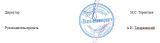 Экз. №  	Самара 2021 годДокументация по планировке территории разработана в составе, предусмотренном действующим Градостроительным кодексом Российской Федерации (Федеральный закон от 29.12.2004 № 190-ФЗ), Постановлением Правительства РФ № 564 от 12.05.2017 «Об утверждении положения о составе и содержании проектов планировки территории, предусматривающих размещение одного или нескольких линейных объектов» и техническим заданием на выполнение проекта планировки территории и проекта межевания территории объекта: «Обустройство Орловского месторождения нефти» на территории Сергиевского района Самарской области.Книга 1. ПРОЕКТ ПЛАНИРОВКИ ТЕРРИТОРИИОсновная часть проекта планировки1. Исходно-разрешительная документацияДанный проект подготовлен в целях установления границ земельных участков, предназначенных для строительства и размещения объекта АО "Самараинвестнефть": «Обустройство Орловского месторождения нефти» на территории Сергиевского района Самарской области.Проект планировки территории линейного объекта – документация по планировке территории, подготовленная в целях обеспечения устойчивого развития территории линейных объектов, образующих элементы планировочной структуры территории.Проект подготовлен в границах территории, определенной в соответствии с Постановлением главы Администрации сельского поселения Черновка муниципального района Сергиевский Самарской области № 54 от 25 ноября 2021 г. «О подготовке документации по планировке территории для строительства объекта АО «Самараинвестнефть»: «Обустройство Орловского месторождения нефти».Документация по планировке территории подготовлена на основании следующей документации:-Схема территориального планирования Сергиевксого района Самарской области;-Генеральный план с.п. Черновка Сергиевского района Самарской области;-Градостроительный кодекс Российской Федерации (Федеральный закон от 29.12.2004 № 190-ФЗ);-Постановление Правительства РФ № 564 от 12.05.2017 «Об утверждении положения о составе и содержании проектов планировки территории, предусматривающих размещение одного или нескольких линейных объектов»;-Техническое задание на выполнение документации по планировке территории;-Материалы комплексных инженерных изысканий по объекту АО «Самараинвестнефть»: «Обустройство Орловского месторождения нефти».РАЗДЕЛ 1. Проект планировки территории. Графическая часть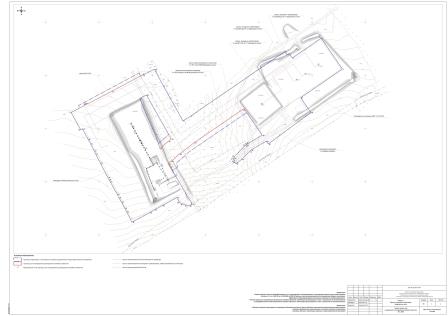 РАЗДЕЛ 2. Положения о размещении линейных объектов2. Наименование и основные характеристики объекта2.1. Наименование объекта«Обустройство скважины Иржовского месторождения нефти».2.2.Основные характеристики объектаПроектом предусмотрено обустройство добывающих скважин №№ 17, 19, 20, нагнетательной скважины № 18 Орловского месторождения, а так же строительство установки предварительного сброса воды (УПСВ) Орловского месторождения.Проектом предусмотрено выделение следующих этапов строительства:I этап (независимо от других этапов):-Обустройство скважины № 17;-Нефтесборный трубопровод от УЗА № 1 до УПСВ Орловского м-я, инженерные сети (электроснабжение, КИПиА, водоотведение и т.д.);-Подъездные пути до УПСВ;-ВЛ-10кВ до УПСВ;-Установка предварительного сброса воды (МБСНУ входит в состав УПСВ);-Водовод высокого давления от УПСВ до скв. № 18;-Обустройство скважины № 18;II этап (независимо от других этапов, но после 1 этапа):- Обустройство скважины №19;III этап (независимо от других этапов, но после 1 этапа):- Обустройство скважины №20.IV этап (независимо от других этапов, но после 1 этапа):-Насосная рекуператорной установки;-Установка рекуператорная;-Теплообменник;На проектируемых площадках и линейной части трубопровода проектом предусматриваются следующие сооружения:Площадка куста скважин №17 Орловского месторождения (Скважины №№17, 18, 19, 20 Орловского месторождения):-Приустьевые площадки эксплуатационных нефтяных скважин №№ 17, 19, 20 – 3 шт;-Приустьевая площадка скважины ППД №18;-Площадки под передвижной ремонтный агрегат;-Площадки под инвентарные приёмные мостки;-Якоря оттяжек - 16 шт;-Площадка под электрооборудование и шкаф КИПиА;-Площадка дренажной ёмкости ЕД-17, V=12,5 м3;-Площадка узла замера жидкости УИ Циклон, ЗУ-17;-Молниеотводы М1, М2, Н=15 м;-Площадки под станок качалку;-Площадка узла задвижек УЗА № 1;- БДР-17;-Щит пожарный - 2 шт.Площадка УПСВ Орловского месторождения:-Площадка налива нефти АСН-2; Технологическая площадка №1 в составе:-Площадка нефтегазового сепаратора НГСВ-2, V=50 м3;-Площадка нефтегазового сепаратора НГСВ-1, V=50 м3;-Площадка блока отстойника нефти ОН-2, V=50 м3;-Площадка блока отстойника нефти ОН-1, V=50 м3;-Площадка путевого подогревателя ПНПТ-1,6;-Площадка факельного конденсат сборник Еф-1, V=12,5 м3;-Площадка горизонтальной насосной установки ГНУ-1;-Площадка дренажной емкости, ДЕ-2, V=100 м3;-Площадка дренажной емкости, ДЕ-3, V=100 м3;-Канализационная емкость ЕП-1, V=25 м3;-Площадка насосной нефти (Н-1,Н-2);-БДР-1;-Сепаратор ГС-1, V = 0,4 м3 (в составе технологической площадки №2);-Площадка надземной емкости для пресной воды Е-1, V = 12 м3;-Площадка слива нефти;-Операторная;-КТП;-Место для мобильной КПП;-Колодец бытовых стоков;-Молниеприемник совмещенный с прожектором ПМС22.8 - 4 шт;-Технологическая площадка №3 в составе:-Площадка нефтегазового сепаратора НГСВ-3, V=100 м3;-Площадка блока отстойника нефти ОН-3, V=100 м3; МБСНУ в составе площадки УПСВ:-Площадка налива нефти АСН-1;-Факельная установка ВФУ;-Свеча рассеивания;-Технологическая площадка № 2 в составе:-Промежуточная сливная емкость РГС-1, V=50 м3;-Промежуточная сливная емкость РГС-2, V=50 м3;-Промежуточная сливная емкость РГС-3, V=50 м3;-Нефтегазовый сепаратор С-1, V = 12,5 м3;-Установка рекуператорная;-Насосная рекуператорной установки;-Факельная установка СФУ.Границами проектирования являются – фонтанная арматура обустраиваемых скважин с одной стороны, а так же оборудование для отгрузки подготовленной нефти в автоцистерны на УПСВ – с другой.Проектная мощность УПСВ Орловского месторождения составляет:-по жидкости – 500 тыс. м3/год;-по нефти – 271,4 тыс.т/год;-по газу – 13,152 млн. нм3/год;-по подтоварной воде – 228,6 тыс. м3/год.Товарной продукцией УПСВ Орловского месторождения является:1. Нефть 1 группы качества по ГОСТ 31378-2009	«Нефть. Общие технические условия»:-концентрация хлористых солей, мг/дм , не более 100;-массовая доля воды, %, не более 0,5;-массовая доля механических примесей, %, не более 0,05;-давление насыщенных паров, кПа (мм рт.ст.), не более 66,7 (500).2.Вода, по качеству соответствующая ОСТ 39-225-88;3.Попутный нефтяной газ.Дебиты обустраиваемых скважин по нефти и жидкости, принятые в соответствии с заданием на проектирование на основе данных геологической службы АО «Самараинвестнефть», приведены в таблице 0.1.Таблица 0.1 - Дебит скважины по нефти и жидкостиОписание технологической схемыВ соответствии с заданием на проектирование и дополнениями № 1, 2 к заданию на проектирование, настоящей проектной документацией предусматривается сбор, учет и транспорт продукции скважин №№ 17, 19, 20 Орловского месторождения до УПСВ, подготовка нефти на УПСВ с последующим вывозом автобойлерной техникой, а так же транспорт подтоварной воды от УПСВ с последующей закачкой в систему ППД Орловского месторождения (скв. № 18 Орловского м-я).Продукция обустраиваемых скважин совместно с потоком от скважин №№ 30, 33 Иржовского месторождения, а так же скважины № 25 Орловского месторождения поступает по трубопроводу 219х8 мм на УПСВ. На входе УПСВ, для отключения фонда скважин при аварийных ситуациях на УПСВ устанавливается входная электроприводная задвижка. После ЭЗ-1 продукция скважин направляется на вход нефтегазового сепаратора С-1 объёмом 12,5 м3, входящего в состав МБСНУ монтируемой на территории УПСВ, где происходит отделение попутного нефтяного газа от жидкости. Давление в аппарате регулируется клапаном PCV-1м, установленным на линии выхода газа из С-1.Газ, отсепарированный на С-1, направляется в вертикальный газовый сепаратор ГС-1.Жидкость после ГС-1 направляется в нефтегазовый сепаратор со сбросом воды НГСВ-1 объёмом 50 м3, где при более низком давлении происходит сепарация жидкости от газа и отделение пластовой воды от нефти. Для обеспечения качественной сепарации смеси от попутного нефтяного газа (ПНГ), в случае превышения производительности С-1, поток разделяется между нефтегазовым сепаратором С-1 и НГСВ-1.Нефть из НГСВ-1 насосами Н-1, Н-2 типа ЦНС 60-66 откачивается на путевой подогреватель нефти с промежуточным теплоносителем типа ПНПТ-1,6. На входе насосов Н-1, Н-2 проектом предусмотрена установка фильтров ФЖУ- 100/1,6, так же, для осуществления регулирования уровня нефти в НГСВ-1, насосы оборудуются частотно-регулируемыми приводами (ЧРП).Уровень раздела фаз нефть/вода в НГСВ-1 регулируется клапаном с электроприводом LCV-1, пройдя через который пластовая вода направляется на вход отстойника воды НГСВ-3 объёмом 100 м3.Газ, отсепарированный на НГСВ-1, направляется в вертикальный газовый сепаратор ГС-1. Давление в аппарате регулируется клапаном PCV-1, установленным на линии выхода газа из НГСВ-1. Уравнивание величины давления газа, поступающего в ГС-1 от С-1 и НГСВ-1, осуществляется за счёт перепада давления, создающегося на регулирующих клапанах.Подогретая в ПНПТ нефть направляется в ОН-1, ОН-2 объёмом 50 м3 каждый, где происходит отстой нефти от воды. ОН-1 и ОН-2 работают в «полное сечение». Технологическая обвязка позволяет работать данными аппаратами как параллельно, так и последовательно. Для обеспечения более качественного отстоя, разбиения сложной эмульсии, а также защиты оборудования и трубопроводов от внутренней коррозии, на вход ОН-1, ОН-2 подаётся реагент комплексного действия от БДР-1. Для снижения концентрации солей в нефти, на вход ОН-1, ОН-2 через смеситель пресной воды СПВ-1 подаётся пресная вода. Расход пресной воды выставляется оператором вручную, посредством вентилей, установленных на смесителе.Вода, отделившаяся на ОН-1, ОН-2, поступает на вход НГСВ-3. Уровень раздела фаз нефть/вода в ОН-1, ОН-2 регулируется клапанами с электроприводом LCV-2, LCV-3.Обезвоженная и частично обессоленная нефть от ОН-1, ОН-2 направляется в отстойник нефти ОН-3 объёмом 100 м3. На входе нефти в аппарат, производится подача в поток хим. реагента через штуцер и пресной воды через СПВ-2, что позволяет добиться требуемого качества нефти по остаточному содержанию воды и солей. Далее через регулирующий клапан PCV-2 нефть подаётся на РГС-1, 2, 3, входящие в состав МБСНУ, где производится накопление товарной нефти.Вода, отделившаяся на ОН-3, поступает на вход НГСВ-3 объёмом 100 м3. Уровень раздела фаз нефть/вода в ОН-3 регулируется клапаном с электроприводом LCV-5.В НГСВ-3 производится отстой пластовой воды от нефти. Отделившаяся в процессе отстоя нефть, накапливается во внутреннем отсеке аппарата, откуда в ручном режиме через дренажную задвижку сбрасывается в систему дренажа УПСВ. Уровень раздела фаз нефть/вода в НГСВ-3 регулируется клапаном с электроприводом LCV-4, установленного на линии выхода воды из аппарата, пройдя через которой пластовая вода направляется в НГСВ-2.НГСВ-2 выполняет функцию отстойника воды с доведением её до требуемых параметров по остаточному содержанию механических примесей и нефтепродуктов. После НГСВ-2 вода поступает на вход горизонтальных насосных установок ГНУ-1, ГНУ-2, от которых вода поступает в систему ППД. Для снижения коррозионной активности пластовой воды за счёт её нагрева, после НГСВ-2 проектом предусмотрена установка теплообменника ТО.Нефть от РГС-1, 2, 3 подаётся на стояки налива нефти АСН-1, 2, где производится отгрузка нефти в автоцистерны. Стояки налива оборудованы насосами, позволяющие осуществлять забор нефти из РГС и требуемое время заполнения автоцистерн.Попутный нефтяной газ, отделившийся на ГС-1, направляется на путевой подогреватель нефти ПНПТ, а также на проектируемый рекуператор УР, где производится утилизация ПНГ на уровне 95% от общего количества сепарированного газа. Помимо ПНПТ и УР, газ направляется в факельный коллектор высокого и низкого давления, в качестве затворного газа, а также на дежурные горелки факельной установки.Для сжигания аварийных и постоянных сбросов газа от оборудования УПСВ, проектом предусматривается факельная система высокого и низкого давления. В факельный коллектор высокого давления поступают сбросы от оборудования, работающего под давлением свыше 0,3 МПа, в факельный коллектор низкого давления – менее 0,3 МПа. Для сбора капельной жидкости из направляющихся на факел сбросов, проектом предусматривается установка трубных расширителей на факельных коллекторах с периодическим отводом конденсата в дренажную подземную ёмкость – Еф-1. Факельные стволы высокого и низкого давления совмещены в совмещённую факельную установку, монтируемую на едином фундаменте.Проектом предусматривается строительство подземной ёмкости ДЕ-3 типа ЕП-100 объёмом 100 м3 для приёма нефти из автоцистерн. Так же, данная ёмкость выполняет функцию дренажной ёмкости для сбора дренажей с оборудования. Сбор дренажей с оборудования УПСВ осуществляется помимо ДЕ-3 в идентичную дренажную ёмкость ДЕ-2 объёмом 100м3.Проектные решения приняты и разработаны в соответствие с Федеральные нормы и правила в области промышленной безопасности «Правила безопасности в нефтяной и газовой промышленности».Обустройство устья скважиныДанной проектной документацией предусматривается обустройство устьев добывающих скважин №№ 17, 19, 20 Орловского месторождения и нагнетательной скважины № 18 Орловского м-я. Скважины расположены в едином обваловании и являются кустом скважин.Скважины оборудуются по двум вариантам: штанговыми глубинными насосами ШГН и ЭЦН.Обустройство устьев скважин проектируется в соответствии с требованиями ГОСТ Р 58367-2019, ГОСТ Р 55990-2014.Ввод реагента предусматривается через устройство ввода реагента (фланец с отверстием, входит в комплект поставки обвязки фонтанной арматуры) передвижной техникой в затрубное пространство скважин.Территория устьев скважин обваловывается земляным валом с целью предупреждения разлива нефти в случае аварии.Добывающие скважины оборудуются фонтанной арматурой типа АШК- 50х14К1-07-КУ (комплект устьевой) на базе арматуры АШК-50х14К1-08. Комплект устьевой снабжен манифольдом с трубопроводом, оснащенным запорно-разрядными устройствами ЗРК2А-21, вентилем-пробоотборником Вп1- 15х14, быстроразъемными соединениями БРС1, БРС2 (с обратным клапаном).Устье нагнетательной скважины оборудовано фонтанной арматурой типа АФК1Ш-65х21К2М4-С.01.000.На выкидном трубопроводе в обвязке устьев добывающих скважин предусматривается установка запорной арматуры из стали 20Л (30с15нж), герметичность затвора класса А, с ручным приводом.На вертикальном участке высоконапорного водовода в обвязке скважины № 18 устанавливается запорная арматура типа ЗПМ 65х21-ПУ2 К2. Задвижка поставляется в комплекте с ответными фланцами и крепежом. Типоразмер фланцев рассчитан на подключение трубопровода Ду80.Срок службы запорной арматуры – 20 лет.Арматура заказывается в комплекте с ответными фланцами, прокладками и крепёжными изделиями.Рабочее (нормативное) давление выкидного трубопровода принято равным 4,0 МПа.В соответствии с п. 7.1.3 и п. 7.1.7	ГОСТ Р 55990-2014 выкидной трубопровод относятся к III классу, категории «Н».Перекачиваемый продукт по ГОСТ Р 55990-2014 относится к 7 категории.В обвязке устья скважины предусматривается установка пробоотборного вентиля ВМ-6.Пробоотборники вентиль предназначен для оперативного отбора пробы промысловой жидкости с целью её анализа в лабораторных условиях.Для борьбы с асфальтосмолопарафиновыми отложениями (АСПО) в выкидные трубопроводы предусматривается подача пара от передвижного агрегата ППУ через рукав, подключаемый к арматуре в обвязке устья скважины.Замер дебита проектируемых скважин осуществляется на проектируемой измерительной установке типа ИУ Циклон.Технологические трубопроводыК технологическим трубопроводам относятся:- обвязка фонтанной арматуры (ФА) проектируемых скважин от фланцев ФА до сварного шва секущей задвижки со стороны выкидной линии;-обвязка узла переключения измерительной установки;-дренажные трубопроводы от ЗУ-17, БДР.Строительство и монтаж технологических трубопроводов предусматривается в соответствии с ГОСТ 32569-2013.Надземные участки трубопроводов запроектированы из труб стальных бесшовных горячедеформированных из стали 20 по ГОСТ 8732-78, ГОСТ 8731- 74, класс прочности не ниже К42. Надземные трубопроводы запроектированы с уклоном не менее 0,002 для обеспечения их опорожнения в случае остановки.Подземные участки трубопроводов запроектированы из труб стальных бесшовных горячедеформированных из стали 20 по ГОСТ 8732-78, ГОСТ 8731- 74, класс прочности не ниже К42, с наружным двухслойным полиэтиленовым покрытием по ТУ 1390-005-32256008-05.Дренажные трубопроводы прокладывается подземно с уклоном 0,002 в сторону дренажной емкости. Глубина заложения принимается не менее 1,6 м до верхней образующей трубы, что ниже глубины промерзания грунта (1.52 м) в районе расположения проектируемых сооружений. Надземные участки дренажных трубопроводов подлежат теплоизоляции. Температура застывания дегазированной нефти – до минус 18 °С.В качестве теплоизоляционного материала используются скорлупа (цилиндр, отвод, тройник) ППУ с наружной оболочкой из оцинкованной стали толщиной 0,5 мм по ТУ 5768-001-99206528-09 (или аналог) толщиной 40 и 60 мм.Для защиты от атмосферной коррозии наружные поверхности надземных трубопроводов покрываются лакокрасочными материалами в соответствии с СП 28.13330.2012. Перед нанесением защитного покрытия наружная поверхность трубопровода очищается от продуктов коррозии, обезжиривается. Конструкция покрытия:- грунтовка ГФ-021 (ГОСТ 25129-82) - 1 слой;- эмаль ПФ-115 (ГОСТ 6465-76) - 2 слоя.Рекомендуемая толщина наружного лакокрасочного покрытия 200 мкм.Для защиты от почвенной коррозии наружной поверхности подземных трубопроводов применяется наружное двухслойное полиэтиленовое покрытие по ТУ 1390-005-32256008-05.3. Местоположение проектируемого объектаВ административном отношении проектируемый объект расположен в Сергиевском районе Самарской области в 80 км к северо-востоку от г. Самара и 25 км к юго-западу от райцентра с. Сергиевск.Ближайшие к району работ населенные пункты:•п. Чемеричный, расположен в 4,3 км северо-западу;•п. Запрудный, расположен в 5,3 км к юго-западу;•с. Нижняя Орлянка, расположено в 6,0 км к северо-востоку;•д. Средняя Орлянка, расположена в 4,8 км к востоку;•п. Новая Орлянка, расположена в 5,0 км к северо-востоку.Дорожная сеть района работ представлена асфальтированными автодорогами: Москва-Челябинск (М-5), 36К-520 «Урал» - Сергиевск-Челно-Вершины», подъездными дорогами к указанным выше селам.Объект проектирования находится на пахотных землях. В западной его части находится территория МБСНУ, в восточной его части находится куст скважин. Обе площадки ограничены обвалованием. Рельеф на площадке ровный, с абсолютными отметками от 98,12 м до 109,68 м. Территория слабо насыщенна подземными и наземными коммуникациями.Часть площади занято промышленной площадкой и территорией скважин, другая часть полевыми угодьями и пашней.В орографическом отношении рассматриваемая территория расположена в пределах Высокого Заволжья. Район относится к лесостепи.Рельеф территории представляет собой возвышенную равнину с пологоволнистой и полого - холмистой поверхностью, расчлененной речной и овражно-балочной сетью.По схематической карте климатического районирования район работ относится к зоне III А.Температура воздуха в среднем за год составляет 4°С с абсолютным максимумом плюс 40°С, минимумом – минус 47°С. Средняя относительная влажность воздуха в течение года изменяется от 55 % до 84 %. Наибольший дефицит влажности отмечается в мае. Наибольшая насыщенность воздуха водяным паром – в ноябре. Средняя годовая относительная влажность воздуха 73 %.По карте районирования территории по расчетному значению веса снегового покрова земли район работ относится к четвертой зоне.Осадков в среднем за год выпадает 418 мм. Среднемесячный максимум наблюдается в июне-июле и равен 48 мм, минимум 20 мм – в феврале. Среди всех видов осадков в течение года преобладают твердые осадки. Наименьшая продолжительность осадков приходится на теплый период, когда наблюдаются, в основном, ливневые дожди.По карте районирования территории по толщине стенки гололеда район работ относится к третьей зоне.Снежный покров на территории образуется обычно в конце ноября. Средняя высота снега около 20 см. Максимальной толщины снеговой покров достигает в конце февраля – начале марта.Средняя температура на поверхности почвы изменяется от плюс 26 ºС в июле до минус 14 ºС в январе-феврале, составляя обычно за год плюс 6 ºС. Максимальная глубина промерзания почвы за период наблюдений равна 150 см.Гидрографическая сеть в районе проектирования представлена водными объектами левобережной части бассейна реки Сок. Наиболее значительными водотоками являются –река Сок, протекающая в 2,7 км северо-западнее участка работ.Проявлений опасных процессов и явлений на участке в ходе выполненных работ не отмечено.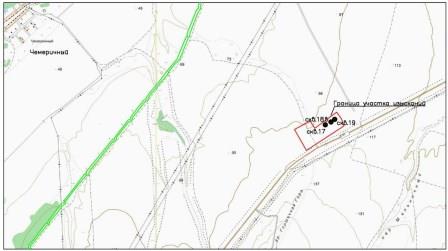 Рисунок 3. Обзорная схема района работ4. Перечень координат характерных точек зон планируемого размещения объекта5. Мероприятия по охране окружающей среды, защите территорий от чрезвычайных ситуаций, определение предельных параметров застройки5.1.Определение предельных параметров застройки территории в границах зон планируемого размещения объектов капитального строительства, входящих в состав линейных объектовГраницы зон планируемого размещения объекта находятся за пределами застроенной территории. Предельные параметры застройки, такие как: предельное количество этажей или предельная высота объектов капитального строительства, максимальный процент застройки, требования к архитектурным и цветовым решениям настоящим проектом не разрабатываются.5.2. Информация о необходимости осуществления мероприятий по защите сохраняемых (существующих) объектов капитального строительства, строительство которых не завершено, существующих и строящихся на момент подготовки проекта планировки территории, и планируемых к строительству в соответствии с ранее утвержденной документацией по планировке территорииПроектируемый объект не затрагивает объекты капитального строительства (здания, строения, сооружения, объекты, строительство которых не завершено), а также объекты, планируемые к строительству в соответствие с раннее утвержденной документацией по планировке территории.Линейные объекты, подлежащие переносу (переустройству) по пути следования проектируемого объекта отсутствуют.5.3. Мероприятия по сохранению объектов культурного наследияВ соответствии с заключением Управления государственной охраны объектов культурного наследия Самарской области № УГООКН/3816 от 21.07.2021 года, на земельном участке, отводимом под объект строительства, объекты, обладающие признаками археологического наследия, отсутствуют.5.4. Мероприятия по охране окружающей средыС целью снижения негативного воздействия на компоненты окружающей среды в ходе строительства разработаны следующие мероприятия и требования по охране атмосферного воздуха от загрязнения токсичными выбросами от отработанных газов и пыли.Рекомендуемая к применению дорожно-строительная техника с двигателями внутреннего сгорания должна соответствовать установленным Государственным стандартам и параметрам завода изготовителя. Для обеспечения контроля соблюдения предельно допустимых выбросов дорожно- строительная техника и автотранспорт с периодичностью, в соответствии с действующими нормативами, должна проходить проверку на соответствие выбросов загрязняющих веществ в атмосферу их паспортным данным на стационарных диагностических пунктах (автотранспорт) и передвижных диагностических пунктах (дорожная техника) за счет владельца машин. При обнаружении превышений ПДВ организация-владелец техники должна устранить причины путем регулирования работы топливно-выхлопной системы двигателей.Дорожные машины и оборудование должны находиться на объекте только на протяжении периода производства работ.Заправка автомобилей, спецтехники, других самоходных машин и механизмов топливом, маслами должны производиться на стационарных и передвижных заправочных пунктах в специально отведенных местах.При производстве земляных работ для снижения негативного воздействия на атмосферу рекомендуется:увлажнение существующих дорог и временных проездов в летний период;укладка грунта в тело насыпи послойно с увлажнением до оптимальной влажности и уплотнением грунтоуплотняющими машинами;применяемый для устройства дорожной одежды щебень должен соответствовать стандартам или техническим условиям по содержанию в нем пылеватых частиц;статическое хранение и пересыпка песка возможна только при влажности 3% и более, с целью полного исключения пыления материала при укладке в основание дороги;с целью исключения ветровой эрозии временного складирования плодородного грунта рекомендуется периодически увлажнять;откосы насыпи земляного полотна укрепляются засевом многолетних трав для предохранения от ветровой и водной эрозии;контроль за работой техники в период вынужденного простоя или технического перерыва в работе (стоянка техники в эти периоды разрешается только при неработающем двигателе);контроль за точным соблюдением технологии производства работ;применение закрытой транспортировки и разгрузки строительных материалов, связанных с загрязнением атмосферы;рассредоточение во времени работы строительных машин и механизмов, не задействованных в едином непрерывном технологическом процессе;обеспечение профилактического ремонта дизельных механизмов на базе Подрядчика;регулярное проведение работ по контролю токсичности отработанных газов в соответствии с ГОСТ Р 52033-2003 и ГОСТ Р 52160-2003. строгое соблюдение правил противопожарной безопасности при производстве работ.Обоснование размеров санитарно-защитной зоны (СЗЗ)Согласно постановлению Правительства Российской Федерации от 3 марта 2018 г. N 222 санитарно-защитные зоны устанавливаются в отношении действующих, планируемых к строительству, реконструируемых объектов капитального строительства, являющихся источниками химического, физического, биологического воздействия на среду обитания человека, в случае формирования за контурами объектов химического, физического и (или) биологического воздействия, превышающего санитарно-эпидемиологические требования.Расчеты вибрации, инфразвука, воздействия ионизирующих излучений и электромагнитных полей не проводились, поскольку источники ионизирующих излучений и инфразвука не выявлены, расчет ЭМИ нецелесообразен, а локальные вибрации не выходят за пределы источников вибрации.Мероприятия по охране атмосферного воздухаПринятые в проектной документации технические решения направлены на максимальное использование поступающего сырья, снижение технологических потерь, экономию топливно-энергетических ресурсов.При строительстве и реконструкции сооружений, ремонте установок необходимо выполнять следующие мероприятия:- по обеспечению полной герметизации технологического оборудования путем осуществления контроля качества сварных соединений и проведения гидравлических испытаний;-по обеспечению автоматизации технологических процессов;-по обеспечению приборами сигнализации нарушения технологических процессов, блокировки оборудования;-по тщательному выполнению работ по строительству и монтажу инженерных сетей и подземных сооружений с оформлением акта на скрытые работы.Для обеспечения герметизации вновь смонтированное оборудование и трубопроводы перед пуском в эксплуатацию подлежат:-испытанию на прочность и плотность с контролем швов неразрушающими методами;-оснащению предохранительными устройствами со сбросом в закрытые системы с последующей утилизацией продукта.Для обеспечения безаварийной эксплуатации трубопровода, сокращения выбросов вредных веществ в окружающую среду проектной документацией предусмотрено:-соблюдение технологического регламента эксплуатации объекта;-транспорт продукции осуществляется по герметичной системе трубопроводов;-выбор оптимального диаметра трубопровода для транспорта продукции в пределах технологического режима;-выбор материального исполнения трубы в соответствии с коррозионными свойствами транспортируемой среды;-автоматический контроль параметров работы оборудования, средства сигнализации и автоматические блокировки;-защита трубопровода от статического электричества путем заземления.Мероприятия по оборотному водоснабжениюОборотное водоснабжение данной	проектной документацией 	не предусмотрено.Мероприятия по охране и рациональному использованию земельных ресурсов и почвенного покрова, в том числе мероприятия порекультивации нарушенных или загрязненных земельных участков и почвенного покроваПри строительстве и реконструкции сооружений, ремонте установок необходимо выполнять следующие мероприятия:-по тщательной трамбовке грунта при засыпке траншей и котлованов с осуществлением планировки поверхности земли;-по укреплению откосов насыпи засевом трав для борьбы с эрозией почв;-по восстановлению (рекультивации) временно занимаемых при строительстве земель и приведение их в пригодное состояние для использования в сельском хозяйстве.С целью минимизации отрицательных воздействий на территорию при строительстве необходимо максимально использовать существующие подъездные дороги, складские площадки и др.Мероприятия по сбору, использованию, обезвреживанию, транспортировке и размещению опасных отходовВременное накопление и утилизация отходов проводится в соответствии с требованиями Федерального Закона РФ от 24 июня 1998 года №89-ФЗ «Об отходах производства и потребления», действующих экологических, санитарных правил и норм по обращению с отходами.На предприятии назначаются лица, ответственные за производственный контроль в области обращения с отходами, разрабатываются соответствующие должностные инструкции.Регулярно проводится инструктаж с лицами, ответственными за производственный контроль в области обращения с отходами, по соблюдению требований законодательства Российской Федерации в области обращения с отходами производства и потребления, технике безопасности при обращении с опасными отходами.Осуществляется систематический контроль за сбором, сортировкой и своевременной утилизацией отходов.К основным мероприятиям относятся:-образовавшиеся отходы производства собираются на специально оборудованных площадках для временного хранения с последующим вывозом специализированным предприятием, имеющим лицензию на деятельность по сбору, использованию, обезвреживанию, транспортировке, размещению опасных отходов, в установленные места согласно заключенным договорам;-на предприятии приказом назначается ответственный за соблюдение требований природоохранного законодательства;-места производства работ оборудуются табличкой с указанием ответственного лица за экологическую безопасность.При соблюдении предусмотренных проектной документацией мероприятий, загрязнение почвенно-растительного покрова отходами строительства и производства полностью исключено.Мероприятия по охране недрВоздействие на геологическую среду при строительстве и эксплуатации проектируемого объекта обусловлено следующими факторами:-фильтрацией загрязняющих веществ с поверхности при загрязнении грунтов почвенного покрова;-интенсификацией экзогенных процессов при строительстве проектируемых сооружений.Важнейшими задачами охраны геологической среды являются своевременное обнаружение загрязнений в поверхностных и подземных водах.Индикаторами загрязнения служат антропогенные органические и неорганические соединения, повышенное содержание хлоридов, сульфатов, изменение окисляемости, наличие нефтепродуктов.Воздействие процессов строительства проектируемого объекта на геологическую среду связано с воздействием поверхностных загрязняющих веществ на различные гидрогеологические горизонты.С целью своевременного обнаружения и принятия мер по локализации очагов загрязнения рекомендуется вести мониторинг подземных и поверхностных вод.Для контроля состояния верхних водоносных горизонтов в проекте предусмотрено использование режимной сети наблюдательных скважин. Рекомендации по режимным наблюдениям приведены в главе 3.12 «Программа производственного экологического контроля (мониторинга)» настоящей проектной документации.Наряду с производством режимных наблюдений рекомендуется выполнять ряд мероприятий, направленных на предупреждение или сведение возможности загрязнения подземных и поверхностных вод до минимума. При этом предусматривается:-получение регулярной и достаточной информации о состоянии оборудования и инженерных коммуникаций;-своевременное реагирование на все отклонения технического состояния оборудования от нормального;-размещение технологических сооружений на площадках с твердым покрытием, ограждение бортовым камнем;-проведение учета всех аварийных ситуаций, повлекших загрязнение окружающей среды, принимать все меры по их ликвидации.Осуществление перечисленных природоохранных мероприятий по защите недр позволит обеспечить экологическую устойчивость геологической среды при строительстве объекта.При осуществлении строительства проектируемого объекта должны приниматься меры по восстановлению природной среды, рекультивации земель, благоустройству территории.На недропользователей возлагается обязанность приводить участки земли и другие природные объекты, нарушенные при пользовании недрами, в состояние, пригодное для их дальнейшего использования.В настоящей проектной документации определен масштаб воздействия строительства, эксплуатации проектируемого объекта обустройства на почвенный покров, растительность и животный мир, предусмотрены мероприятия по сохранению и восстановлению почв и растительности.Мероприятия по охране объектов растительного и животного мира и среды их обитанияДля обеспечения рационального использования и охраны почвенно- растительного слоя данной проектной документацией предусмотрено:-защита почвы во время строительства от ветровой и водной эрозии путем трамбовки и планировки грунта при засыпке траншей;-жесткий контроль за регламентом работ и недопущение аварийных ситуаций, быстрое устранение и ликвидация последствий (в случае невозможности предотвращения);-на участках работ вблизи водных объектов для предотвращения попадания в них углеводородного сырья (при возможных аварийных ситуациях) рекомендуется сооружение задерживающих валов из минерального грунта.С целью минимизации отрицательных воздействий на территорию при строительстве объекта необходимо максимально использовать существующие подъездные дороги, складские площадки и др.При производстве работ в непосредственной близости от лесных насаждений в пожароопасный сезон (т.е. в период с момента схода снегового покрова в лесных насаждениях до наступления устойчивой дождливой осенней погоды или образования снегового покрова) обеспечивается контроль за соблюдение правил противопожарной безопасности.В частности запрещается:-разводить костры в лесных насаждениях, лесосеках с оставленными порубочными остатками, в местах с подсохшей травой, а также под кронами деревьев;-заправлять горючим топливных баков двигателей внутреннего сгорания при работе двигателя, использование машин с неисправной системой питания двигателя, а также курение или пользование открытым огнем вблизи машин, заправляемых горючим;-бросать горящие спички, окурки;-оставлять промасленный или пропитанный бензином, керосином или иными горючими веществами обтирочный материал в не предусмотренных специально для этого местах;-выжигать травы на лесных полянах, прогалинах, лугах и стерни на полях, непосредственно примыкающих к лесам, к защитным и озеленительным лесонасаждениям.Что касается дикой фауны, то выявленные в районе строительных работ представители животного мира (а это в основном, синантропные виды) хорошо приспособлены к проживанию в условиях антропогенного воздействия.С целью охраны обитающих здесь видов в период гнездования и вывода потомства на рассматриваемой территории ограничивается перемещение техники и бесконтрольные проезды по территории.Мероприятия по минимизации возникновения возможных аварийных ситуаций на объекте капитального строительства и последствий их воздействия на экосистему регионаМероприятия по охране окружающей среды сводятся к защите воздушного бассейна, поверхностных и подземных вод, недр, почвы, и включают в себя мероприятия по снижению отрицательного влияния производственной деятельности, осуществляемой на территории месторождения, как в период эксплуатации, так и при аварийных ситуациях.Основным отрицательным воздействием являются последствия аварийных ситуаций, а именно:-кратковременные (залповые) выбросы (сбросы) загрязняющих веществ;-периодические выбросы (сбросы), связанные с нарушением технологического процесса.Для исключения и предупреждения аварийных ситуаций и максимального снижения их негативного влияния на природную среду необходимо:-строгое соблюдение всех технологических параметров;-осуществление постоянного контроля за ходом технологического процесса, изменением расходов, давления;-осуществление постоянного контроля за герметичностью оборудования и трубопроводов;-осуществление мониторинга параметров качества природной среды – воздуха (в рабочей зоне и ближайших населенных пунктах), почвы, поверхностных и подземных вод на самих производственных площадках и прилегающих к ним территориях;-постоянное повышение культуры производства, экологических знаний обслуживающего персонала, проведение плановых профилактических ремонтов оборудования и коммуникаций.Мероприятия, технические решения и сооружения, обеспечивающие рациональное использование и охрану водных объектов, а также сохранение водных биологических ресурсов (в том числе предотвращение попадания рыб и других водных биологических ресурсов в водозаборные сооружения) и среды их обитания, в том числе условий их размножения, нагула, путей миграцииМероприятия по охране и рациональному использованию водных ресурсов включают в себя комплекс мероприятий, направленных на сохранение качественного состояния подземных и поверхностных вод.С целью охраны вод и водных ресурсов рядом расположенных водных объектов в период строительства проектом предусмотрены следующие мероприятия:-предотвращение и устранение загрязнения поверхностных вод;-соблюдение установленного режима использования водоохранных зон;-предотвращение попадания продуктов производства и сопутствующих ему загрязняющих веществ на территорию производственной площадки промышленного объекта и непосредственно в водные объекты;-разработка плана мероприятий на случай возможного экстремального загрязнения водного объекта;-сбор хозяйственно-бытовых сточных вод во временные водонепроницаемые выгреба, с последующим вывозом, по мере накопления, на очистные сооружения;-после окончания строительства предусмотрена разборка всех временных сооружений, очистка стройплощадки, рекультивация нарушенных земель.В процессе эксплуатации промышленных объектов возможны аварийные сбросы сточных вод, разрывы трубопроводов в результате коррозии и дефектов монтажа и т.п. Для исключения возможности загрязнения окружающей среды сточными водами и жидкими продуктами производства предусматривают:-применение оборудования и трубопроводов, стойких к коррозийному и абразивному воздействию агрессивных жидких сред;-обвалование технологических площадок и сооружений, на которых возможны аварийные сбросы сточных вод и жидких продуктов, с созданием системы сбора ливневых вод с этих площадок;-перекачка продуктов аварийных сбросов обратно на производство или очистные сооружения проектируемого объекта;-создание системы сбора загрязненного поверхностного стока с территории предприятия с последующей передачей его на очистные сооружения5.5. Перечень мероприятий по предупреждению чрезвычайных ситуаций природного и техногенного характераСогласно проведенному анализу риска, территория проектируемых объектов относится к зоне приемлемого риска, на которых не требуются мероприятия по уменьшению риска.В целях обеспечения низкого уровня риска аварий при эксплуатации опасного производственного объекта должны быть реализованы следующие основные технические решения и организационные мероприятия:–решений, направленных на исключение разгерметизации оборудования и предупреждение аварийных выбросов опасных веществ;–решения, направленные на предупреждение развития аварий и локализацию выбросов (сбросов) опасных веществ;–решения по обеспечению взрывопожаробезопасности;–решения по предотвращению постороннего вмешательства в деятельность объекта.Решения по исключению разгерметизации оборудования и предупреждению аварийных выбросов опасных веществВыбор и размещение оборудования, располагаемого на кусте скважин выполнен с учетом требований промышленной безопасности, климатических условий района строительства и эксплуатационных характеристик оборудования, а также с учетом возможности его нормальной эксплуатации, осмотра и ремонта.Все применяемые технические устройства сертифицированы на соответствие требованиям промышленной безопасности и требованиям нормативных документов по стандартизации организациями, аккредитованными Ростехнадзором, и имеют разрешения на применение на опасном производственном объекте.В целях снижения опасности производства, предотвращения аварийных ситуаций и сокращения ущерба от произошедших аварий в проекте предусмотрен комплекс технических мероприятий:аварийная сигнализация об отклонениях технологических параметров от допустимых значений при возможных аварийных ситуациях; защита оборудования и трубопровода от статического электричества путем заземления; установка электрооборудования во взрывозащищенном исполнении;автоматический контроль параметров работы оборудования, средства сигнализации и автоматические блокировки;герметизация оборудования с использованием сварочного способа соединений, минимизацией фланцевых соединений;герметизация разъемных соединений трубопроводов, арматуры и оборудования предусматривается прокладками;в зоне перехода надземного участка трубопровода в подземный теплоизоляцию выполняется с заглублением в грунт до нижней образующей трубы и для защиты от почвенной коррозии покрывается гидроизоляцией усиленного типа по ГОСТ Р 51164-98 «Трубопроводы стальные магистральные»;контролю качества подвергаются 100% изоляционных стыков согласно РД 39-0147585-202-00;нефтепровод прокладывается подземно на глубине не менее 1,6 м от поверхности земли до верха трубы, участки подключения к существующему нефтепроводу – подземно и надземно;сварные соединения нефтепровода подвергнуты контролю радиографическим методом в объем 25% категория Н и 100% категория С;превентивные мероприятия: периодический осмотр оборудования, выполнение требований инструкций, проверка заземления, плановые ремонты, применение средств очистки и диагностики;электрохимзащита;испытание трубопровода на прочность и герметичность гидравлическим способом в соответствии с ГОСТ Р 55990-2014 и РД 39-132-94 с последующим освобождением от воды.Решения, направленные на предупреждение развития аварии и локализацию выбросов (сбросов) опасных веществНа случай возникновения на проектируемом объекте аварийной ситуации и возможности ее дальнейшего развития в проектной документации предусматривается ряд мероприятий по исключению или ограничению и уменьшению масштабов развития аварии. В этих целях в проектной документации приняты следующие технические решения.На площадке скважины технические средства автоматизации обеспечивают:-телеизмерение затрубного давления нефти;-телесигнализацию повышения и понижения линейного давления нефти в выкидном трубопроводе от устья нефтяной скважины;-автоматическое отключение/включение станции управления ЭЦН при повышении и понижении линейного давления в выкидном трубопроводе от устья нефтяной скважины;-передачу данных о параметрах работы станции управления ЭЦН по интерфейсу RS-485 (дистанционное чтение и изменение установок, дистанционный запуск и останов скважины);-возможность дистанционного изменения установок и дистанционного запуска/останова скважины с АРМ оператора ЦДНГ АО «Самараинвестнефть».На площадке скважины БДР технические средства автоматизации обеспечивают:-контроль заполнения технологической ёмкости химреагентом и автоматическое отключение шестерёнчатого насоса при заполнении ёмкости;-автоматическое отключение насоса и сигнализация при выходе значения давления в нагнетательной линии за пределы допустимого, перегрева реагента, снижении уровня реагента в емкости ниже минимально допустимого;-выдачу сообщений на диспетчерский пункт об аварийных ситуациях и о текущем состоянии отдельных узлов установки;-дистанционное управление дозировочными насосами с диспетчерского пункта по системе телемеханики;-выдачу сигнала «Пожар» в блоке на диспетчерский пункт;-выдачу сигнала «Неисправность» в блоке на диспетчерский пункт.-материальное исполнение трубопроводов принято из стали 20А повышенной эксплуатационной надежности по ТУ 1317-006.1-593377520-2003, допускается применение стальных труб из других марок стали повышенной эксплуатационной надежности, изготовленных по другой технологии изготовления, из стали класса прочности не ниже К48;-запорная арматура предусматривается из стали из стали 20Л (30с15нж), герметичность затвора класса А, с ручным приводом;-оснащение указательных столбов опознавательными знаками по трассе проектируемого трубопровода;-обустройство обваловки площадки скважины высотой 1 м.Кроме того, на объекте при его эксплуатации в целях предупреждения развития аварии и локализации выбросов (сбросов) опасных веществ предусматриваются такие мероприятия, как разработка плана ликвидации (локализации) аварий, прохождение персоналом учебно-тренировочных занятий по освоению навыков и отработке действий и операций при различных аварийных ситуациях. Устройства по ограничению, локализации и дальнейшей ликвидации аварийных ситуаций предусматриваются в плане ликвидации (локализации) аварий.Ликвидация и локализация аварий на проектируемом объекте осуществляется силами нештатного аварийно-спасательного формирования на объектах АО «Самараинвестнефть», созданного приказом от 12.03.2018 № 109. Общая численность НАСФ составляет 50 человек. Свидетельство на право ведения аварийно-спасательных и других неотложных работ серия 16/3-5 № 00666 от 29.04.2014, рег.номер 16/3-5-10. Также для ликвидации аварий может привлекаться ближайшее подразделение государственной противопожарной охраны – 42 ПСО, ПСЧ-112. Штатная численность – 33 человека.Мероприятия по контролю радиационной, химической обстановки, обнаружению взрывоопасных концентраций; обнаружению предметов, снаряженных химически опасными, взрывоопасными и радиационными веществами; мониторингу стационарными автоматизированными системами состояния систем инженерно- технического обеспечения, строительных конструкций зданий (сооружений) проектируемого объекта, мониторингу технологических процессов, соответствующих функциональному назначению зданий и сооружений, опасных природных процессов и явленийВедомственный контроль радиационной обстановки на проектируемом объекте рекомендуется осуществлять силами специализированной организации, привлекаемой на договорной основе.Организацию режимных наблюдений за радиационным фоном следует рассматривать как первоочередное мероприятие.Контроль фактического состояния радиационного фона позволит своевременно выявить изменения (отключения от допустимых уровней) фона и принять соответствующие меры.При превращении замеренного значения дозы внешнего излучения выше фонового значения, необходимо для определения источника излучения провести спектрометрический анализ проб на содержание радионуклидов в специальной радиометрической лаборатории, имеющей лицензию на проведение вышеуказанных работ.В связи со спецификой проектируемого объекта мониторинг стационарными автоматизированными системами состояния систем инженерно- технического обеспечения, строительных конструкций зданий (сооружений) проектируемого объекта настоящей проектной документацией не предусматривается.Мониторинг опасных природных процессов и оповещение о них осуществляется ведомственными системами Росгидромета и Российской Академии Наук. Мониторинг опасных гидрометеорологических процессов ведется Самарским центром по гидрометеорологии и мониторингу окружающей среды - филиалом Федерального государственного бюджетного учреждения«Поволжское управление по гидрометеорологии и мониторингу окружающей среды» с использованием собственной сети гидро- и метеорологических постов.Оповещение персонала проектируемого объекта о природных явлениях и получение информации о ЧС природного характера предполагается осуществлять от оперативного дежурного ГУ МЧС России по Самарской области через ведомственную систему оповещения с вовлечением соответствующих подразделений предприятия в порядке административной подчиненности.Мероприятия по защите проектируемого объекта и персонала от ЧС техногенного характера, вызванных авариями на рядом расположенных объектах производственного назначения и линейных объектахК числу мероприятий по защите персонала относится обеспечение средствами индивидуальной защиты, поддержание их в исправном состоянии, соответствие материально-технического имущества для обеспечения действий в ЧС штатной структуре персонала и установленным нормам.В ходе строительства и эксплуатации объекта предусматривается:–организация технического надзора за строительством объекта;–соблюдение сроков и качества технического обслуживания и ремонта технологического оборудования;–обучение и регулярная проверка знаний персонала, строгое соблюдение порядка допуска к выполнению огневых работ;–немедленное и неукоснительное выполнение предписаний по устранению нарушений, выявленных органами Госпожнадзора МЧС РФ, других надзорных и контролирующих органов;–проведение инструктажей по технике безопасности, пожарной безопасности.Основными мероприятиями по защите персонала в условиях ЧС являются:–использование средств индивидуальной защиты органов дыхания и кожи;–развертывание пунктов оказания	первой медицинской помощи пострадавшим;–организационный вывод из взрывопожароопасной зоны и возможной зоны химического заражения персонала, не участвующего в ликвидации аварии;–установление особого режима допуска и соблюдение правил поведения в зоне ЧС.Мероприятия по инженерной защите проектируемого объекта от чрезвычайных ситуаций природного характера, вызванных опасными природными процессами и явлениямиПроектные решения зданий и сооружений исключают возможность разрушений или повреждений конструкций, а также ухудшение эксплуатационных свойств конструкций вследствие деформаций.Необходимая прочность, устойчивость, пространственная неизменяемость блок-модулей определена заводами-изготовителями с учетом расчетного сочетания нагрузок от собственного веса конструкций, снеговой, ветровой, технологической нагрузки, транспортной, нагрузок при монтаже.Технические решения при проектировании приняты с учетом климатических характеристик района строительства, сейсмической активности, всех нагрузок и воздействий, действующих на сооружения объекта.Сильный ветерСтроительство проектируемого объекта ведется с учетом III района по ветровым нагрузкам.Кабель прокладывается:- в траншее на глубине 0,7 м (в месте пересечения с дорогой - с заглубинием до 1,0 м) от планировочной отметки, в местах пересечения с подземными коммуникациями, площадками и дорогами кабели прокладываются в стальных водогазопроводных трубах;- открыто в водогазопроводной трубе.Сечение кабеля до 1 кВ выбирается по допустимому нагреву электрическим током, проверяется по допустимой потере напряжения и по условию срабатывания защитного аппарата при однофазном коротком замыкании.На проектируемой ВЛ приняты железобетонные опоры по типовой серии 3.407.1-143 «Железобетонные опоры ВЛ 10 кВ» на стойках СВ 105.Закрепление опор в грунте выполнить в соответствии с типовой серией 4.407-253«Закрепление в грунтах железобетонных опор и деревянных опор на железобетонных приставках ВЛ 0,4-20 кВ».Сильный ливеньМатериальное исполнение выкидного трубопровода принято из стали 20А (К52) по ТУ 1317-006.1-593377520-2003.Строительство трубопровода предусматривается из труб, покрытых гидроизоляцией усиленного типа, выполненной в заводских условиях.Покрытие гидроизоляцией сварных стыков промыслового трубопровода, деталей трубопроводов, подземные покрываются гидроизоляцией усиленного типа по ГОСТ Р 51164-98 «Трубопроводы стальные магистральные. Общие требования к защите от коррозии».Для монолитных и сборных железобетонных конструкций применять бетон (ГОСТ 26633-2015), марки по морозостойкости не ниже F150, для бортовых камней марки по морозостойкости - F200, марки по водонепроницаемости не ниже W4 (за исключением оговоренных)Для защиты от коррозии стальные металлоконструкции, эксплуатируемые на открытом воздухе, покрыть антикоррозийной эмалью «Полимерон» (ТУ 2312- 007-98310821-2008) в четыре слоя (общей толщиной не менее 130 мкм). Расход 150-180 г/м2 при толщине 25-35 мкм. Все места, где антикоррозийное покрытие повреждено или нарушено монтажной сваркой, должны быть восстановлены.Для защиты от коррозии подземных строительных железобетонных и бетонных конструкций, за исключением конструкций, выполняемых в сверленых котлованах, их боковые поверхности, соприкасающиеся с грунтом, обмазать горячим битумом БН70/30 (ГОСТ 6617-76) за два раза по битумной грунтовке (один слой) общей толщиной не менее 5 мм. Расход битума на один слой 2кг/м², расход грунтовки на один слой 0,3кг/м².Сильный снегОборудование КИПиА размещается в специализированных шкафах. Кабельные сооружения защищаются тем же способом, что и при сильном ветре.Сильный морозШкаф КИПиА – оборудование полной заводской готовности со всеми необходимыми инженерными системами «под ключ». Габаритные размеры 1000х600х350 мм. Для защиты оборудования от низких температур в проекте применен утепленный герметичный шкаф КИПиА, выполненный из стеклопластика напольный, с трубной стойкой для крепления шкафов на горизонтальную поверхность. Температура внутри шкафа поддерживается с помощью электрообогревателя, выполненного в общепромышленном исполнении, который поставляется комплектно заводом изготовителем. Категория по взрывопожароопасности – «В4». Температура внутреннего воздуха в шкафу КИПиА принята не ниже плюс 10 ºС (ВНТП 3-85, п. 4.12).Эрозионные процессыДля защиты территории строительства от эрозионных процессов предусматривается рекультивация земель с последующим посевом многолетних трав.Природные пожарыПроектные сооружения расположены на достаточном удалении от лесных массивов, чем обеспечивается исключение возможности перекидывания возможных природных пожаров на технологические площадки.Для предотвращения распространения степных пожаров предусматривается пропахивание территории по периметру вокруг площадок проектируемых сооружений в виде полосы шириной, обеспечивающей недопущение перекидывания пламени на защищаемые объекты.Пучение грунтаСледует строго следить за качественным и своевременным уплотнением всех подсыпок и засыпок пазух выемок с оформлением необходимой исполнительной документации (акт освидетельствования отрытых котлованов и траншей в натуре, акт на скрытые работы по обратной засыпке и уплотнению пазух фундаментов с обязательным взятием пробы уплотненного грунта). Для обратной засыпки, подсыпок применять непучинистый, непросадочный, ненабухающий грунт, уплотнение производить в соответствии с требованиями п. 17 СП 45.13330.2012 с коэффициентом уплотнения ky не менее 0,95.Решения по созданию и содержанию на проектируемом объекте запасов материальных средств, предназначенных для ликвидации ЧС и их последствийНа проектируемом объекте отсутствует постоянный обслуживающий персонал. Для выполнения переключений и устранения последствий аварийных ситуаций предусматривается выезд оперативной бригады, которые обеспечены средствами индивидуальной защиты согласно положению их организации.Технические решения по системам оповещения о ЧС (включая локальные системы оповещения в районах размещения потенциально опасных объектов)С получением сигнала ЧС от сработавшей сигнализации дежурный диспетчер оповещает оперативную бригаду, отвечающую за устранения последствий аварийных ситуаций на объектах проектирования.Посредствам телефонной связи дежурный оператор поддерживает связь с диспетчерской службой муниципального образования и руководством организации.Мероприятия по обеспечению противоаварийной устойчивости пунктов и систем управления производственным процессом, обеспечению гарантированной, устойчивой радиосвязи и проводной связи при ЧС и их ликвидации, разработанных с учетом требований ГОСТ Р 53111В соответствии с требованиями «Общих правил взрывобезопасности для взрывопожароопасных	химических,	нефтехимических и нефтеперерабатывающих производств» (п. 10.4), утвержденных приказом Ростехнадзора от 11.03.2013 № 96, защита персонала, постоянно находящегося в помещении управления (операторная), от воздействия ударной волны (травмирования) при возможных аварийных взрывах на технологических объектах с учетом зон разрушения, а также от термического воздействия при пожарах, считается обеспеченной.Таким образом, в проектной документации не разрабатываются мероприятия по обеспечению противоаварийной устойчивости пунктов и систем управления производственным процессом, обеспечению гарантированной, устойчивой радиосвязи и проводной связи при чрезвычайных ситуациях и их ликвидации.Мероприятия по обеспечению эвакуации населения (персонала проектируемого объекта) при ЧС природного и техногенного характера, мероприятия по обеспечению беспрепятственного ввода и передвижения на территории проектируемого объекта аварийно- спасательных сил для ликвидации ЧСОсобых проектных решений по обеспечению беспрепятственного выхода персонала из зон действия поражающих факторов не требуется. Проектируемые сооружения находятся на открытой местности. Препятствий для выхода из зон действия поражающих факторов нет. На проектируемом объекте отсутствует постоянный обслуживающий персонал. Обеспечение беспрепятственного ввода и передвижения на территории проектируемого объекта аварийно-спасательных сил ликвидации ЧС осуществляется по дорогам общего пользования.5.6. Мероприятия по обеспечению пожарной безопасности и гражданской оборонеРешения по обеспечению взрывопожаробезопасностиВ целях обеспечения взрывопожарной безопасности, предусмотрен комплекс мероприятий, включающий в себя:-принятие планировочных решений генерального плана с учетом санитарно-гигиенических и противопожарных требований, подхода и размещения инженерных сетей;-размещение сооружений с учетом категории по взрывопожароопасности, с обеспечением необходимых по нормам разрывов;-герметизация системы;-применение оборудования, обеспечивающего надежную работу в течение их расчетного срока службы, с учетом заданных условий эксплуатации (расчетное давление, минимальная и максимальная расчетная температура), состава и характера среды (коррозионная активность, взрывоопасность, токсичность и др.) и влияния окружающей среды;-проектируемые сооружения оснащаются системой автоматизации и телемеханизации.Расстояния между зданиями, сооружениями и наружными установками приняты в соответствии с требованиями противопожарных норм и правил:-ВНТП 3-85 «Нормы технологического проектирования объектов сбора, транспорта, подготовки нефти, газа и воды нефтяных месторождений»;-СП 18.13330.2011 «Генеральные планы промышленных предприятий.Актуализированная редакция. СНиП II-89-80*»;-СП 231.1311500.2015 «Обустройство нефтяных и газовых месторождений. Требования пожарной безопасности»;- Федеральных норм и правил в области промышленной безопасности «Правила безопасности в нефтяной и газовой промышленности» (с изменениями №1 от 12.01.2015 года).Решения по обеспечению безопасности и антитеррористической защищенности объектовПроектные решения, направленные на предотвращение несанкционированного доступа на объекты физических лиц, транспортных средств и грузов соответствуют требованиям нормативно-правовых документов:Федеральный закон от 21.07.97 г. № 116-ФЗ «О промышленной безопасности опасных производственных объектов»;Федеральный закон от 21.07.2011г. №256-ФЗ «О безопасности объектов топливно-энергетического комплекса»;Приказ Федеральной службы по экологическому, технологическому и атомному надзору. «Об утверждении и введении в действие Общих требований по обеспечению антитеррористической защищенности опасных производственных объектов». №186 от 31.03.08 г.Приказ Правительства РФ «О некоторых мерах по совершенствованию подготовки проектной документации в части противодействия террористическим актам» №73 от 15.02.11 г.К проектируемым площадкам предусмотрены подъезды от существующих дорог.Несанкционированное проникновение на территорию опасного производственного объекта может вызвать развитие аварийных ситуаций (взрывы, пожары, человеческие жертвы). Для предотвращения несанкционированного доступа посторонних лиц к проектируемым объектам, с целью нарушения технологического режима эксплуатации предусмотрена система обеспечения охраны.Охрана проектируемого объекта будет осуществляться собственными силами в режиме круглосуточного наблюдения.Задача охранной службы заключается в том, чтобы обеспечить надежную охрану и оборону объекта, не допустить проникновения на его территорию посторонних, обеспечить сохранность имущества, находящегося на объекте, предотвратить возможные террористические и диверсионные акты.Система обеспечения охраны объектов площадки осуществляется при помощи инженерно-технических средств и организационных мероприятий:− контроля доступа (пропускного режима);−внутриобъектового режима;−ограждения;−системы охранного видеонаблюдения;−охранного освещения;−пожарной сигнализации;−охраной сигнализации;−оперативной связи;−оповещения;−организационных мероприятий.В случае возникновения внештатной ситуации для связи с органами исполнительной власти субъекта Российской Федерации, МВД России, ФСБ России, медицинскими учреждениями будут использованы существующие каналы связи.Несанкционированное вмешательство в технологический процесс может создать аварийную ситуацию, способную вызвать загрязнение окружающей среды, отравление людей, повлиять на снижение производительности, остановку производства, создать чрезвычайную ситуацию.Принятые решения по системам контроля и регулирования технологических процессов, автоматического управления, сигнализации предаварийных и аварийных ситуаций обеспечивают необходимое быстродействие и точность поддержания технологических параметров, надежность и безопасность технологических процессов.Уровень автоматизации технологических объектов определяется требованием безопасности для взрывопожароопасных производств, характеристиками обращающихся в технологическом процессе газов и жидкостей, непрерывность технологического процесса, а также требованиями действующих нормативных документов.Программное обеспечение АСУ ТП предусматривает регламентирование доступа к базам данных и информационным массивам, защиту информации от несанкционированного доступа и вмешательства в технологический процесс.Описание и обоснование проектных решений, обеспечивающих пожарную безопасность линейного объекта (противопожарное расстояние от оси трассы до населенных пунктов, промышленных и сельскохозяйственных объектов, лесных массивов, расстояние между прокладываемыми параллельно друг другу трассами линейных объектов, пересечение с трассами других линейных объектов, устройство охранных зон)Планировочные решения генерального плана проектируемых площадок разработаны с учетом технологической схемы, подхода трасс инженерных коммуникаций, существующих сооружений и инженерных коммуникаций, рельефа местности, наиболее рационального использования земельного участка, а   также   санитарно-гигиенических   и   противопожарных   норм   (ВНТП   3-85 «Нормы технологического проектирования объектов	сбора, транспорта, подготовки нефти, газа и воды нефтяных месторождений», ППБО-85 «Правила пожарной безопасности	в нефтяной промышленности», ПУЭ «Правила устройства электроустановок»	 6,7 изд., СанПиН 2.2.1/2.1.1.1200-03 (новая редакция) «Санитарно-защитные зоны	 и санитарная	 классификация предприятий, сооружений и иных объектов», СП 18.13330.2011«Генеральные планы промышленных	 предприятий», СП 4.13130.2013 «Системы противопожарной защиты. Ограничение распространения пожара на объектах защиты. Требования к объемно-планировочным и конструктивным решениям», СП 34-116-97 «Инструкция по проектированию, строительству и реконструкции промысловых нефтегазопроводов», СП 34.13330.2012 «Автомобильные дороги», СН 459-74 «Нормы отвода земель для нефтяных и газовых скважин»; Федеральный закон от 10 января 2002 г. № 7-ФЗ "Об охране окружающей среды", Федеральный закон № 123-ФЗ от 22.07.2008 «Технический регламент о требованиях пожарной безопасности» (с изменениями на 13 июля 2014 года), Федеральные нормы и правила в области промышленной безопасности «Общие правила взрывобезопасности для взрывопожароопасных химических, нефтехимических и нефтеперерабатывающих производств», ГОСТ Р 55990-2014«Месторождения нефтяные и газонефтяные. Промысловые трубопроводы. Нормы проектирования»).Вертикальная планировка площадок для строительства выполнена с учетом инженерно-геологических условий и существующих планировочных работ на этой территории. Планировочные отметки приняты с учетом отметок насыпи, выполненной при инженерной подготовке территории, строительных и технологических требований, создания допустимых уклонов для движения автотранспорта и организации отвода поверхностных вод.Организация рельефа вертикальной планировкой предусматривается с максимальным использованием существующего рельефа местности, с учетом выполнения объема земляных работ по устройству основания насыпи для размещения всех проектируемых сооружений в пределах участка.Расстояния от оси трассы проектируемого трубопровода до населенных пунктов, промышленных и сельскохозяйственных объектов, расстояния между параллельными друг другу трассами линейных объектов приняты в соответствии с требованиями санитарно-гигиенических, технологических и противопожарных норм и правил:-ППБО-85 «Правила	пожарной безопасности в	нефтяной и газовой промышленности»;-ПУЭ «Правила устройства электроустановок»;-ГОСТ 55990-2014 «Месторождения нефтяные и газонефтяные. Промысловые трубопроводы. Нормы проектирования;-СП 18.13330.2011 «Генеральные	планы промышленных предприятий. Актуализированная редакция. СНиП II-89-80*»;- СП 231.1311500.2015 «Обустройство нефтяных и газовых месторождений. Требования пожарной безопасности»;- Федеральных норм	и правил в области промышленной безопасности «Правила безопасности в нефтяной и газовой промышленности».Безопасность в районах прохождения промысловых трубопроводов обеспечивается расположением их на соответствующих расстояниях от объектов инфраструктур.Проектируемые сооружения не проходят по землям лесного, землям особо охраняемых природных территорий.Трассы проектируемых линейных сооружений проложены с учётом минимизации земельных работ, а также с максимально возможным использованием существующих дорог.Трассы были выбраны по критериям оптимальности, с учетом требований правил охраны и рационального использования земельных ресурсов, животного и растительного мира, металлоемкости, безопасности, технического обслуживания и ремонта.Проектом принята подземная прокладка трубопроводов, параллельно рельефу местности.Для обеспечения нормальных условий эксплуатации и исключения возможности повреждения трубопровода устанавливаются охранные зоны в соответствии с ФНиПБ «"Правила безопасной эксплуатации внутрипромысловых трубопроводов" вдоль трассы трубопровода – в виде участка земли, ограниченного условными линиями, находящимися в 25 м от оси трубопровода с каждой стороны.В охранной зоне трубопровода должны быть предусмотрены плакаты с запретительными надписями против всякого рода действий, которые могут нарушить нормальную эксплуатацию трубопроводов либо привести к их повреждению, в том числе запрещающие:– перемещать и производить засыпку и поломку опознавательных и сигнальных знаков, контрольно-измерительных пунктов;–открывать калитки и двери необслуживаемых усилительных пунктов кабельной связи, ограждений; узлов линейной арматуры, станций катодной и дренажной защиты, линейных и смотровых колодцев и других линейных устройств, открывать и закрывать краны и задвижки, отключать или включать средства связи, энергоснабжения и телемеханики трубопроводов;–устраивать всякого рода свалки, выливать растворы кислот, солей и щелочей;–разрушать берегоукрепительные сооружения, водопропускные устройства, земляные и иные сооружения (устройства), предохраняющие трубопроводы от разрушения, а прилегающую территорию от аварийного разлива транспортируемого продукта;–размещать какие-либо открытые или закрытые источники огня.В охранных зонах трубопровода сторонними организациями без письменного согласия организации, их эксплуатирующей, запрещается:–возводить любые постройки и сооружения;–высаживать деревья и кустарники всех видов, складывать корма, удобрения и материалы, скирдовать сено и солому, содержать скот, ловить рыбу, производить колку и заготовку льда;–сооружать проезды и переезды через трассы трубопроводов, устраивать стоянки автомобильного транспорта, тракторов и механизмов, размещать коллективные сады и огороды.На территории охранной зоны трубопровода не допускается:–устройство канализационных колодцев и других заглублений, не предусмотренных проектом, за исключением углублений, выполняемых при ремонте и реконструкции по плану производства работ, утвержденному руководителем предприятия;–производство мелиоративных земляных работ, сооружение оросительных и осушительных систем;– производство всякого рода горных, строительных, монтажных, взрывных работ, планировка грунта;- производство геологосъемочных, поисковых, геодезических и другихОписание и обоснование проектных решений по наружному противопожарному водоснабжению.В соответствии с п. 7.4.5 СП 231.1311500.2015 территория проектирования, на которой располагаются проектируемые здания сооружения и установки, не попадают под требование, предусматривающее в целях пожаротушения на их территории водопровода высокого давления с пожарными гидрантами. Согласно указанному документу для пожаротушения на таких объектах предусматриваются только первичные средства и мобильные средства пожаротушения.В случаях, когда масштабы аварий с пожарами не позволяют справиться с их локализацией и ликвидацией с помощью предусмотренных первичных средств, тушение пожара должно осуществляться передвижной пожарной техникой, пребывающей из ближайшей пожарной части как ведомственной, так и государственной.Подразделения пожарной охраныБлижайшая пожарная часть ПСЧ - 109 находится в районном центре Сергиевск, расположенном на расстоянии 20 км от площадки скважин №№ 30,33 Иржовского м-я и 25 км от площадки скважины № 25 Орловского месторождения. Время прибытия в случае пожара ориентировочно составит 15- 20 мин.В ПЧ-112 имеется:-3 пожарных автоцистерны;-дежурный караул – шесть человек.Определение проездов и подъездов для пожарной техникиВ соответствии с п 6.1.31 СП 231.1311500.2015 существующие внутриплощадочные дороги выполнены с твердым покрытием шириной не менее 3,5 м и находятся на расстоянии не менее 2 м от зданий и сооружений.Согласно п.8.2 СП 4.13130.2013 к зданиям и сооружениям всех площадок обеспечен проезд пожарных автомобилей с одной стороны.Согласно п.8.9 СП 4.13130.2013 конструкция дорожной одежды проездов для пожарной техники рассчитана на нагрузку от пожарных автомобилей на всей территории проектируемых объектов.В соответствии с п.8.13 СП 4.13130.2013 тупиковый проезд заканчивается площадкой для разворота пожарной техники размером 15x15 метров. Длина тупикового проезда не превышает 150 метров.В соответствии с п 6.1.31 СП 231.1311500.2015 отметка поверхности проезжей части автодорог выше на 0,3 метра от планировочных отметок поверхности территории.ОБЩЕСТВО С ОГРАНИЧЕННОЙ ОТВЕТСТВЕННОСТЬЮ«Волга-инжиниринг»ДОКУМЕНТАЦИЯ ПО ПЛАНИРОВКЕ ТЕРРИТОРИИдля строительства объекта АО «Самараинвестнефть»: «Обустройство Орловского месторождения нефти» в границах сельского поселения Черновка, Сергиевского района Самарской областиРаздел 5. ПРОЕКТ МЕЖЕВАНИЯ ТЕРРИТОРИИ. ГРАФИЧЕСКАЯ ЧАСТЬ. ПОЯСНИТЕЛЬНАЯ ЗАПИСКАРаздел 6. МАТЕРИАЛЫ ПО ОБОСНОВАНИЮ ПРОЕКТА МЕЖЕВАНИЯ ТЕРРИТОРИИ. ГРАФИЧЕСКАЯ ЧАСТЬ.Экз. №  	Самара 2021 годДокументация по планировке территории разработана в составе, предусмотренном действующим Градостроительным кодексом Российской Федерации (Федеральный закон от 29.12.2004 № 190-ФЗ), Постановлением Правительства РФ № 564 от 12.05.2017 «Об утверждении положения о составе и содержании проектов планировки территории, предусматривающих размещение одного или нескольких линейных объектов» , в соответствии с техническим заданием на проектирование объекта: АО «Самараинвестнефть»: «Обустройство Орловского месторождения нефти» на территории Сергиевского района Самарской области, в соответствии с заданием на подготовку документации по планировке территории, документами территориального планирования, лесохозяйственным регламентом, положением об особо охраняемой природной территории, в соответствии с программами комплексного развития систем коммунальной инфраструктуры, программами комплексного развития транспортной инфраструктуры, программами комплексного развития социальной инфраструктуры, нормативами градостроительного проектирования, комплексными схемами организации дорожного движения, требованиями по обеспечению эффективности организации дорожного движения, указанными в части 1 статьи 11 Федерального закона "Об организации дорожного движения в Российской Федерации и о внесении изменений в отдельные законодательные акты Российской Федерации", требованиями технических регламентов, сводов правил с учетом материалов и результатов инженерных изысканий, границ территорий объектов культурного наследия, включенных в единый государственный реестр объектов культурного наследия (памятников истории и культуры) народов Российской Федерации, границ территорий выявленных объектов культурного наследия, границ зон с особыми условиями использования территорий.Книга 3. ПРОЕКТ МЕЖЕВАНИЯ ТЕРРИТОРИИСОДЕРЖАНИЕОснование для выполнения проекта межеванияПроект межевания территории разрабатывается в соответствии с проектом планировки территории в целях установления границ земельных участков, предназначенных для строительства и размещения объекта АО«Самараинвестнефть»: «Обустройство Орловского месторождения нефти» согласно:- Технического задания на выполнение проекта планировки территории и проекта межевания территории объекта: АО «Самараинвестнефть»: «Обустройство Орловского месторождения нефти» на территории сельского поселения Черновка Сергиевского муниципального района Самарской области;-Сведений государственного кадастрового учета.Цели и задачи выполнения проекта межевания территорииПодготовка проекта межевания территории осуществляется в целях определения местоположения границ образуемых и изменяемых земельных участков. При подготовке проекта межевания территории определение местоположения границ образуемых и изменяемых земельных участков осуществляется в соответствии с градостроительными регламентами и нормами отвода земельных участков для конкретных видов деятельности, установленными в соответствии с федеральными законами, техническими регламентами.Сформированные земельные участки должны обеспечить:-возможность полноценной реализации прав на формируемые земельные участки, включая возможность полноценного использования в соответствии с назначением, и эксплуатационными качествами.-возможность долгосрочного использования земельного участка. Структура землепользования в пределах территории межевания, сформированная в результате межевания должна обеспечить условия для наиболее эффективного использования и развития этой территории.В процессе межевания решаются следующие задачи:- установление границ земельных	участков необходимых	для размещения объекта АО «Самараинвестнефть».Проектом межевания границ отображены:- красные линии, утвержденные в 	составе проекта планировки территории;-границы образуемых и изменяемых земельных участков и их частей.1. ВЫВОДЫ ПО ПРОЕКТУНастоящим проектом выполнено:Формирование границ образуемых и изменяемых земельных участков и их частей.Размеры образуемых земельных участков под строительство линейного объекта приняты в соответствии с проектом полосы отвода выполненным ООО «Волга-инжиниринг».Проект межевания выполняется с учетом сохранения ранее образованных земельных участков, зарегистрированных в ГКН.Земельные участки под строительство объекта образованы с учетом ранее поставленных на государственный кадастровый учет земельных участков.Проект межевания территории является неотъемлемой частью проекта планировки территории. Каталоги координат и дирекционных углов образуемых земельных участков являются приложением к чертежу межевания, выполненном в М 1:1000.Проект межевания территории является основанием для установления границ земельных участков на местности, закрепления их межевыми знаками и регистрации в установленном порядке.2. Перечень образуемых и изменяемых земельных участков и их частей.Сведения об образуемых частях земельных участков из земельных участков, поставленных на государственный кадастровый учетОбщая	площадь частей земельных	участков, поставленных на	кадастровый	учет: 22905 м²;Перечень образуемых земельных участков подлежащих постановке на государственный кадастровый учет•Проектом не предусмотрено образование земельных участков, которые будут отнесены к территориям общего пользования или имуществу общего пользования;•Проектом не предусмотрено образование земельных участков, в отношении которых предполагается резервирование и (или) изъятие для государственных или муниципальных нужд;Общая площадь образуемых земельных участков : 24755 м²Сведения о земельных участках, поставленных на государственный кадастровый учетОбщая площадь участков, поставленных на кадастровый учет: 12657 м².ПЕРЕЧЕНЬ КООРДИНАТ ХАРАКТЕРНЫХ ТОЧЕК ОБРАЗУЕМЫХ ЗЕМЕЛЬНЫХ УЧАСТКОВСведения о границах территории, в отношении которой утвержден проект межевания, содержащие перечень координат характерных точек этих границ в системе координат, используемой для ведения ЕГРН приведены в таблице «Ведомость координат поворотных точек границ формируемых земельных участков и частей земельных участков, отображенных на плане межевания».ВЕДОМОСТЬ КООРДИНАТ ПОВОРОТНЫХ ТОЧЕК ГРАНИЦ ФОРМИРУЕМЫХ ЗЕМЕЛЬНЫХ УЧАСТКОВ И ЧАСТЕЙ ЗЕМЕЛЬНЫХ УЧАСТКОВ3. Целевое назначение лесов, вид (виды) разрешенного использования лесного участка, количественные и качественные характеристики лесного участка, сведения о нахождении лесного участка в границах особо защитных участков лесов (в случае, если подготовка проекта межевания территории осуществляется в целях определения местоположения границ образуемых и (или) изменяемых лесных участков).Согласно ответа Министерства лесного хозяйства, охраны окружающей среды и природопользования Самарской области, объект не затрагивает земли лесного фонда.4. Условные номера образуемых земельных участков, кадастровые номера или иные ранее присвоенные государственные учетные номера существующих земельных участков, в отношении которых предполагаются их резервирование и (или) изъятие для государственных или муниципальных нужд, их адреса или описание местоположения, перечень и адреса расположенных на таких земельных участках объектов недвижимого имущества (при наличии сведений о них в Едином государственном реестре недвижимости).Земельные участки, в отношении которых предполагаются их резервирование и (или) изъятие для государственных или муниципальных нужд, отсутствуют.5. Перечень кадастровых номеров существующих земельных участков, на которых линейный объект может быть размещен на условиях сервитута, публичного сервитута, их адреса или описание местоположения, перечень и адреса расположенных на таких земельных участках объектов недвижимого имущества (при наличии сведений о них в Едином государственном реестре недвижимости).Земельные участки, на которых линейный объект может быть размещен на условиях сервитута, публичного сервитута, отсутствуют.6. Сведения об отнесении образуемого земельного участка к определенной категории земель (в том числе в случае, если земельный участок в связи с размещением линейного объекта подлежит отнесению к определенной категории земель в силу закона без необходимости принятия решения о переводе земельного участка из состава земель этой категории в другую) или сведения о необходимости перевода земельного участка из состава земель одной категории в другую.Земельные участки под постоянный отвод из категории сельскохозяйственного назначения будут переводиться в категорию земли промышленности.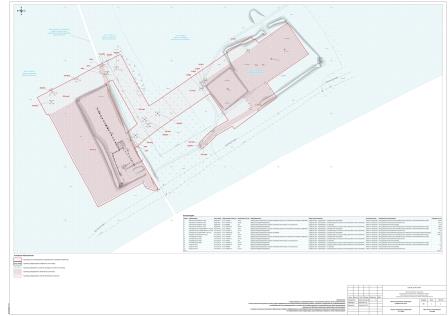 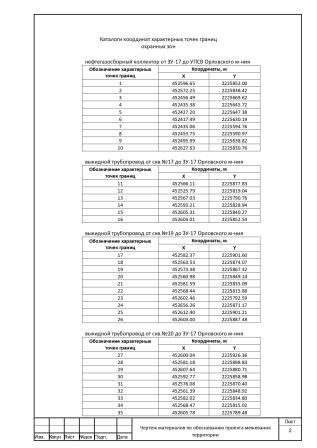 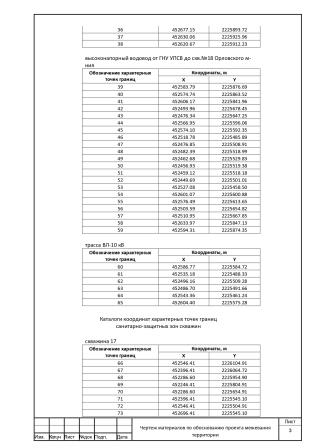 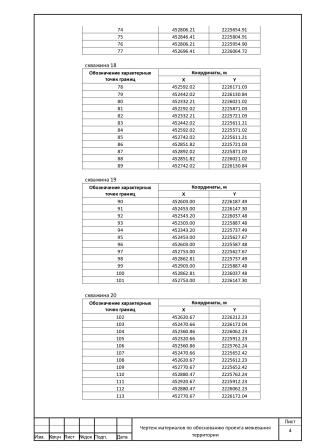 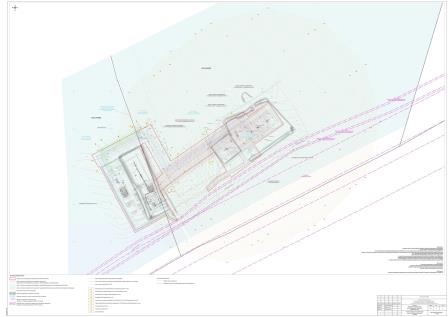 Администрациямуниципального района СергиевскийСамарской областиПОСТАНОВЛЕНИЕ«24» февраля 2022г.                                                                                                                                                                                   №154О внесении изменений в постановление администрации муниципального района Сергиевский Самарской области от 11.11.2021г №1034 «Об утверждении перечня главных администраторов доходов и источников финансирования дефицита бюджета муниципального района Сергиевский Самарской области на 2022 год и плановый период 2023 и 2024 годов»В соответствии со статьей 160.1, 160.2 Бюджетного кодекса Российской Федерации, администрация муниципального района СергиевскийПОСТАНОВЛЯЕТ:1.Внести изменения в постановление администрации муниципального района Сергиевский Самарской области от 11.11.2021г. №1034 «Об утверждении перечня главных администраторов доходов и источников финансирования дефицита бюджета муниципального района Сергиевский Самарской области на 2022 год и плановый период 2023 и 2024 годов» следующего содержания:1.1.Приложение №1 к постановлению изложить в редакции согласно Приложению №1 к настоящему постановлению.2.Опубликовать настоящее постановление в газете «Сергиевский вестник» и разместить на официальном сайте муниципального района Сергиевский Самарской области  http://www.sergievsk.ru/.3.Настоящее постановление вступает в силу со дня его официального опубликования и применяется к правоотношениям, возникающим при составлении и исполнении бюджета муниципального района Сергиевский Самарской области, начиная с бюджета на 2022 год и плановый период 2023 и 2024 годов.2. Контроль за выполнением настоящего постановления возложить на заместителя Главы муниципального района Сергиевский Чернова А.Е.И.о.Главы муниципального района Сергиевский		А.И.Екамасов   Приложение 1                                                                                                                                        к постановлению администрации                                                                муниципального района Сергиевский№154 от "24" февраля 2022гПеречень главных администраторов доходов бюджета муниципального района Сергиевский Самарской областиАдминистрация сельского поселения Верхняя Орлянка муниципального района СергиевскийСамарской областиПОСТАНОВЛЕНИЕ«18» февраля 2022 г.                                                                                                                                                                                                       №3О внесении изменений в Перечень главных администраторов доходов бюджета сельского поселения Верхняя Орлянка муниципального района Сергиевский Самарской области на 2022 год и плановый период 2023 и 2024 годовВ соответствии со статьей 160.1, 160.2 Бюджетного кодекса Российской Федерации, администрация сельского поселения Верхняя Орлянка муниципального района СергиевскийПОСТАНОВЛЯЕТ:1.Внести в Перечень главных администраторов доходов бюджета (далее – перечень ГАДБ) сельского поселения Верхняя Орлянка муниципального района Сергиевский Самарской области на 2022 год и плановый период 2023 и 2024 годов (приложение №1)изменения, дополнив Перечень после строки:строками следующего содержания:2.Опубликовать настоящее постановление в газете «Сергиевский вестник» и разместить на официальном сайте муниципального района Сергиевский Самарской области  http://www.sergievsk.ru/.3.Настоящее постановление вступает в силу со дня его официального опубликования и применяется к правоотношениям, возникающим при составлении и исполнении бюджета сельского поселения Верхняя Орлянка муниципального района Сергиевский Самарской области, начиная с бюджета на 2022 год и плановый период 2023 и 2024 годов.4.Контроль за выполнением настоящего постановления оставляю за собой.Глава сельского поселения Верхняя Орлянка муниципального района Сергиевский                                                      Р.Р. Исмагилов  Администрация сельского поселения Воротнеемуниципального района СергиевскийСамарской областиПОСТАНОВЛЕНИЕ«18» февраля 2022 г.                                                                                                                                                                                                       №3О внесении изменений в Перечень главных администраторов доходов бюджета сельского поселения Воротнее муниципального района Сергиевский Самарской области на 2022 год и плановый период 2023 и 2024 годовВ соответствии со статьей 160.1, 160.2 Бюджетного кодекса Российской Федерации, администрация сельского поселения Воротнее муниципального района СергиевскийПОСТАНОВЛЯЕТ:1.Внести в Перечень главных администраторов доходов бюджета (далее – перечень ГАДБ) сельского поселения Воротнее муниципального района Сергиевский Самарской области на 2022 год и плановый период 2023 и 2024 годов (приложение №1)изменения, дополнив Перечень после строки:строками следующего содержания:2.Опубликовать настоящее постановление в газете «Сергиевский вестник» и разместить на официальном сайте муниципального района Сергиевский Самарской области  http://www.sergievsk.ru/.3.Настоящее постановление вступает в силу со дня его официального опубликования и применяется к правоотношениям, возникающим при составлении и исполнении бюджета сельского поселения Воротнее муниципального района Сергиевский Самарской области, начиная с бюджета на 2022 год и плановый период 2023 и 2024 годов.4.Контроль за выполнением настоящего постановления оставляю за собой.Глава сельского поселения Воротнее муниципального района Сергиевский                                                         С.А. Никитин                                                       Администрация сельского поселения Елшанкамуниципального района СергиевскийСамарской областиПОСТАНОВЛЕНИЕ«18» февраля 2022 г.                                                                                                                                                                                                       №4О внесении изменений в Перечень главных администраторов доходов бюджета сельского поселения Елшанка муниципального района Сергиевский Самарской области на 2022 год и плановый период 2023 и 2024 годовВ соответствии со статьей 160.1, 160.2 Бюджетного кодекса Российской Федерации, администрация сельского поселения Елшанка муниципального района СергиевскийПОСТАНОВЛЯЕТ:1.Внести в Перечень главных администраторов доходов бюджета (далее – перечень ГАДБ) сельского поселения Елшанка муниципального района Сергиевский Самарской области на 2022 год и плановый период 2023 и 2024 годов (приложение №1)изменения, дополнив Перечень после строки:строками следующего содержания:2.Опубликовать настоящее постановление в газете «Сергиевский вестник» и разместить на официальном сайте муниципального района Сергиевский Самарской области  http://www.sergievsk.ru/.3.Настоящее постановление вступает в силу со дня его официального опубликования и применяется к правоотношениям, возникающим при составлении и исполнении бюджета сельского поселения Елшанка муниципального района Сергиевский Самарской области, начиная с бюджета на 2022 год и плановый период 2023 и 2024 годов.4.Контроль за выполнением настоящего постановления оставляю за собой.Глава сельского поселения Елшанка муниципального района Сергиевский                                                         С.В. Прокаев                                                    Администрация сельского поселения Калиновкамуниципального района СергиевскийСамарской областиПОСТАНОВЛЕНИЕ«21» февраля 2022 г.                                                                                                                                                                                                       №5О внесении изменений в Перечень главных администраторов доходов бюджета сельского поселения Калиновка муниципального района Сергиевский Самарской области на 2022 год и плановый период 2023 и 2024 годовВ соответствии со статьей 160.1, 160.2 Бюджетного кодекса Российской Федерации, администрация сельского поселения Калиновка муниципального района СергиевскийПОСТАНОВЛЯЕТ:1.Внести в Перечень главных администраторов доходов бюджета (далее – перечень ГАДБ) сельского поселения Калиновка муниципального района Сергиевский Самарской области на 2022 год и плановый период 2023 и 2024 годов (приложение №1)изменения, дополнив Перечень после строки:строками следующего содержания:2.Опубликовать настоящее постановление в газете «Сергиевский вестник» и разместить на официальном сайте муниципального района Сергиевский Самарской области  http://www.sergievsk.ru/.3.Настоящее постановление вступает в силу со дня его официального опубликования и применяется к правоотношениям, возникающим при составлении и исполнении бюджета сельского поселения Калиновка муниципального района Сергиевский Самарской области, начиная с бюджета на 2022 год и плановый период 2023 и 2024 годов.4.Контроль за выполнением настоящего постановления оставляю за собой.Глава  сельского поселения Калиновка                                                       С.В. Беспалов                                                       Администрация сельского поселения Кандабулакмуниципального района СергиевскийСамарской областиПОСТАНОВЛЕНИЕ«18» февраля 2022 г.                                                                                                                                                                                                       №4О внесении изменений в Перечень главных администраторов доходов бюджета сельского поселения Кандабулак муниципального района Сергиевский Самарской области на 2022 год и плановый период 2023 и 2024 годов, утвержденный постановлением Администрации сельского поселения Кандабулак муниципального района Сергиевский №49 от 26.11.2021 годаВ соответствии со статьей 160.1, 160.2 Бюджетного кодекса Российской Федерации, администрация сельского поселения Кандабулак муниципального района СергиевскийПОСТАНОВЛЯЕТ:1.Внести в Перечень главных администраторов доходов бюджета (далее – перечень ГАДБ) сельского поселения Кандабулак муниципального района Сергиевский Самарской области на 2022 год и плановый период 2023 и 2024 годов (приложение №1)изменения, дополнив Перечень после строки:строками следующего содержания:2.Опубликовать настоящее постановление в газете «Сергиевский вестник» и разместить на официальном сайте муниципального района Сергиевский Самарской области  http://www.sergievsk.ru/.3.Настоящее постановление вступает в силу со дня его официального опубликования и применяется к правоотношениям, возникающим при составлении и исполнении бюджета сельского поселения Кандабулак муниципального района Сергиевский Самарской области, начиная с бюджета на 2022 год и плановый период 2023 и 2024 годов.4.Контроль за выполнением настоящего постановления оставляю за собой.Глава  сельского поселения Кандабулак                                                В.А. ЛитвиненкоАдминистрация сельского поселения Кармало-Аделяковомуниципального района СергиевскийСамарской областиПОСТАНОВЛЕНИЕ«18» февраля 2022 г.                                                                                                                                                                                                       №4О внесении изменений в Перечень главных администраторов доходов бюджета сельского поселения Кармало-Аделяково муниципального района Сергиевский Самарской области на 2022 год и плановый период 2023 и 2024 годовВ соответствии со статьей 160.1, 160.2 Бюджетного кодекса Российской Федерации, администрация сельского поселения Кармало-Аделяково муниципального района СергиевскийПОСТАНОВЛЯЕТ:1.Внести в Перечень главных администраторов доходов бюджета (далее – перечень ГАДБ) сельского поселения Кармало-Аделяково муниципального района Сергиевский Самарской области на 2022 год и плановый период 2023 и 2024 годов (приложение №1)изменения, дополнив Перечень после строки:строками следующего содержания:2.Опубликовать настоящее постановление в газете «Сергиевский вестник» и разместить на официальном сайте муниципального района Сергиевский Самарской области  http://www.sergievsk.ru/.3.Настоящее постановление вступает в силу со дня его официального опубликования и применяется к правоотношениям, возникающим при составлении и исполнении бюджета сельского поселения Кармало-Аделяково муниципального района Сергиевский Самарской области, начиная с бюджета на 2022 год и плановый период 2023 и 2024 годов.4.Контроль за выполнением настоящего постановления оставляю за собой.Глава сельского поселения Кармало-Аделяково                                     О.М. Карягин                                                       Администрация сельского поселения Красносельскоемуниципального района СергиевскийСамарской областиПОСТАНОВЛЕНИЕ«18» февраля 2022 г.                                                                                                                                                                                                       №3О внесении изменений в Перечень главных администраторов доходов бюджета сельского поселения Красносельское муниципального района Сергиевский Самарской области на 2022 год и плановый период 2023 и 2024 годовВ соответствии со статьей 160.1, 160.2 Бюджетного кодекса Российской Федерации, администрация сельского поселения Красносельское муниципального района СергиевскийПОСТАНОВЛЯЕТ:1.Внести в Перечень главных администраторов доходов бюджета (далее – перечень ГАДБ) сельского поселения Красносельское муниципального района Сергиевский Самарской области на 2022 год и плановый период 2023 и 2024 годов (приложение №1)изменения, дополнив Перечень после строки:строками следующего содержания:2.Опубликовать настоящее постановление в газете «Сергиевский вестник» и разместить на официальном сайте муниципального района Сергиевский Самарской области  http://www.sergievsk.ru/.3.Настоящее постановление вступает в силу со дня его официального опубликования и применяется к правоотношениям, возникающим при составлении и исполнении бюджета сельского поселения Красносельское муниципального района Сергиевский Самарской области, начиная с бюджета на 2022 год и плановый период 2023 и 2024 годов.4.Контроль за выполнением настоящего постановления оставляю за собой.Глава  сельского поселения Красносельское                                              Н.В. Вершков                                                      Администрация сельского поселения Светлодольскмуниципального района СергиевскийСамарской областиПОСТАНОВЛЕНИЕ«18» февраля 2022 г.                                                                                                                                                                                                       №8О внесении изменений в Перечень главных администраторов доходов бюджета сельского поселения Светлодольск муниципального района Сергиевский Самарской области на 2022 год и плановый период 2023 и 2024 годовВ соответствии со статьей 160.1, 160.2 Бюджетного кодекса Российской Федерации, администрация сельского поселения Светлодольск муниципального района СергиевскийПОСТАНОВЛЯЕТ:1.Внести в Перечень главных администраторов доходов бюджета (далее – перечень ГАДБ) сельского поселения Светлодольск муниципального района Сергиевский Самарской области на 2022 год и плановый период 2023 и 2024 годов (приложение №1)изменения, дополнив Перечень после строки:строками следующего содержания:2.Опубликовать настоящее постановление в газете «Сергиевский вестник» и разместить на официальном сайте муниципального района Сергиевский Самарской области  http://www.sergievsk.ru/.3.Настоящее постановление вступает в силу со дня его официального опубликования и применяется к правоотношениям, возникающим при составлении и исполнении бюджета сельского поселения Липовка муниципального района Сергиевский Самарской области, начиная с бюджета на 2022 год и плановый период 2023 и 2024 годов.4.Контроль за выполнением настоящего постановления оставляю за собой.Глава  сельского поселения Светлодольск                                             Н.В. Андрюхин                                                    Администрация сельского поселения Сергиевскмуниципального района СергиевскийСамарской областиПОСТАНОВЛЕНИЕ«21» февраля 2022 г.                                                                                                                                                                                                       №8О внесении изменений в Перечень главных администраторов доходов бюджета сельского поселения Сергиевск муниципального района Сергиевский Самарской области на 2022 год и плановый период 2023 и 2024 годовВ соответствии со статьей 160.1, 160.2 Бюджетного кодекса Российской Федерации, администрация сельского поселения Сергиевск муниципального района СергиевскийПОСТАНОВЛЯЕТ:1.Внести в Перечень главных администраторов доходов бюджета (далее – перечень ГАДБ) сельского поселения Сергиевск муниципального района Сергиевский Самарской области на 2022 год и плановый период 2023 и 2024 годов (приложение №1)изменения, дополнив Перечень после строки:строками следующего содержания:2.Опубликовать настоящее постановление в газете «Сергиевский вестник» и разместить на официальном сайте муниципального района Сергиевский Самарской области  http://www.sergievsk.ru/.3.Настоящее постановление вступает в силу со дня его официального опубликования и применяется к правоотношениям, возникающим при составлении и исполнении бюджета сельского поселения Сергиевск муниципального района Сергиевский Самарской области, начиная с бюджета на 2022 год и плановый период 2023 и 2024 годов.4.Контроль за выполнением настоящего постановления оставляю за собой.Глава  сельского поселения Сергиевск                                                  М.М. Арчибасов                                                      Администрация сельского поселения Сургутмуниципального района СергиевскийСамарской областиПОСТАНОВЛЕНИЕ«22» февраля 2022 г.                                                                                                                                                                                                       №6О внесении изменений в Перечень главных администраторов доходов бюджета сельского поселения Сургут муниципального района Сергиевский Самарской области на 2022 год и плановый период 2023 и 2024 годовВ соответствии со статьей 160.1, 160.2 Бюджетного кодекса Российской Федерации, администрация сельского поселения Сургут муниципального района СергиевскийПОСТАНОВЛЯЕТ:1.Внести в Перечень главных администраторов доходов бюджета (далее – перечень ГАДБ) сельского поселения Сургут муниципального района Сергиевский Самарской области на 2022 год и плановый период 2023 и 2024 годов (приложение №1)изменения, дополнив Перечень после строки:строками следующего содержания:2.Опубликовать настоящее постановление в газете «Сергиевский вестник» и разместить на официальном сайте муниципального района Сергиевский Самарской области  http://www.sergievsk.ru/.3.Настоящее постановление вступает в силу со дня его официального опубликования и применяется к правоотношениям, возникающим при составлении и исполнении бюджета сельского поселения Сургут муниципального района Сергиевский Самарской области, начиная с бюджета на 2022 год и плановый период 2023 и 2024 годов.4.Контроль за выполнением настоящего постановления оставляю за собой.Глава сельского поселения Сургут                                                             С.А. Содомов  Администрациямуниципального района СергиевскийСамарской областиПОСТАНОВЛЕНИЕ«24» февраля 2022г.                                                                                                                                                                                                    №164О внесении изменений в постановление администрации муниципального района Сергиевский №1189 от 23.10.2013г. «Об утверждении Порядка разработки, согласования и утверждения административных регламентов предоставления муниципальных услуг»	В соответствии  с Федеральным законом  от 06.10.2003г.  №131-ФЗ «Об общих принципах организации местного самоуправления в РФ», Федеральным законом от 27.07.2010г. № 210-ФЗ «Об организации предоставления государственных и муниципальных услуг», Уставом муниципального района Сергиевский, в целях приведения правовых актов органов местного самоуправления муниципального района Сергиевский в соответствие с требованиями действующего законодательства администрация муниципального района Сергиевский ПОСТАНОВЛЯЕТ:1.  Внести в постановление администрации муниципального района Сергиевский  №1189 от 23.10.2013 г. «Об утверждении Порядка разработки, согласования и утверждения административных регламентов предоставления муниципальных услуг» изменения следующего содержания:1.1. В Приложении №1:1.1.1. Подпункт «в» пункта 2.2. Раздела 2 дополнить словами «, а также особенности выполнения административных процедур в многофункциональных центрах».1.1.2. Подпункт «д» пункта 2.2. Раздела 2 изложить в следующей редакции:«д) досудебный (внесудебный) порядок обжалования решений и действий (бездействия) органа, предоставляющего муниципальную услугу, многофункционального центра, организаций, указанных в части 1.1 статьи 16 Федеральный закон от 27.07.2010г. № 210-ФЗ «Об организации предоставления государственных и муниципальных услуг», а также их должностных лиц, муниципальных служащих, работников».1.1.3. Пункт 2.4. изложить в следующей редакции:«2.4. Раздел «Стандарт предоставления муниципальной услуги» включает в себя следующие подразделы:1) наименование муниципальной услуги;2) наименование органа, предоставляющего муниципальную услугу;3) результат предоставления муниципальной услуги;4) срок предоставления муниципальной услуги;5) правовые основания для предоставления муниципальной услуги;6) исчерпывающий перечень документов, необходимых в соответствии с законодательными или иными нормативными правовыми актами для предоставления муниципальной услуги с разделением на документы и информацию, которые заявитель должен представить самостоятельно, и документы, которые заявитель вправе представить по собственной инициативе, так как они подлежат представлению в рамках межведомственного информационного взаимодействия;7) исчерпывающий перечень оснований для отказа в приеме документов, необходимых для предоставления муниципальной услуги;8) исчерпывающий перечень оснований для приостановления предоставления муниципальной услуги или отказа в предоставлении муниципальной услуги;9) размер платы, взимаемой с заявителя при предоставлении муниципальной услуги, и способы ее взимания в случаях, предусмотренных федеральными законами, принимаемыми в соответствии с ними иными нормативными правовыми актами Российской Федерации, нормативными правовыми актами субъектов Российской Федерации, муниципальными правовыми актами;10) максимальный срок ожидания в очереди при подаче запроса о предоставлении муниципальной услуги и при получении результата предоставления муниципальной услуги;11) срок регистрации запроса заявителя о предоставлении муниципальной услуги;12) требования к помещениям, в которых предоставляются муниципальные услуги, к залу ожидания, местам для заполнения запросов о предоставлении муниципальной услуги, информационным стендам с образцами их заполнения и перечнем документов, необходимых для предоставления каждой муниципальной услуги, в том числе к обеспечению доступности для инвалидов указанных объектов в соответствии с законодательством Российской Федерации о социальной защите инвалидов;13) показатели доступности и качества муниципальных услуг;14) иные требования, в том числе учитывающие особенности предоставления муниципальных услуг в многофункциональных центрах и особенности предоставления муниципальных услуг в электронной форме».1.1.4. Пункт 2.4. дополнить подпунктом 2.4.1.  следующего содержания:«2.4.1. Единый стандарт должен содержать сведения, предусмотренные подпунктами 1, 3 - 8, 11 и 14 пункта 2.4 настоящего Порядка. В нем также должны быть указаны:1) заявитель (состав (перечень) заявителей);2) способ (способы) направления запроса о предоставлении муниципальной услуги;3) размер платы, взимаемой с заявителя при предоставлении муниципальной услуги, и способы ее взимания в случаях, предусмотренных федеральными законами и принимаемыми в соответствии с ними иными нормативными правовыми актами Российской Федерации;4) порядок получения заявителем сведений, в том числе в электронной форме, о ходе рассмотрения запроса о предоставлении муниципальной услуги;5) порядок исправления допущенных опечаток и ошибок в выданных в результате предоставления муниципальной услуги документах, в том числе исчерпывающий перечень оснований для отказа в исправлении таких опечаток и ошибок;6) порядок выдачи дубликата документа, выданного по результатам предоставления муниципальной услуги, в том числе исчерпывающий перечень оснований для отказа в выдаче этого дубликата;7) порядок оставления запроса заявителя о предоставлении муниципальной услуги без рассмотрения;8) форма запроса о предоставлении соответствующей услуги, форма документа, являющегося результатом предоставления соответствующей услуги, форма заявления об исправлении технических ошибок в данном документе, форма заявления о выдаче дубликата данного документа, форма заявления об оставлении запроса без рассмотрения, если иное не предусмотрено федеральным законом;9) способ (способы) направления заявителю документов (информации), являющихся результатом предоставления соответствующей муниципальной услуги».1.1.5. В пункте 2.5. Раздела 2 после слов «выполнения административных процедур (действий) в электронной форме» добавить слова «, а также особенности выполнения административных процедур в многофункциональных центрах»».1.1.6. Пункт 2.7. изложить в следующей редакции:«2.7. Раздел «Досудебный (внесудебный) порядок обжалования решений и действий (бездействия) органа, предоставляющего муниципальную услугу, многофункционального центра, организаций, указанных в части 1.1 статьи 16 Федеральный закон от 27.07.2010г. № 210-ФЗ «Об организации предоставления государственных и муниципальных услуг», а также их должностных лиц, муниципальных служащих, работников» должен содержать следующие сведения:а) информацию для заявителей об их праве на досудебное (внесудебное) обжалование действий (бездействия) и решений, принятых (осуществляемых) в ходе предоставления муниципальной услуги;б) предмет досудебного (внесудебного) обжалования;в) способы подачи (направления) жалобы заявителя в досудебном (внесудебном) порядке;г) наименование органа местного самоуправления, организации, а также указание на должностных лиц, которым может быть адресована жалоба заявителя в досудебном (внесудебном) порядке;д) исчерпывающий перечень оснований для отказа в рассмотрении жалобы либо приостановления ее рассмотрения;е) содержание жалобы;ж) основания для начала процедуры досудебного (внесудебного) обжалования;з) срок рассмотрения жалобы;и) результат досудебного (внесудебного) обжалования».1.1.7. В пункте 3.3. Раздела 3 после слов «для размещения на нем проекта административного регламента» добавить слова «с целью проведения независимой экспертизы».1.1.8.  В пункте 3.4. Раздела 3 после слов «предметом независимой экспертизы» добавить слова «проекта административного».1.1.9. Пункт 3.4. Раздела 3 дополнить абзацем следующего содержания:«Срок проведения независимой экспертизы проекта административного регламента предоставления муниципальной услуги составляет 15 календарных дней со дня размещения проекта указанного регламента на официальном сайте администрации муниципального района Сергиевский».1.1.10. Пункт 4.1. изложить в следующей редакции:«4.1. Проект административного регламента подлежит согласованию:- с первым заместителем Главы муниципального района Сергиевский;- с руководителем структурного подразделения администрации муниципального района Сергиевский, руководителем организации, являющимися разработчиком административного регламента;- с руководителем структурного подразделения администрации муниципального района Сергиевский, в ведении которого находится муниципальное учреждение или иная организация, в случае, если разработчиком административного регламента выступает указанная организация;- с руководителем Правового управления администрации муниципального района Сергиевский».2.  Опубликовать настоящее постановление в газете «Сергиевский вестник».3. Настоящее постановление вступает в силу со дня его официального опубликования.                              4. Контроль за выполнением настоящего постановления оставляю за собой. И.о. Главы муниципального района СергиевскийА.И.ЕкамасовЗаключение о результатах публичных слушаний по проекту межевания территории объекта: «Проект межевания территории в границах элемента планировочной структуры – квартала, застроенного многоквартирными домами по адресам: Самарская область, Сергиевский район, п.г.т.Суходол, ул.Пушкина, д.22; Самарская область, Сергиевский р-н, п.г.т.Суходол, ул.Пушкина, д.24; Самарская область, Сергиевский р-н, п.г.т.Суходол, ул.Пушкина, д.26; Самарская область, Сергиевский р-н, п.г.т.Суходол, ул.Пушкина, д.28» в границах  городского поселения Суходол муниципального района Сергиевский Самарской областиот 22 февраля 2022 года1. Дата проведения публичных слушаний – с 19 января 2022 года по 22 февраля 2022 года.2. Место проведения публичных слушаний (место ведения протокола публичных слушаний) в городском поселении Суходол муниципального района Сергиевский Самарской области: 446552, Самарская область, Сергиевский район,   пгт. Суходол, ул.Советская, д.11.3. Основание проведения публичных слушаний – оповещение о начале публичных слушаний в виде Постановления Главы городского поселения Суходол муниципального района Сергиевский  Самарской области № 2 от 19.01.2022 г. «О проведении публичных слушаний по проекту межевания территории объекта: «Проект межевания территории в границах элемента планировочной структуры – квартала, застроенного многоквартирными домами по адресам: Самарская область, Сергиевский район, п.г.т.Суходол, ул.Пушкина, д.22; Самарская область, Сергиевский р-н, п.г.т.Суходол, ул.Пушкина, д.24; Самарская область, Сергиевский р-н, п.г.т.Суходол, ул.Пушкина, д.26; Самарская область, Сергиевский р-н, п.г.т.Суходол, ул.Пушкина, д.28» в границах  городского поселения Суходол муниципального района Сергиевский Самарской области», опубликованное в газете «Сергиевский вестник» № 5 (661) от  19.01.2022  г.4. Вопрос, вынесенный на публичные слушания – обсуждение проекта межевания территории объекта: «Проект межевания территории в границах элемента планировочной структуры – квартала, застроенного многоквартирными домами по адресам: Самарская область, Сергиевский район, п.г.т.Суходол, ул.Пушкина, д.22; Самарская область, Сергиевский р-н, п.г.т.Суходол, ул.Пушкина, д.24; Самарская область, Сергиевский р-н, п.г.т.Суходол, ул.Пушкина, д.26; Самарская область, Сергиевский р-н, п.г.т.Суходол, ул.Пушкина, д.28» в границах  городского поселения Суходол муниципального района Сергиевский Самарской области.5. Собрание участников по вопросу публичных слушаний проведено в городском поселении Суходол – 25.01.2022 года в 14.00 по адресу: 446552, Самарская область, Сергиевский район, пгт.Суходол, ул.Советская, д.11 - приняли участие 2 (два) человека.6. Реквизиты Протокола публичных слушаний, на основании которого подготовлено Заключение: «15» февраля 2022 г.7. Мнения граждан, являющихся участниками публичных слушаний,  постоянно проживающих на территории городского поселения Суходол муниципального района Сергиевский Самарской области и иных заинтересованных лиц, касающиеся целесообразности утверждения проекта межевания территории объекта: «Проект межевания территории в границах элемента планировочной структуры – квартала, застроенного многоквартирными домами по адресам: Самарская область, Сергиевский район, п.г.т.Суходол, ул.Пушкина, д.22; Самарская область, Сергиевский р-н, п.г.т.Суходол, ул.Пушкина, д.24; Самарская область, Сергиевский р-н, п.г.т.Суходол, ул.Пушкина, д.26; Самарская область, Сергиевский р-н, п.г.т.Суходол, ул.Пушкина, д.28» в границах  городского поселения Суходол муниципального района Сергиевский Самарской области, внесли в Протокол публичных слушаний - 2 человека.8. Обобщенные сведения, полученные при учете мнений, выраженных жителями городского поселения Суходол муниципального района Сергиевский Самарской области и иными заинтересованными лицами, по вопросу обсуждения проекта межевания территории объекта: «Проект межевания территории в границах элемента планировочной структуры – квартала, застроенного многоквартирными домами по адресам: Самарская область, Сергиевский район, п.г.т.Суходол, ул.Пушкина, д.22; Самарская область, Сергиевский р-н, п.г.т.Суходол, ул.Пушкина, д.24; Самарская область, Сергиевский р-н, п.г.т.Суходол, ул.Пушкина, д.26; Самарская область, Сергиевский р-н, п.г.т.Суходол, ул.Пушкина, д.28» в границах  городского поселения Суходол муниципального района Сергиевский Самарской области:8.1. Мнения о целесообразности утверждения проекта межевания территории объекта: «Проект межевания территории в границах элемента планировочной структуры – квартала, застроенного многоквартирными домами по адресам: Самарская область, Сергиевский район, п.г.т.Суходол, ул.Пушкина, д.22; Самарская область, Сергиевский р-н, п.г.т.Суходол, ул.Пушкина, д.24; Самарская область, Сергиевский р-н, п.г.т.Суходол, ул.Пушкина, д.26; Самарская область, Сергиевский р-н, п.г.т.Суходол, ул.Пушкина, д.28» в границах  городского поселения Суходол муниципального района Сергиевский Самарской области, другие мнения, содержащие положительную оценку по вопросу публичных слушаний, высказали - 2 человека.8.2. Мнения, содержащие отрицательную оценку по вопросу публичных слушаний, не высказаны.8.3. Замечания и предложения по вопросу утверждения проекта межевания территории объекта: «Проект межевания территории в границах элемента планировочной структуры – квартала, застроенного многоквартирными домами по адресам: Самарская область, Сергиевский район, п.г.т.Суходол, ул.Пушкина, д.22; Самарская область, Сергиевский р-н, п.г.т.Суходол, ул.Пушкина, д.24; Самарская область, Сергиевский р-н, п.г.т.Суходол, ул.Пушкина, д.26; Самарская область, Сергиевский р-н, п.г.т.Суходол, ул.Пушкина, д.28» в границах  городского поселения Суходол муниципального района Сергиевский Самарской области, не высказаны.9. По результатам рассмотрения мнений, замечаний и предложений участников публичных слушаний по проекту межевания территории объекта: «Проект межевания территории в границах элемента планировочной структуры – квартала, застроенного многоквартирными домами по адресам: Самарская область, Сергиевский район, п.г.т.Суходол, ул.Пушкина, д.22; Самарская область, Сергиевский р-н, п.г.т.Суходол, ул.Пушкина, д.24; Самарская область, Сергиевский р-н, п.г.т.Суходол, ул.Пушкина, д.26; Самарская область, Сергиевский р-н, п.г.т.Суходол, ул.Пушкина, д.28» в границах  городского поселения Суходол муниципального района Сергиевский Самарской области рекомендуется принять проект межевания территории объекта: «Проект межевания территории в границах элемента планировочной структуры – квартала, застроенного многоквартирными домами по адресам: Самарская область, Сергиевский район, п.г.т.Суходол, ул.Пушкина, д.22; Самарская область, Сергиевский р-н, п.г.т.Суходол, ул.Пушкина, д.24; Самарская область, Сергиевский р-н, п.г.т.Суходол, ул.Пушкина, д.26; Самарская область, Сергиевский р-н, п.г.т.Суходол, ул.Пушкина, д.28» в редакции, вынесенной на публичные слушания.Глава городского поселения Суходолмуниципального района Сергиевский                                                      В.В.СапрыкинЗаключение о результатах публичных слушаний по проекту межевания территории объекта: «Проект межевания территории в границах элемента планировочной структуры – квартала, застроенного многоквартирными домами по адресу: Самарская область, Сергиевский район, п.г.т.Суходол, ул.Пионерская, д.17» в границах  городского поселения Суходол муниципального района Сергиевский Самарской областиот 22 февраля 2022 года1. Дата проведения публичных слушаний – с 19 января 2022 года по 22 февраля 2022 года.2. Место проведения публичных слушаний (место ведения протокола публичных слушаний) в городском поселении Суходол муниципального района Сергиевский Самарской области: 446552, Самарская область, Сергиевский район,   пгт. Суходол, ул.Советская, д.11.3. Основание проведения публичных слушаний – оповещение о начале публичных слушаний в виде Постановления Главы городского поселения Суходол муниципального района Сергиевский  Самарской области № 3 от 19.01.2022 г. «О проведении публичных слушаний по проекту межевания территории объекта: «Проект межевания территории в границах элемента планировочной структуры – квартала, застроенного многоквартирными домами по адресу: Самарская область, Сергиевский район, п.г.т.Суходол, ул.Пионерская, д.17» в границах  городского поселения Суходол муниципального района Сергиевский Самарской области», опубликованное в газете «Сергиевский вестник» № 5 (661) от  19.01.2022  г.4. Вопрос, вынесенный на публичные слушания – обсуждение проекта межевания территории объекта: «Проект межевания территории в границах элемента планировочной структуры – квартала, застроенного многоквартирными домами по адресу: Самарская область, Сергиевский район, п.г.т.Суходол, ул.Пионерская, д.17» в границах  городского поселения Суходол муниципального района Сергиевский Самарской области.5. Собрание участников по вопросу публичных слушаний проведено в городском поселении Суходол – 25.01.2022 года в 14.00 по адресу: 446552, Самарская область, Сергиевский район, пгт.Суходол, ул.Советская, д.11 - приняли участие 2 (два) человека.6. Реквизиты Протокола публичных слушаний, на основании которого подготовлено Заключение: «15» февраля 2022 г.7. Мнения граждан, являющихся участниками публичных слушаний,  постоянно проживающих на территории городского поселения Суходол муниципального района Сергиевский Самарской области и иных заинтересованных лиц, касающиеся целесообразности утверждения проекта межевания территории объекта: «Проект межевания территории в границах элемента планировочной структуры – квартала, застроенного многоквартирными домами по адресу: Самарская область, Сергиевский район, п.г.т.Суходол, ул.Пионерская, д.17» в границах  городского поселения Суходол муниципального района Сергиевский Самарской области, внесли в Протокол публичных слушаний - 2 человека.8. Обобщенные сведения, полученные при учете мнений, выраженных жителями городского поселения Суходол муниципального района Сергиевский Самарской области и иными заинтересованными лицами, по вопросу обсуждения проекта межевания территории объекта: «Проект межевания территории в границах элемента планировочной структуры – квартала, застроенного многоквартирными домами по адресу: Самарская область, Сергиевский район, п.г.т.Суходол, ул.Пионерская, д.17» в границах  городского поселения Суходол муниципального района Сергиевский Самарской области:8.1. Мнения о целесообразности утверждения проекта межевания территории объекта: «Проект межевания территории в границах элемента планировочной структуры – квартала, застроенного многоквартирными домами по адресу: Самарская область, Сергиевский район, п.г.т.Суходол, ул.Пионерская, д.17» в границах  городского поселения Суходол муниципального района Сергиевский Самарской области, другие мнения, содержащие положительную оценку по вопросу публичных слушаний, высказали - 2 человека.8.2. Мнения, содержащие отрицательную оценку по вопросу публичных слушаний, не высказаны.8.3. Замечания и предложения по вопросу утверждения проекта межевания территории объекта: «Проект межевания территории в границах элемента планировочной структуры – квартала, застроенного многоквартирными домами по адресу: Самарская область, Сергиевский район, п.г.т.Суходол, ул.Пионерская, д.17»  в границах  городского поселения Суходол муниципального района Сергиевский Самарской области, не высказаны.9. По результатам рассмотрения мнений, замечаний и предложений участников публичных слушаний по проекту межевания территории объекта: «Проект межевания территории в границах элемента планировочной структуры – квартала, застроенного многоквартирными домами по адресу: Самарская область, Сергиевский район, п.г.т.Суходол, ул.Пионерская, д.17» в границах  городского поселения Суходол муниципального района Сергиевский Самарской области рекомендуется принять проект межевания территории объекта: «Проект межевания территории в границах элемента планировочной структуры – квартала, застроенного многоквартирными домами по адресу: Самарская область, Сергиевский район, п.г.т.Суходол, ул.Пионерская, д.17» в редакции, вынесенной на публичные слушания.Глава городского поселения Суходолмуниципального района Сергиевский                                                      В.В.СапрыкинЗаключение о результатах публичных слушаний по проекту межевания территории объекта: «Проект межевания территории в границах элемента планировочной структуры – квартала, застроенного многоквартирными домами по адресу: Самарская область, Сергиевский район, п.г.т.Суходол, ул.Школьная, д.25» в границах  городского поселения Суходол муниципального района Сергиевский Самарской областиот 22 февраля 2022 года1. Дата проведения публичных слушаний – с 19 января 2022 года по 22 февраля 2022 года.2. Место проведения публичных слушаний (место ведения протокола публичных слушаний) в городском поселении Суходол муниципального района Сергиевский Самарской области: 446552, Самарская область, Сергиевский район,   пгт. Суходол, ул.Советская, д.11.3. Основание проведения публичных слушаний – оповещение о начале публичных слушаний в виде Постановления Главы городского поселения Суходол муниципального района Сергиевский  Самарской области № 4 от 19.01.2022 г. «О проведении публичных слушаний по проекту межевания территории объекта: «Проект межевания территории в границах элемента планировочной структуры – квартала, застроенного многоквартирными домами по адресу: Самарская область, Сергиевский район, п.г.т.Суходол, ул.Школьная, д.25» в границах  городского поселения Суходол муниципального района Сергиевский Самарской области», опубликованное в газете «Сергиевский вестник» № 5 (661) от  19.01.2022  г.4. Вопрос, вынесенный на публичные слушания – обсуждение проекта межевания территории объекта: «Проект межевания территории в границах элемента планировочной структуры – квартала, застроенного многоквартирными домами по адресу: Самарская область, Сергиевский район, п.г.т.Суходол, ул.Школьная, д.25» в границах  городского поселения Суходол муниципального района Сергиевский Самарской области.5. Собрание участников по вопросу публичных слушаний проведено в городском поселении Суходол – 25.01.2022 года в 14.00 по адресу: 446552, Самарская область, Сергиевский район, пгт.Суходол, ул.Советская, д.11 - приняли участие 2 (два) человека.6. Реквизиты Протокола публичных слушаний, на основании которого подготовлено Заключение: «15» февраля 2022 г.7. Мнения граждан, являющихся участниками публичных слушаний,  постоянно проживающих на территории городского поселения Суходол муниципального района Сергиевский Самарской области и иных заинтересованных лиц, касающиеся целесообразности утверждения проекта межевания территории объекта: «Проект межевания территории в границах элемента планировочной структуры – квартала, застроенного многоквартирными домами по адресу: Самарская область, Сергиевский район, п.г.т.Суходол, ул.Школьная, д.25» в границах  городского поселения Суходол муниципального района Сергиевский Самарской области, внесли в Протокол публичных слушаний - 2 человека.8. Обобщенные сведения, полученные при учете мнений, выраженных жителями городского поселения Суходол муниципального района Сергиевский Самарской области и иными заинтересованными лицами, по вопросу обсуждения проекта межевания территории объекта: «Проект межевания территории в границах элемента планировочной структуры – квартала, застроенного многоквартирными домами по адресу: Самарская область, Сергиевский район, п.г.т.Суходол, ул.Школьная, д.25» в границах  городского поселения Суходол муниципального района Сергиевский Самарской области:8.1. Мнения о целесообразности утверждения проекта межевания территории объекта: «Проект межевания территории в границах элемента планировочной структуры – квартала, застроенного многоквартирными домами по адресу: Самарская область, Сергиевский район, п.г.т.Суходол, ул.Школьная, д.25» в границах  городского поселения Суходол муниципального района Сергиевский Самарской области, другие мнения, содержащие положительную оценку по вопросу публичных слушаний, высказали - 2 человека.8.2. Мнения, содержащие отрицательную оценку по вопросу публичных слушаний, не высказаны.8.3. Замечания и предложения по вопросу утверждения проекта межевания территории объекта: «Проект межевания территории в границах элемента планировочной структуры – квартала, застроенного многоквартирными домами по адресу: Самарская область, Сергиевский район, п.г.т.Суходол, ул.Школьная, д.25» в границах  городского поселения Суходол муниципального района Сергиевский Самарской области, не высказаны.  9. По результатам рассмотрения мнений, замечаний и предложений участников публичных слушаний по проекту межевания территории объекта: «Проект межевания территории в границах элемента планировочной структуры – квартала, застроенного многоквартирными домами по адресу: Самарская область, Сергиевский район, п.г.т.Суходол, ул.Школьная, д.25» в границах  городского поселения Суходол муниципального района Сергиевский Самарской области рекомендуется принять проект межевания территории объекта: «Проект межевания территории в границах элемента планировочной структуры – квартала, застроенного многоквартирными домами по адресу: Самарская область, Сергиевский район, п.г.т.Суходол, ул.Школьная, д.25» в редакции, вынесенной на публичные слушания.Глава городского поселения Суходолмуниципального района Сергиевский                                                      В.В.СапрыкинЗаключение о результатах публичных слушаний по проекту межевания территории объекта: «Проект межевания территории в границах элемента планировочной структуры – Самарская область, Сергиевский район, общественная территория по ул. Суслова в п.г.т. Суходол - освещение»  в границах  городского поселения Суходол муниципального района Сергиевский Самарской областиот 22 февраля 2022 года1. Дата проведения публичных слушаний – с 19 января 2022 года по 22 февраля 2022 года.2. Место проведения публичных слушаний (место ведения протокола публичных слушаний) в городском поселении Суходол муниципального района Сергиевский Самарской области: 446552, Самарская область, Сергиевский район,   пгт. Суходол, ул. Советская, д.11.3. Основание проведения публичных слушаний – оповещение о начале публичных слушаний в виде Постановления Главы городского поселения Суходол муниципального района Сергиевский  Самарской области № 1 от 19.01.2022 г. «О проведении публичных слушаний по проекту межевания территории объекта: «Проект межевания территории в границах элемента планировочной структуры – Самарская область, Сергиевский район, общественная территория по ул. Суслова в п.г.т. Суходол - освещение»  в границах  городского поселения Суходол муниципального района Сергиевский Самарской области», опубликованное в газете «Сергиевский вестник» № 5 (661) от  19.01.2022  г.4. Вопрос, вынесенный на публичные слушания – обсуждение проекта межевания территории объекта: «Проект межевания территории в границах элемента планировочной структуры – Самарская область, Сергиевский район, общественная территория по ул. Суслова в п.г.т. Суходол - освещение»  в границах  городского поселения Суходол муниципального района Сергиевский Самарской области.5. Собрание участников по вопросу публичных слушаний проведено в городском поселении Суходол – 25.01.2022 года в 14.00 по адресу: 446552, Самарская область, Сергиевский район, пгт. Суходол, ул. Советская, д.11 - приняли участие 2 (два) человека.6. Реквизиты Протокола публичных слушаний, на основании которого подготовлено Заключение: «15» февраля 2022 г.7. Мнения граждан, являющихся участниками публичных слушаний,  постоянно проживающих на территории городского поселения Суходол муниципального района Сергиевский Самарской области и иных заинтересованных лиц, касающиеся целесообразности утверждения проекта межевания территории объекта: «Проект межевания территории в границах элемента планировочной структуры – Самарская область, Сергиевский район, общественная территория по ул. Суслова в п.г.т. Суходол - освещение»  в границах  городского поселения Суходол муниципального района Сергиевский Самарской области, внесли в Протокол публичных слушаний - 2 человека.8. Обобщенные сведения, полученные при учете мнений, выраженных жителями городского поселения Суходол муниципального района Сергиевский Самарской области и иными заинтересованными лицами, по вопросу обсуждения проекта межевания территории объекта: «Проект межевания территории в границах элемента планировочной структуры – Самарская область, Сергиевский район, общественная территория по ул. Суслова в п.г.т. Суходол - освещение»  в границах  городского поселения Суходол муниципального района Сергиевский Самарской области:8.1. Мнения о целесообразности утверждения проекта межевания территории объекта: «Проект межевания территории в границах элемента планировочной структуры – Самарская область, Сергиевский район, общественная территория по ул. Суслова в п.г.т. Суходол - освещение»  в границах  городского поселения Суходол муниципального района Сергиевский Самарской области, другие мнения, содержащие положительную оценку по вопросу публичных слушаний, высказали - 2 человека.8.2. Мнения, содержащие отрицательную оценку по вопросу публичных слушаний, не высказаны.8.3. Замечания и предложения по вопросу утверждения проекта межевания территории объекта: «Проект межевания территории в границах элемента планировочной структуры – Самарская область, Сергиевский район, общественная территория по ул. Суслова в п.г.т. Суходол - освещение»  в границах  городского поселения Суходол муниципального района Сергиевский Самарской области, не высказаны.9. По результатам рассмотрения мнений, замечаний и предложений участников публичных слушаний по проекту межевания территории объекта: «Проект межевания территории в границах элемента планировочной структуры – Самарская область, Сергиевский район, общественная территория по ул. Суслова в п.г.т. Суходол - освещение»  в границах  городского поселения Суходол муниципального района Сергиевский Самарской области рекомендуется принять проект межевания территории объекта: «Проект межевания территории в границах элемента планировочной структуры – Самарская область, Сергиевский район, общественная территория по ул. Суслова в п.г.т. Суходол - освещение»  в редакции, вынесенной на публичные слушания.Глава городского поселения Суходолмуниципального района Сергиевский                                                      В.В.Сапрыкин   4281 17 05050 10 0000 180Прочие неналоговые доходы бюджетов сельских поселений4281 18 01520 10 0000 150Перечисления из бюджетов сельских поселений по решениям о взыскании средств4281 18 02500 10 0000 150Поступления в бюджеты сельских поселений (перечисления из бюджетов сельских поселений) по урегулированию расчетов между бюджетами бюджетной системы Российской Федерации по распределенным доходамПодпись ПРЕТЕНДЕНТА_________________       (М.П. при наличии)                                  Подпись ПРОДАВЦА   _________________4191 17 05050 10 0000 180Прочие неналоговые доходы бюджетов сельских поселений4191 18 01520 10 0000 150Перечисления из бюджетов сельских поселений по решениям о взыскании средств4191 18 02500 10 0000 150Поступления в бюджеты сельских поселений (перечисления из бюджетов сельских поселений) по урегулированию расчетов между бюджетами бюджетной системы Российской Федерации по распределенным доходам№ п/пНаименованиеЛист1.1.Исходно-разрешительная документация4РАЗДЕЛ 1. Графическая часть5Чертеж границ зон планируемого размещения линейных объектов, совмещенный с чертежом красных линий-РАЗДЕЛ 2. Положение о размещении линейных объектов62.Наименование и основные характеристики объекта72.1.Наименование линейного объекта72.2.Основные характеристики линейного объекта73.Местоположение объекта174.Перечень координат характерных точек зон размещения объекта195.Мероприятия по охране окружающей среды, защите территорий от чрезвычайных ситуаций215.1.Определение предельных параметров застройки территории в границах зон планируемого размещения объектов капитального строительства, входящих в состав линейных объектов215.2.Информация о необходимости осуществления мероприятий по защите сохраняемых (существующих) объектов капитального строительства, строительство которых не завершено, существующих и строящихся на момент подготовки проекта планировки территории, и планируемых к строительству в соответствии с ранее утвержденной документацией по планировке территории215.3Мероприятия по сохранению объектов культурного наследия225.4Мероприятия по охране окружающей среды225.5Мероприятия по защите территории от чрезвычайных ситуаций325.6Мероприятия по обеспечению пожарной безопасности и гражданской  обороне44Наименование показателяНомер скважиныНомер скважиныНомер скважиныНаименование показателя№17Орловского м-я№19Орловского м-я№20Орловского м-яДебит жидкости Qж, м3/сут111,65111,65111,65Дебит нефти Qн, т/сут61,861,861,8Газовый фактор, м3/т23,7323,7323,73№XY1452611.942225957.022452670.032225917.183452632.692225862.734452641.012225857.025452638.672225853.616452645.102225849.197452523.472225671.968452514.522225657.849452580.302225620.6810452611.862225604.2811452600.422225582.2612452601.152225581.9113452569.752225523.2514452544.802225475.2415452544.862225475.1816452544.662225474.9817452530.412225447.5518452497.932225465.3919452499.682225468.7620452480.252225479.3621452471.792225483.9922452458.592225490.6423452452.672225493.4924452435.372225502.5025452407.092225517.1126452404.472225518.6427452400.572225520.8328452376.952225534.0929452370.352225537.3430452362.252225542.1231452350.602225548.3832452344.132225551.7733452324.292225561.9734452342.062225594.9535452347.442225604.0236452355.402225618.8537452370.492225646.3338452360.972225651.4339452358.462225657.0740452356.422225663.6541452354.602225669.6442452358.012225675.0143452428.152225633.6444452433.642225630.1445452438.692225635.8646452452.112225651.0547452473.432225678.4048452537.682225772.0949452487.682225806.3850452471.162225778.3651452470.552225777.4252452469.892225776.5353452469.172225775.6554452468.082225774.4855452447.412225753.9856452444.592225752.5757452442.892225751.3158452439.932225754.0759452437.182225754.6360452434.102225757.1961452442.462225767.9362452458.462225783.8263452460.002225785.8064452476.602225813.9865452471.052225817.7866452530.292225897.7267452558.162225878.6068452480.602225635.6669452563.322225588.9470452556.842225576.4771452527.502225588.4672452489.482225605.3673452462.512225614.4874452476.092225629.87№ п/пНаименованиеЛистТекстовые материалы1Выводы по проекту62Перечень образуемых и изменяемых земельных участков и их частей.73Целевое назначение лесов, вид (виды) разрешенного использования лесного участка, количественные и качественные характеристики лесного участка, сведения о нахождении лесного участка в границах особо защитных участков лесов (в случае, если подготовка проекта межевания территории осуществляется в целях определения местоположения границ образуемых и (или) изменяемых лесных участков)314Условные номера образуемых земельных участков, кадастровые номера или иные ранее присвоенные государственные учетные номера существующих земельных участков, в отношении которых предполагаются их резервирование и (или) изъятие для государственных или муниципальных нужд, их адреса или описание местоположения, перечень и адреса расположенных на таких земельных участках объектов недвижимого имущества (при наличии сведений о них в Едином государственном реестре недвижимости)315Перечень кадастровых номеров существующих земельных участков, на которых линейный объект может быть размещен на условиях сервитута, публичного сервитута, их адреса или описание местоположения, перечень и адреса расположенных на таких земельных участках объектов недвижимого имущества (при наличии сведений о них в Едином государственном реестре недвижимости)316Сведения об отнесении образуемого земельного участка к определенной категории земель (в том числе в случае, если земельный участок в связи с размещением линейного объекта подлежит отнесению к определенной категории земель в силу закона без необходимости принятия решения о переводе земельного участка из состава земель этой категории в другую) или сведения о необходимости перевода земельного участка из состава земель одной категории в другую32Графические материалы1Чертеж межевания территории М 1:2000№ п/пКадастровый  номер земельного участкаОбозначение ЧЗУНомера характ. точекКатегория земельНаименование объекта (вид аренды)Разрешенное использованиеСведения о правах и землепользователяхПлощадь, м²163:31:1401002:3:3/чзу1Земли с/х назначениякраткосрочнаяДля размещения объектов сельскохозяйственного назначения и сельскохозяйственных угодийАдминистрация муниципального района Сергиевский (аренда ООО Агрокомплекс "Конезавод "Самарский")8739263:31:1401002:18:18/чзу1Земли с/х назначениякраткосрочнаяДля ведения сельскохозяйственной деятельностиМухранов Владимир Владимирович8277363:31:1401003:59:59/чзу1Земли с/х назначениякраткосрочнаяДля размещения объектов сельскохозяйственного назначения и сельскохозяйственных угодийМухранов Владимир Владимирович5889№ п/пКадастровый номер ЗУ (квартал), из которого образуются земельныеучасткиУсловный номер образуемого ЗУНомера характер. точекКатегория земельНаименование объекта (вид аренды)Наименование проектируемых сооруженийРазрешенное использованиеСведения о правах и землепользователяхПлощадь, м²Способ образования163:31:0000000:ЗУ1Земли с/х назначениякраткосрочнаяОбустройство Орловского мнияСельскохозяйственное использованиеАдминистрация муниципального района Сергиевский (земли неразгр. гос. собственности)410Образование земельного участка из земельнеразгранич. гос. собств.263:31:1401002:3:3:ЗУ1Земли с/х назначениядолгосрочнаяОбустройство куста скважин№№ 17,18,19,20Для размещения объектов сельскохозяйственного назначения и сельскохозяйственных угодийАдминистрация муниципального района Сергиевский (аренда ООО Агрокомплекс "Конезавод "Самарский")2354Образование земельного участка в результате раздела363:31:1401002:18:18:ЗУ1Земли с/х назначениядолгосрочнаяОбустройство куста скважин№№ 17,18,19,20Для ведения сельскохозяйственной деятельностиМухранов Владимир Владимирович48Образование земельного участка в результатераздела463:31:1401003:59:59:ЗУ1Земли с/х назначениядолгосрочнаяПлощадка УПСВ Орловского мнияДля размещения объектов сельскохозяйственного назначения и сельскохозяйственных угодийМухранов Владимир Владимирович21883Образование земельного участка в результате раздела563:31:1401002:3:3:ЗУ2Земли с/х назначениядолгосрочнаяОпознавательные знакиДля размещения объектов сельскохозяйственного назначения и сельскохозяйственных угодийАдминистрация муниципального района Сергиевский (аренда ООО Агрокомплекс "Конезавод "Самарский")5Образование земельного участка в результате раздела663:31:1401002:18:18:ЗУ2Земли с/х назначениядолгосрочнаяОпознавательные знакиДля ведения сельскохозяйственной деятельностиМухранов Владимир Владимирович6Образование земельного участка врезультатераздела763:31:1401002:ЗУ2Земли с/х назначениядолгосрочнаяОпознавательные знакиСельскохозяйственное использованиеАдминистрация муниципального района Сергиевский (земли неразгр.гос.собственности)2Образование земельного участка из земельнеразгранич.гос. собств.863:31:1401003:59:59:ЗУ2Земли с/х назначениядолгосрочнаяОпознавательные знакиДля размещенияобъектовсельскохозяйственного назначения исельскохозяйственныхугодийМухранов Владимир Владимирович1Образованиеземельного участка врезультатераздела963:31:1401003:59:59:ЗУ3Земли с/х назначениядолгосрочнаяОпоры ВЛ-10 кВДля размещенияобъектовсельскохозяйственного назначения исельскохозяйственных угодийМухранов Владимир Владимирович32Образование земельного участка врезультатераздела1063:31:0000000:ЗУ3Земли с/х назначениядолгосрочнаяОпоры ВЛ-10 кВСельскохозяйственное использованиеАдминистрация муниципального района Сергиевский (земли неразгр.гос.собственности)8Образование земельного участка из земельнеразгранич. гос. собств.1163:31:1401002:18:18:ЗУ3Земли с/х назначениядолгосрочнаяОпоры ВЛ-10 кВДля ведения сельскохозяйственной деятельностиМухранов Владимир Владимирович6Образование земельного участка врезультатераздела№ п/пУсловный номер земельного участкаОбозначение ЗУ (ЧЗУ)Категория земельРазрешенное использованиеАдрес местоположенияСведения о правах и землепользователяхПлощадь, м²163:31:1401002:253:253Земли с/х назначенияДля ведения сельскохозяйственной деятельности (земельные участки фонда перераспределения)Самарская обл., Сергиевский р-н, в границах СПК "Черновский"Администрация муниципального района Сергиевский12657Условный номер земельного участка 63:31:0000000:ЗУ1Условный номер земельного участка 63:31:0000000:ЗУ1Условный номер земельного участка 63:31:0000000:ЗУ1Площадь земельного участка 410 м2Площадь земельного участка 410 м2Площадь земельного участка 410 м2Обозначение характерных точек границКоординаты, мКоординаты, мОбозначение характерных точек границХY12363:31:0000000:ЗУ1(1)63:31:0000000:ЗУ1(1)63:31:0000000:ЗУ1(1)1452591,002225562,952452593,862225568,293452591,072225569,344452589,272225565,935452587,412225566,906452589,092225570,097452578,992225573,918452559,622225581,829452556,842225576,4710452576,782225568,3311452579,002225567,501452591,002225562,9512452572,962225573,1113452573,962225573,1114452573,962225574,1115452572,962225574,1112452572,962225573,1163:31:0000000:ЗУ1(2)63:31:0000000:ЗУ1(2)63:31:0000000:ЗУ1(2)16452462,512225614,4817452466,812225619,3618452455,892225623,0619452437,662225634,6920452433,642225630,1421452453,282225617,6016452462,512225614,4822452449,492225622,0323452450,492225622,0324452450,492225623,0325452449,492225623,0322452449,492225622,03Условный номер земельного участка 63:31:1401002:3:ЗУ1Условный номер земельного участка 63:31:1401002:3:ЗУ1Условный номер земельного участка 63:31:1401002:3:ЗУ1Площадь земельного участка 2354 м2Площадь земельного участка 2354 м2Площадь земельного участка 2354 м2Обозначение характерных точек границКоординаты, мКоординаты, мОбозначение характерных точек границХY12326452531,852225836,7127452557,762225874,4928452556,682225875,2429452546,702225883,7930452531,082225892,8331452512,262225867,4232452510,012225864,3933452509,122225863,1534452507,932225861,2735452462,492225784,1136452460,712225781,8237452444,712225765,9438452442,252225762,7839452447,012225757,8040452465,932225776,5741452466,912225777,6342452467,522225778,3743452468,092225779,1444452468,622225779,9445452508,472225847,6146452511,892225850,3747452516,232225849,6148452519,572225847,1349452525,182225842,4426452531,852225836,71Условный номер земельного участка 63:31:1401002:18:ЗУ1Условный номер земельного участка 63:31:1401002:18:ЗУ1Условный номер земельного участка 63:31:1401002:18:ЗУ1Площадь земельного участка 48 м2Площадь земельного участка 48 м2Площадь земельного участка 48 м2Обозначение характерных точек границКоординаты, мКоординаты, мОбозначение характерных точек границХY12350452443,022225755,1351452445,642225756,4439452447,012225757,8038452442,252225762,7852452436,412225755,2753452437,182225754,6354452439,932225754,0755452440,662225753,3950452443,022225755,13Условный номер земельного участка 63:31:1401002:253Условный номер земельного участка 63:31:1401002:253Условный номер земельного участка 63:31:1401002:253Площадь земельного участка 12657 м2Площадь земельного участка 12657 м2Площадь земельного участка 12657 м2Обозначение характерных точек границКоординаты, мКоординаты, мОбозначение характерных точек границХY12356452559,502225759,5557452667,252225916,6658452612,462225954,2459452504,712225797,1356452559,502225759,55Условный номер земельного участка 63:31:1401003:59:ЗУ1Условный номер земельного участка 63:31:1401003:59:ЗУ1Условный номер земельного участка 63:31:1401003:59:ЗУ1Площадь земельного участка 21883 м2Площадь земельного участка 21883 м2Площадь земельного участка 21883 м2Обозначение характерных точек границКоординаты, мКоординаты, мОбозначение характерных точек границХY12360452498,432225472,8661452539,772225549,7462452554,622225577,3863452527,502225588,4664452489,482225605,3621452453,282225617,6065452428,152225633,6466452358,012225675,0167452357,032225671,9668452361,272225658,1369452363,292225653,5970452374,492225647,3871452344,672225593,4772452328,382225563,2473452408,542225519,7560452498,432225472,86Условный номер земельного участка 63:31:1401002:3:ЗУ2Условный номер земельного участка 63:31:1401002:3:ЗУ2Условный номер земельного участка 63:31:1401002:3:ЗУ2Площадь земельного участка 5 м2Площадь земельного участка 5 м2Площадь земельного участка 5 м2Обозначение характерных точек границКоординаты, мКоординаты, мОбозначение характерных точек границХY12363:31:1401002:3:ЗУ2(1)63:31:1401002:3:ЗУ2(1)63:31:1401002:3:ЗУ2(1)74452556,812225755,1275452557,812225755,1276452557,812225756,1277452556,812225756,1274452556,812225755,1263:31:1401002:3:ЗУ2(2)63:31:1401002:3:ЗУ2(2)63:31:1401002:3:ЗУ2(2)78452546,922225754,9679452547,922225754,9680452547,922225755,9681452546,922225755,9678452546,922225754,9663:31:1401002:3:ЗУ2(3)63:31:1401002:3:ЗУ2(3)63:31:1401002:3:ЗУ2(3)82452551,052225760,9883452552,052225760,9884452552,052225761,9885452551,052225761,9882452551,052225760,9863:31:1401002:3:ЗУ2(4)63:31:1401002:3:ЗУ2(4)63:31:1401002:3:ЗУ2(4)86452562,502225762,8087452563,502225762,8088452563,502225763,8089452562,502225763,8086452562,502225762,8063:31:1401002:3:ЗУ2(5)63:31:1401002:3:ЗУ2(5)63:31:1401002:3:ЗУ2(5)90452617,892225842,8791452618,892225842,8792452618,892225843,8793452617,892225843,8790452617,892225842,87Условный номер земельного участка 63:31:1401002:18:ЗУ2Условный номер земельного участка 63:31:1401002:18:ЗУ2Условный номер земельного участка 63:31:1401002:18:ЗУ2Площадь земельного участка 6 м2Площадь земельного участка 6 м2Площадь земельного участка 6 м2Обозначение характерных точек границКоординаты, мКоординаты, мОбозначение характерных точек границХY12363:31:1401002:18:ЗУ2(1)63:31:1401002:18:ЗУ2(1)63:31:1401002:18:ЗУ2(1)94452576,302225578,8995452577,302225578,8996452577,302225579,8997452576,302225579,8994452576,302225578,8963:31:1401002:18:ЗУ2(2)63:31:1401002:18:ЗУ2(2)63:31:1401002:18:ЗУ2(2)98452458,582225631,7699452459,582225631,76100452459,582225632,76101452458,582225632,7698452458,582225631,7663:31:1401002:18:ЗУ2(3)63:31:1401002:18:ЗУ2(3)63:31:1401002:18:ЗУ2(3)102452478,732225655,62103452479,732225655,62104452479,732225656,62105452478,732225656,62102452478,732225655,6263:31:1401002:18:ЗУ2(4)63:31:1401002:18:ЗУ2(4)63:31:1401002:18:ЗУ2(4)106452488,872225648,35107452489,872225648,35108452489,872225649,35109452488,872225649,35106452488,872225648,3563:31:1401002:18:ЗУ2(5)63:31:1401002:18:ЗУ2(5)63:31:1401002:18:ЗУ2(5)110452500,152225673,05111452501,152225673,05112452501,152225674,05113452500,152225674,05110452500,152225673,0563:31:1401002:18:ЗУ2(6)63:31:1401002:18:ЗУ2(6)63:31:1401002:18:ЗУ2(6)114452585,192225595,42115452586,192225595,42116452586,192225596,41117452585,192225596,41114452585,192225595,42Условный номер земельного участка 63:31:1401002:ЗУ2Условный номер земельного участка 63:31:1401002:ЗУ2Условный номер земельного участка 63:31:1401002:ЗУ2Площадь земельного участка 2 м2Площадь земельного участка 2 м2Площадь земельного участка 2 м2Обозначение характерных точек границКоординаты, мКоординаты, мОбозначение характерных точек границХY12363:31:1401002:ЗУ2(1)63:31:1401002:ЗУ2(1)63:31:1401002:ЗУ2(1)22452449,492225622,0323452450,492225622,0324452450,492225623,0325452449,492225623,0322452449,492225622,0363:31:1401002:ЗУ2(2)63:31:1401002:ЗУ2(2)63:31:1401002:ЗУ2(2)12452572,962225573,1113452573,962225573,1114452573,962225574,1115452572,962225574,1112452572,962225573,11Условный номер земельного участка 63:31:1401003:59:ЗУ2Условный номер земельного участка 63:31:1401003:59:ЗУ2Условный номер земельного участка 63:31:1401003:59:ЗУ2Площадь земельного участка 1 м2Площадь земельного участка 1 м2Площадь земельного участка 1 м2Обозначение характерных точек границКоординаты, мКоординаты, мОбозначение характерных точек границХY123118452522,732225474,11119452522,732225475,11120452521,732225475,11121452521,732225474,11118452522,732225474,11Условный номер земельного участка 63:31:1401003:59:ЗУ3Условный номер земельного участка 63:31:1401003:59:ЗУ3Условный номер земельного участка 63:31:1401003:59:ЗУ3Площадь земельного участка 32 м2Площадь земельного участка 32 м2Площадь земельного участка 32 м2Обозначение характерных точек границКоординаты, мКоординаты, мОбозначение характерных точек границХY12363:31:1401003:59:ЗУ3(1)63:31:1401003:59:ЗУ3(1)63:31:1401003:59:ЗУ3(1)122452544,862225475,18123452539,422225480,37124452538,382225479,27125452538,142225473,57126452543,822225474,09122452544,862225475,1863:31:1401003:59:ЗУ3(2)63:31:1401003:59:ЗУ3(2)63:31:1401003:59:ЗУ3(2)127452566,442225523,17128452564,472225524,22129452563,412225522,25130452565,382225521,20127452566,442225523,17Условный номер земельного участка 63:31:0000000:ЗУ3Условный номер земельного участка 63:31:0000000:ЗУ3Условный номер земельного участка 63:31:0000000:ЗУ3Площадь земельного участка 8 м2Площадь земельного участка 8 м2Площадь земельного участка 8 м2Обозначение характерных точек границКоординаты, мКоординаты, мОбозначение характерных точек границХY1234452589,272225565,933452591,072225569,346452589,092225570,095452587,412225566,904452589,272225565,93Условный номер земельного участка 63:31:1401002:18:ЗУ3Условный номер земельного участка 63:31:1401002:18:ЗУ3Условный номер земельного участка 63:31:1401002:18:ЗУ3Площадь земельного участка 6 м2Площадь земельного участка 6 м2Площадь земельного участка 6 м2Обозначение характерных точек границКоординаты, мКоординаты, мОбозначение характерных точек границХY123131452592,272225571,62132452590,412225572,596452589,092225570,093452591,072225569,34131452592,272225571,62Код главного администратораКод доходовНаименование главного администратора доходов бюджета муниципального района048Управление Федеральной службы по надзору в сфере природопользования (Росприроднадзор) по Самарской области *0481 12 01010 01 0000 120Плата за выбросы загрязняющих веществ в атмосферный воздух стационарными объектами 0481 12 01030 01 0000 120Плата за сбросы загрязняющих веществ в водные объекты 0481 12 01040 01 0000 120Плата за размещение отходов производства и потребления 0481 12 01041 01 0000 120Плата за размещение отходов производства 0481 12 01042 01 0000 120Плата за размещение твердых коммунальных отходов 0481 12 01070 01 0000 120Плата за выбросы загрязняющих веществ, образующихся при сжигании на факельных установках и (или) рассеивании попутного нефтяного газа 0481 16 11050 01 0000 140Платежи по искам о возмещении вреда, причиненного окружающей среде, а также платежи, уплачиваемые при добровольном возмещении вреда, причиненного окружающей среде (за исключением вреда, причиненного окружающей среде на особо охраняемых природных территориях), подлежащие зачислению в бюджет муниципального образования076Средневолжское территориальное управление Федерального агентства по рыболовству081Управление Федеральной службы по ветеринарному и фитосанитарному надзору по Самарской области100Федеральное казначейство РФ (Управление Федерального казначейства по Самарской области) *100103 02231 01 0000 110Доходы от уплаты акцизов на дизельное топливо, подлежащие распределению между бюджетами субъектов Российской Федерации и местными бюджетами с учетом установленных дифференцированных нормативов отчислений в местные бюджеты (по нормативам, установленным Федеральным законом о федеральном бюджете в целях формирования дорожных фондов субъектов Российской Федерации)100103 02241 01 0000 110Доходы от уплаты акцизов на моторные масла для дизельных и (или) карбюраторных (инжекторных) двигателей, подлежащие распределению между бюджетами субъектов Российской Федерации и местными бюджетами с учетом установленных дифференцированных нормативов отчислений в местные бюджеты (по нормативам, установленным Федеральным законом о федеральном бюджете в целях формирования дорожных фондов субъектов Российской Федерации)100103 02251 01 0000 110Доходы от уплаты акцизов на автомобильный бензин, подлежащие распределению между бюджетами субъектов Российской Федерации и местными бюджетами с учетом установленных дифференцированных нормативов отчислений в местные бюджеты (по нормативам, установленным Федеральным законом о федеральном бюджете в целях формирования дорожных фондов субъектов Российской Федерации)100103 02261 01 0000 110Доходы от уплаты акцизов на прямогонный бензин, подлежащие распределению между бюджетами субъектов Российской Федерации и местными бюджетами с учетом установленных дифференцированных нормативов отчислений в местные бюджеты (по нормативам, установленным Федеральным законом о федеральном бюджете в целях формирования дорожных фондов субъектов Российской Федерации)106Управление Федеральной службы по надзору в сфере транспорта по Самарской области141Управление Федеральной службы по  надзору в сфере защиты прав потребителей и благополучия человека по Самарской области1411 16 01203 01 0000 140Административные штрафы, установленные Главой 20 Кодекса Российской Федерации об административных правонарушениях, за административные правонарушения, посягающие на общественный порядок и общественную безопасность, налагаемые мировыми судьями, комиссиями по делам несовершеннолетних и защите их прав1411 16 01063 01 0000 140Административные штрафы, установленные Главой 6 Кодекса Российской Федерации об административных правонарушениях, за административные правонарушения, посягающие на здоровье, санитарно-эпидемиологическое благополучие населения и общественную нравственность, налагаемые мировыми судьями, комиссиями по делам несовершеннолетних и защите их прав161Управление федеральной антимонопольной службы по Самарской области177Главное управление Министерства Российской Федерации по делам гражданской обороны, чрезвычайных ситуаций и ликвидации последствий стихийных бедствий182Управление Федеральной налоговой службы по Самарской области *1821 01 02010 01 0000 110Налог на доходы физических лиц с доходов, источником которых является налоговый агент, за исключением доходов, в отношении которых исчисление и уплата налога осуществляются в соответствии со статьями 227, 227.1 и 228 Налогового кодекса Российской Федерации1821 01 02020 01 0000 110Налог на доходы физических лиц с доходов, полученных от осуществления деятельности физическими лицами, зарегистрированными в качестве индивидуальных предпринимателей, нотариусов, занимающихся частной практикой, адвокатов, учредивших адвокатские кабинеты, и других лиц, занимающихся частной практикой в соответствии со статьей 227 Налогового кодекса Российской Федерации 1821 01 02030 01 0000 110Налог на доходы физических лиц с доходов, полученных физическими лицами в соответствии со статьей 228 Налогового кодекса Российской Федерации 1821 01 02040 01 0000 110Налог на доходы физических лиц в виде фиксированных авансовых платежей с доходов, полученных физическими лицами, являющимися иностранными гражданами, осуществляющими трудовую деятельность по найму на основании патента в соответствии со статьей 227.1 Налогового кодекса Российской Федерации 1821 01 02080 01 0000 110Налог на доходы физических лиц части суммы налога, превышающей 650 000 рублей, относящейся к части налоговой базы, превышающей 5 000 000 рублей  1821 05 01011 01 0000 110Налог, взимаемый с налогоплательщиков, выбравших в качестве объекта налогообложения доходы 1821 05 01012 01 0000 110Налог, взимаемый с налогоплательщиков, выбравших в качестве объекта налогообложения доходы 1821 05 01021 01 0000 110Налог, взимаемый с налогоплательщиков, выбравших в качестве объекта налогообложения доходы, уменьшенные на величину расходов (в том числе минимальный налог, зачисляемый в бюджеты субъектов Российской Федерации) 1821 05 01022 01 0000 110Налог, взимаемый с налогоплательщиков, выбравших в качестве объекта налогообложения доходы, уменьшенные на величину расходов (за налоговые периоды, истекшие до 1 января 2011 года) 1821 05 01050 01 0000 110Минимальный налог, зачисляемый в бюджеты субъектов Российской Федерации (за налоговые периоды, истекшие до 1 января 2016 года)1821 05 02010 02 0000 110Единый налог на вмененный доход для отдельных видов деятельности1821 05 02020 02 0000 110Единый налог на вмененный доход для отдельных видов деятельности (за налоговые периоды, истекшие до 1 января 2011 года)1821 05 03010 01 0000 110Единый сельскохозяйственный налог 1821 05 03020 01 0000 110Единый сельскохозяйственный налог (за налоговые периоды, истекшие до 1 января 2011 года) 182105  04020 02 0000 110Налог, взимаемый в связи с применением патентной системы налогообложения, зачисляемый в бюджеты муниципальных районов 1821 08 03010 01 0000 110Государственная пошлина по делам, рассматриваемым в судах общей юрисдикции, мировыми судьями (за исключением Верховного Суда Российской Федерации)1821 08 07010 01 8000 110Государственная пошлина за государственную регистрацию юридического лица, физических лиц в качестве индивидуальных предпринимателей, изменений, вносимых в учредительные документы юридического лица, за государственную регистрацию ликвидации юридического лица и другие юридически значимые действия 1821 16 01153 01 0000 140Административные штрафы, установленные Главой 15 Кодекса Российской Федерации об административных правонарушениях, за административные правонарушения в области финансов, налогов и сборов, страхования, рынка ценных бумаг (за исключением штрафов, указанных в пункте 6 статьи 46 Бюджетного кодекса Российской Федерации), налагаемые мировыми судьями, комиссиями по делам несовершеннолетних и защите их прав188Главное управление Министерства внутренних дел Российской Федерации по Самарской области *1881 08 06000 01 8003 110Государственная пошлина за совершение действий, связанных с приобретением гражданства Российской Федерации или выходом из гражданства Российской Федерации, а также с въездом в Российскую Федерацию или выездом из Российской Федерации (осуществляемых через многофункциональные центры)1881 08 06000 01 8005 110Государственная пошлина за совершение действий, связанных с приобретением гражданства Российской Федерации или выходом из гражданства Российской Федерации, а также с въездом в Российскую Федерацию или выездом из Российской Федерации (осуществляемых через многофункциональные центры)1881 08 06000 01 8007 110Государственная пошлина за совершение действий, связанных с приобретением гражданства Российской Федерации или выходом из гражданства Российской Федерации, а также с въездом в Российскую Федерацию или выездом из Российской Федерации (государственная пошлина за внесение изменений в паспорт, удостоверяющий личность гражданина Российской Федерации за пределами территории Российской Федерации (при обращении через многофункциональные центры)1881 08 07100 01 8034 110Государственная пошлина за выдачу и обмен паспорта гражданина Российской Федерации (осуществляемые через многофункциональные центры) 1881 08 07100 01 8035 110Государственная пошлина за выдачу и обмен паспорта гражданина Российской Федерации (осуществляемые через многофункциональные центры) 1881 08 07141 01 0000 110Государственная пошлина за государственную регистрацию транспортных средств и иные юридически значимые действия уполномоченных федеральных государственных органов, связанные с изменением и выдачей документов на транспортные средства, регистрационных знаков, водительских удостоверений1881 16 01203 01 0000 140Административные штрафы, установленные Главой 20 Кодекса Российской Федерации об административных правонарушениях, за административные правонарушения, посягающие на общественный порядок и общественную безопасность, налагаемые мировыми судьями, комиссиями по делам несовершеннолетних и защите их прав321Управление Федеральной службы государственной регистрации, кадастра и картографии по Самарской области *3211 08 07020 01 8000 110Государственная пошлина за государственную регистрацию прав, ограничений (обременений) прав на недвижимое имущество и сделок с ним322Управление Федеральной службы судебных приставов по Самарской области415Прокуратура Самарской области418Администрация городского поселения Суходол муниципального района Сергиевский Самарской области**418114 06013 13 0000 430Доходы от продажи земельных участков, государственная собственность на которые не разграничена и которые расположены в границах городских поселений111 05314 13 0000 120Плата по соглашениям об установлении сервитута, заключенным органами местного самоуправления городских поселений, государственными или муниципальными предприятиями либо государственными или муниципальными учреждениями в отношении земельных участков, государственная собственность на которые не разграничена и которые расположены в границах городских поселений433Администрация сельского поселения Сургут муниципального района Сергиевский Самарской области **111 05314 10 0000 120Плата по соглашениям об установлении сервитута, заключенным органами местного самоуправления сельских поселений, государственными или муниципальными предприятиями либо государственными или муниципальными учреждениями в отношении земельных участков, государственная собственность на которые не разграничена и которые расположены в границах сельских поселений601Администрация муниципального района Сергиевский Самарской области **6011 11 05313 05 0000 120Плата по соглашениям об установлении сервитута, заключенным органами местного самоуправления муниципальных районов, органами местного самоуправления сельских поселений, государственными или муниципальными предприятиями либо государственными или муниципальными учреждениями в отношении земельных участков, государственная собственность на которые не разграничена и которые расположены в границах сельских поселений и межселенных территорий муниципальных районов6011 16 07090 01 0000 140Иные штрафы, неустойки, пени, уплаченные в соответствии с законом или договором в случае неисполнения или ненадлежащего исполнения обязательств перед муниципальным органом, (муниципальным казенным учреждением) муниципального района6011 16 01194 01 0000 140Административные штрафы, установленные Главой 19 Кодекса Российской Федерации об административных правонарушениях, за административные правонарушения против порядка управления, выявленные должностными лицами органов муниципального контроля6011 16 01084 01 0000 140Административные штрафы, установленные Главой 8 Кодекса Российской Федерации об административных правонарушениях, за административные правонарушения в области охраны окружающей среды и природопользования, выявленные должностными лицами органов муниципального контроля6011 16 01074 01 0000 140Административные штрафы, установленные Главой 7 Кодекса Российской Федерации об административных правонарушениях, за административные правонарушения в области охраны собственности, выявленные должностными лицами органов муниципального контроля6011 16 10061 05 0000 140Платежи в целях возмещения убытков, причиненных уклонением от заключения с муниципальным органом муниципального района (муниципальным казенным учреждением) муниципального контракта (за исключением муниципального контракта, финансируемого за счет средств муниципального дорожного фонда)6011 16 11050 01 0000 140Платежи по искам о возмещении вреда, причиненного окружающей среде, а также платежи, уплачиваемые при добровольном возмещении вреда, причиненного окружающей среде (за исключением вреда, причиненного окружающей среде на особо охраняемых природных территориях), подлежащие зачислению в бюджет муниципального образования6012 02 19999 05 0000 150Прочие дотации бюджетам муниципальных районов6012 02 20299 05 0000 150Субсидии бюджетам муниципальных районов на обеспечение мероприятий по переселению граждан из аварийного жилищного фонда, в том числе переселению граждан из аварийного жилищного фонда с учетом необходимости развития малоэтажного жилищного строительства, за счет средств, поступивших от государственной корпорации - Фонда содействия реформированию жилищно-коммунального хозяйства6012 02 20041 05 0000 150Субсидии бюджетам муниципальных районов на строительство, модернизацию, ремонт и содержание автомобильных дорог общего пользования, в том числе дорог в поселениях (за исключением автомобильных дорог федерального значения)6012 02 20077 05 0000 150Субсидии бюджетам муниципальных районов на софинансирование капитальных вложений в объекты муниципальной собственности6012 02 20216 05 0000 150Субсидии бюджетам муниципальных районов на осуществление дорожной деятельности в отношении автомобильных дорог общего пользования, а также капитального ремонта и ремонта дворовых территорий многоквартирных домов, проездов к дворовым территориям многоквартирных домов населенных пунктов6012 02 20298 05 0000 150Субсидии бюджетам муниципальных районов на обеспечение мероприятий по капитальному ремонту многоквартирных домов за счет средств, поступивших от государственной корпорации - Фонда содействия реформированию жилищно-коммунального хозяйства6012 02 20301 05 0000 150Субсидии бюджетам муниципальных районов на обеспечение мероприятий по капитальному ремонту многоквартирных домов за счет средств бюджетов6012 02 20302 05 0000 150Субсидии бюджетам муниципальных районов на обеспечение мероприятий по переселению граждан из аварийного жилищного фонда, в том числе переселению граждан из аварийного жилищного фонда с учетом необходимости развития малоэтажного жилищного строительства, за счет средств бюджетов6012 02 20303 05 0000 150Субсидии бюджетам муниципальных районов на обеспечение мероприятий по модернизации систем коммунальной инфраструктуры за счет средств бюджетов6012 02 25097 05 0000 150Субсидии бюджетам муниципальных районов на создание в общеобразовательных организациях, расположенных в сельской местности, условий для занятий физической культурой и спортом6012 02 25027 05 0000 150Субсидии бюджетам муниципальных районов на реализацию мероприятий государственной программы Российской Федерации "Доступная среда" 6012 02 25243 05 0000 150Субсидии бюджетам  муниципальных районов на строительство и реконструкцию (модернизацию) объектов питьевого водоснабжения6012 02 25497 05 0000 150Субсидии бюджетам муниципальных районов на реализацию мероприятий по обеспечению жильем молодых семей6012 02 25519 05 0000 150Субсидия бюджетам муниципальных районов на поддержку отрасли культуры6012 02 25555 05 0000 150Субсидии бюджетам муниципальных районов на поддержку государственных программ субъектов Российской Федерации и муниципальных программ формирования современной городской среды6012 02 25567 05 0000 150Субсидии бюджетам муниципальных районов на реализацию мероприятий по устойчивому развитию сельских территорий6012 02 25576 05 0000 150Субсидии бюджетам на обеспечение комплексного развития сельских территорий6012 02 25750 05 0000 150Субсидии бюджетам муниципальных районов на реализацию мероприятий по модернизации школьных систем образования6012 02 27576 05 0000 150Субсидии бюджетам муниципальных районов на софинансирование капитальных вложений в объекты государственной (муниципальной) собственности в рамках обеспечения комплексного развития сельских территорий6012 02 25299 05 0000 150Субсидии бюджетам муниципальных районов на софинансирование расходных обязательств субъектов Российской Федерации, связанных с реализацией федеральной целевой программы "Увековечение памяти погибших при защите Отечества на 2019 - 2024 годы"6012 02 20216 05 0000 150Субсидии бюджетам муниципальных районов на осуществление дорожной деятельности в отношении автомобильных дорог общего пользования, а также капитального ремонта и ремонта дворовых территорий многоквартирных домов, проездов к дворовым территориям многоквартирных домов населенных пунктов6012 02 30024 05 0000 150Субвенции бюджетам муниципальных районов на выполнение передаваемых полномочий субъектов Российской Федерации6012 02 30013 05 0000 150Субвенции бюджетам муниципальных районов на обеспечение мер социальной поддержки реабилитированных лиц и лиц, признанных пострадавшими от политических репрессий6012 02 30027 05 0000 150Субвенции бюджетам муниципальных районов на содержание ребенка в семье опекуна и приемной семье, а также вознаграждение, причитающееся приемному родителю6012 02 35082 05 0000 150Субвенции бюджетам муниципальных районов на предоставление жилых помещений детям-сиротам и детям, оставшимся без попечения родителей, лицам из их числа по договорам найма специализированных жилых помещений6012 02 35120 05 0000 150Субвенции бюджетам муниципальных районов на осуществление полномочий по составлению (изменению) списков кандидатов в присяжные заседатели федеральных судов общей юрисдикции в Российской Федерации6012 02 35135 05 0000 150Субвенции бюджетам муниципальных районов на осуществление полномочий по обеспечению жильем отдельных категорий граждан, установленных Федеральным законом от 12 января 1995 года N 5-ФЗ "О ветеранах"6012 02 35469 05 0000 150Субвенции бюджетам муниципальных районов на проведение Всероссийской переписи населения 2020 года603Контрольное-ревизионное управление муниципального района Сергиевский **608Комитет по управлению муниципальным имуществом муниципального района Сергиевский Самарской области **6081 08 07150 01 1000 110Государственная пошлина за выдачу разрешения на установку рекламной конструкции6081 08 07150 01 4000 110Государственная пошлина за выдачу разрешения на установку рекламной конструкции6081 11 02085 05 0000 120Доходы от размещения сумм, аккумулируемых в ходе проведения аукционов по продаже акций, находящихся в собственности муниципальных районов6081 11 05013 05 0000 120Доходы, получаемые в виде арендной платы за земельные участки, государственная собственность на которые не разграничена и которые расположены в границах сельских поселений и межселенных территорий муниципальных районов, а также средства от продажи права на заключение договоров аренды указанных земельных участков608111 05013 13 0000 120Доходы, получаемые в виде арендной платы за земельные участки, государственная собственность на которые не разграничена и которые расположены в границах городских поселений, а также средства от продажи права на заключение договоров аренды указанных земельных участков6081 11 05025 05 0000 120Доходы, получаемые в виде арендной платы, а также средства от продажи права на заключение договоров аренды за земли, находящиеся в собственности муниципальных районов (за исключением земельных участков муниципальных бюджетных и автономных учреждений)6081 11 05035 05 0000 120Доходы от сдачи в аренду имущества, находящегося в оперативном управлении органов управления муниципальных районов и созданных ими учреждений (за исключением имущества муниципальных бюджетных и автономных учреждений)6081 11 07015 05 0000 120Доходы от перечисления части прибыли, остающейся после уплаты налогов и иных обязательных платежей муниципальных унитарных предприятий, созданных муниципальными районами6081 11 09045 05 0000 120Прочие поступления от использования имущества, находящегося в собственности муниципальных районов (за исключением имущества муниципальных бюджетных и автономных учреждений, а также имущества муниципальных унитарных предприятий, в том числе казенных)6081 11 09045 05 0002 120Плата за установку и эксплуатацию рекламных конструкций6081 11 09045 05 0003 120Прочие поступления от использования имущества, находящегося в собственности муниципальных районов (за исключением имущества муниципальных бюджетных и автономных учреждений, а также имущества муниципальных унитарных предприятий, в том числе казенных)6081 11 05313 13 0000 120Плата по соглашениям об установлении сервитута, заключенным органами местного самоуправления муниципальных районов, государственными или муниципальными предприятиями либо государственными или муниципальными учреждениями в отношении земельных участков, государственная собственность на которые не разграничена и которые расположены в границах г6081 11 05314 10 0000 120Плата по соглашениям об установлении сервитута, заключенным органами местного самоуправления сельских поселений, государственными или муниципальными предприятиями либо государственными или муниципальными учреждениями в отношении земельных участков, государственная собственность на которые не разграничена и которые расположены в границах сельских поселений6081 11 05314 13 0000 120Плата по соглашениям об установлении сервитута, заключенным органами местного самоуправления городских поселений, государственными или муниципальными предприятиями либо государственными или муниципальными учреждениями в отношении земельных участков, государственная собственность на которые не разграничена и которые расположены в границах городских поселений6081 11 05325 05 0000 120Плата по соглашениям об установлении сервитута, заключенным органами местного самоуправления муниципальных районов, государственными или муниципальными предприятиями либо государственными или муниципальными учреждениями в отношении земельных участков, находящихся в собственности муниципальных районов6081 11 05325 10 0000 120Плата по соглашениям об установлении сервитута, заключенным органами местного самоуправления сельских поселений, государственными или муниципальными предприятиями либо государственными или муниципальными учреждениями в отношении земельных участков, находящихся в собственности сельских поселений6081 11 05325 13 0000 120Плата по соглашениям об установлении сервитута, заключенным органами местного самоуправления городских поселений, государственными или муниципальными предприятиями либо государственными или муниципальными учреждениями в отношении земельных участков, находящихся в собственности городских поселений6081 11 05326 05 0000 120Плата по соглашениям об установлении сервитута, заключенным органами исполнительной власти субъектов Российской Федерации, государственными или муниципальными предприятиями либо государственными или муниципальными учреждениями в отношении земельных участков, которые расположены на межселенных территориях, которые находятся в федеральной собственности и осуществление полномочий по управлению и распоряжению которыми передано органам государственной власти субъектов Российской Федерации6081 11 05326 10 0000 120Плата по соглашениям об установлении сервитута, заключенным органами исполнительной власти субъектов Российской Федерации, государственными или муниципальными предприятиями либо государственными или муниципальными учреждениями в отношении земельных участков, которые расположены в границах сельских поселений, которые находятся в федеральной собственности и осуществление полномочий по управлению и распоряжению которыми передано органам государственной власти субъектов Российской Федерации6081 11 05326 13 0000 120Плата по соглашениям об установлении сервитута, заключенным органами исполнительной власти субъектов Российской Федерации, государственными или муниципальными предприятиями либо государственными или муниципальными учреждениями в отношении земельных участков, которые расположены в границах городских поселений, которые находятся в федеральной собственности и осуществление полномочий по управлению и распоряжению которыми передано органам государственной власти субъектов Российской Федерации6081 14 02052 05 0000 410Доходы от реализации имущества, находящегося в оперативном управлении учреждений, находящихся в ведении органов управления муниципальных районов (за исключением имущества муниципальных бюджетных и автономных учреждений), в части реализации основных средств по указанному имуществу6081 14 02052 05 0000 440Доходы от реализации имущества, находящегося в оперативном управлении учреждений, находящихся в ведении органов управления муниципальных районов (за исключением имущества муниципальных бюджетных и автономных учреждений), в части реализации материальных запасов по указанному имуществу6081 14 02053 05 0000 410Доходы от реализации иного имущества, находящегося в собственности муниципальных районов (за исключением имущества муниципальных бюджетных и автономных учреждений, а также имущества муниципальных унитарных предприятий, в том числе казенных), в части реализации основных средств по указанному имуществу6081 14 02053 05 0000 440Доходы от реализации иного имущества, находящегося в собственности муниципальных районов (за исключением имущества муниципальных бюджетных и автономных учреждений, а также имущества муниципальных унитарных предприятий, в том числе казенных), в части реализации материальных запасов по указанному имуществу6081 14 06025 05 0000 430Доходы от продажи земельных участков, находящихся в собственности муниципальных районов (за исключением земельных участков муниципальных бюджетных и автономных учреждений)6081 14 06013 05 0000 430Доходы от продажи земельных участков, государственная собственность на которые не разграничена и которые расположены в границах сельских поселений и межселенных территорий муниципальных районов608114 06013 13 0000 430Доходы от продажи земельных участков, государственная собственность на которые не разграничена и которые расположены в границах городских поселений631МКУ "Управление культуры, туризма и молодежной политики муниципального района Сергиевский Самарской области" *6312 02 25519 05 0000 150Субсидия бюджетам муниципальных районов на поддержку отрасли культуры6312 02 45519 05 0000 150Межбюджетные трансферты, передаваемые бюджетам муниципальных районов на поддержку отрасли культуры6312 02 45454 05 0000 150Межбюджетные трансферты на создание модельных муниципальных библиотек6312 02 29998 05 0000 150Субсидии бюджетам муниципальных районов на финансовое обеспечение отдельных полномочий705Министерство имущественных отношений Самарской области7051 17 05050 05 0000 180Прочие неналоговые доходы бюджетов муниципальных районов7051 17 05050 05 0001 180Прочие неналоговые доходы бюджетов муниципальных районов7051 17 05050 05 0002 180Прочие неналоговые доходы бюджетов муниципальных районов707Министерство сельского хозяйства и продовольствия Самарской области715Служба мировых судей Самарской области718Департамент управления делами Губернатора Самарской области и Правительства Самарской области720Департамент охоты и рыболовства724Департамент по вопросам общественной безопасности Самарской области7241 16 02010 02 0000 140 Административные штрафы, установленные законами субъектов Российской Федерации об административных правонарушениях, за нарушение законов и иных нормативных правовых актов субъектов Российской Федерации 730Государственная жилищная инспекция Самарской области731Счетная палата Самарской области732Департамент ветеринарии Самарской области733Министерство социально-демографической и семейной политики Самарской области7331 16 10123 01 0000 140Доходы от денежных взысканий (штрафов), поступающие в счет погашения задолженности, образовавшейся до 1 января 2020 года, подлежащие зачислению в бюджет муниципального образования по нормативам, действующим до 1 января 2020 года7331 16 01053 01 0035 140Административные штрафы, установленные Главой 5 Кодекса Российской Федерации об административных правонарушениях, за административные правонарушения, посягающие на права граждан, налагаемые мировыми судьями, комиссиями по делам несовершеннолетних и защите их прав (штрафы за неисполнение родителями или иными законными представителями несоверошеннолетних обязанностей по содержанию и воспитанию несовершеннолетних)7331 16 01053 01 9000 140Административные штрафы, установленные Главой 5 Кодекса Российской Федерации об административных правонарушениях, за административные правонарушения, посягающие на права граждан, налагаемые мировыми судьями, комиссиями по делам несовершеннолетних и защите их прав (иные штрафы)7331 16 01063 01 0003 140Административные штрафы, установленные Главой 6 Кодекса Российской Федерации об административных правонарушениях, за административные правонарушения, посягающие на здоровье, санитарно-эпидемиологическое благополучие населения и общественную нравственность, налагаемые мировыми судьями, комиссиями по делам несовершеннолетних и защите их прав (штрафы за нарушение законодательства в области обеспечения санитарно-эпидимиологического благополучия населения)7331 16 01063 01 0004 140Административные штрафы, установленные Главой 6 Кодекса Российской Федерации об административных правонарушениях, за административные правонарушения, посягающие на здоровье, санитарно-эпидемиологическое благополучие населения и общественную нравственность, налагаемые мировыми судьями, комиссиями по делам несовершеннолетних и защите их прав (штрафы за нарушение  санитарно-эпидимиологических требований к эксплуатации жилых помещений и общественных помещений, зданий, сооружений и транспорта)7331 16 01063 01 0007 140Административные штрафы, установленные Главой 6 Кодекса Российской Федерации об административных правонарушениях, за административные правонарушения, посягающие на здоровье, санитарно-эпидемиологическое благополучие населения и общественную нравственность, налагаемые мировыми судьями, комиссиями по делам несовершеннолетних и защите их прав (штрафы за нарушение  санитарно-эпидимиологических требований к условиям отдыха и оздоровления детей, их воспитания и обучения)7331 16 01063 01 0008 140Административные штрафы, установленные Главой 6 Кодекса Российской Федерации об административных правонарушениях, за административные правонарушения, посягающие на здоровье, санитарно-эпидемиологическое благополучие населения и общественную нравственность, налагаемые мировыми судьями, комиссиями по делам несовершеннолетних и защите их прав (штрафы за незаконный оборот наркотических средств, психотропных веществ)7331 16 01063 01 9000 140Административные штрафы, установленные Главой 6 Кодекса Российской Федерации об административных правонарушениях, за административные правонарушения, посягающие на здоровье, санитарно-эпидемиологическое благополучие населения и общественную нравственность, налагаемые мировыми судьями, комиссиями по делам несовершеннолетних и защите их прав (иные штрафы)7331 16 01063 01 0017 140Административные штрафы, установленные Главой 6 Кодекса Российской Федерации об административных правонарушениях, за административные правонарушения, посягающие на здоровье, санитарно-эпидемиологическое благополучие населения и общественную нравственность, налагаемые мировыми судьями, комиссиями по делам несовершеннолетних и защите их прав (штрафы за нарушение законодательства РФ о защите детей от информации, причиняющей вред их здоровью и развитию)7331 16 01063 01 0023 140Административные штрафы, установленные Главой 6 Кодекса Российской Федерации об административных правонарушениях, за административные правонарушения, посягающие на здоровье, санитарно-эпидемиологическое благополучие населения и общественную нравственность, налагаемые мировыми судьями, комиссиями по делам несовершеннолетних и защите их прав 7331 16 01063 01 0091 140Административные штрафы, установленные Главой 6 Кодекса Российской Федерации об административных правонарушениях, за административные правонарушения, посягающие на здоровье, санитарно-эпидемиологическое благополучие населения и общественную нравственность, налагаемые мировыми судьями, комиссиями по делам несовершеннолетних и защите их прав 7331 16 01063 01 0101 140Административные штрафы, установленные Главой 6 Кодекса Российской Федерации об административных правонарушениях, за административные правонарушения, посягающие на здоровье, санитарно-эпидемиологическое благополучие населения и общественную нравственность, налагаемые мировыми судьями, комиссиями по делам несовершеннолетних и защите их прав 7331 16 01113 01 0017 140Административные штрафы, установленные Главой 11 Кодекса Российской Федерации об административных правонарушениях, за административные правонарушения на транспорте, налагаемые мировыми судьями, комиссиями по делам несовершеннолетних и защите их прав 7331 16 01113 01 0018 140Административные штрафы, установленные Главой 11 Кодекса Российской Федерации об административных правонарушениях, за административные правонарушения на транспорте, налагаемые мировыми судьями, комиссиями по делам несовершеннолетних и защите их прав 7331 16 01113 01 9000 140Административные штрафы, установленные Главой 11 Кодекса Российской Федерации об административных правонарушениях, за административные правонарушения на транспорте, налагаемые мировыми судьями, комиссиями по делам несовершеннолетних и защите их прав (иные штрафы)7331 16 01193 01 0005 140Административные штрафы, установленные Главой 19 Кодекса Российской Федерации об административных правонарушениях, за административные правонарушения против порядка управления, налагаемые мировыми судьями, комиссиями по делам несовершеннолетних и защите их прав (штрафы за невыполнение в срок законного предписания (постановления, представления, решения) органа (должностного лица), осуществляющего государственный надзор (контроль), организации, уполномоченной в соответствии с федеральными законами на осуществление государственного надзора (должностного лица), органа (должностного лица), осуществляющего муниципальный контроль)7331 16 01193 01 0007 140Административные штрафы, установленные Главой 19 Кодекса Российской Федерации об административных правонарушениях, за административные правонарушения против порядка управления, налагаемые мировыми судьями, комиссиями по делам несовершеннолетних и защите их прав (штрафы за непредставление сведений (информации)7331 16 01193 01 0013 140Административные штрафы, установленные Главой 19 Кодекса Российской Федерации об административных правонарушениях, за административные правонарушения против порядка управления, налагаемые мировыми судьями, комиссиями по делам несовершеннолетних и защите их прав 7331 16 01193 01 0401 140Административные штрафы, установленные Главой 19 Кодекса Российской Федерации об административных правонарушениях, за административные правонарушения против порядка управления, налагаемые мировыми судьями, комиссиями по делам несовершеннолетних и защите их прав (штрафы за воспрепятствование законной деятельности должностного лица органа государственного контроля (надзора), должностного лица организации, уполномоченной в соответствии с федеральными законами на осуществление государственного надзора, должностного лица органа муниципального контроля)7331 16 01193 01 9000 140Административные штрафы, установленные Главой 19 Кодекса Российской Федерации об административных правонарушениях, за административные правонарушения против порядка управления, налагаемые мировыми судьями, комиссиями по делам несовершеннолетних и защите их прав (иные штрафы)7331 16 01203 01 9000 140Административные штрафы, установленные Главой 20 Кодекса Российской Федерации об административных правонарушениях, за административные правонарушения, посягающие на общественный порядок и общественную безопасность, налагаемые мировыми судьями, комиссиями по делам несовершеннолетних и защите их прав7331 16 01073 01 0006 140Административные штрафы, установленные Главой 7 Кодекса Российской Федерации об административных правонарушениях, за административные правонарушения в области охраны собственности, налагаемые мировыми судьями, комиссиями по делам несовершеннолетних и защите их прав7331 16 01073 01 0011 140Административные штрафы, установленные Главой 7 Кодекса Российской Федерации об административных правонарушениях, за административные правонарушения в области охраны собственности, налагаемые мировыми судьями, комиссиями по делам несовершеннолетних и защите их прав7331 16 01073 01 0012 140Административные штрафы, установленные Главой 7 Кодекса Российской Федерации об административных правонарушениях, за административные правонарушения в области охраны собственности, налагаемые мировыми судьями, комиссиями по делам несовершеннолетних и защите их прав7331 16 01073 01 0017 140Административные штрафы, установленные Главой 7 Кодекса Российской Федерации об административных правонарушениях, за административные правонарушения в области охраны собственности, налагаемые мировыми судьями, комиссиями по делам несовершеннолетних и защите их прав7331 16 01073 01 0019 140Административные штрафы, установленные Главой 7 Кодекса Российской Федерации об административных правонарушениях, за административные правонарушения в области охраны собственности, налагаемые мировыми судьями, комиссиями по делам несовершеннолетних и защите их прав7331 16 01073 01 0027 140Административные штрафы, установленные Главой 7 Кодекса Российской Федерации об административных правонарушениях, за административные правонарушения в области охраны собственности, налагаемые мировыми судьями, комиссиями по делам несовершеннолетних и защите их прав7331 16 01073 01 9000 140Административные штрафы, установленные Главой 7 Кодекса Российской Федерации об административных правонарушениях, за административные правонарушения в области охраны собственности, налагаемые мировыми судьями, комиссиями по делам несовершеннолетних и защите их прав7331 16 01083 01 0002 140Административные штрафы, установленные Главой 8 Кодекса Российской Федерации об административных правонарушениях, за административные правонарушения в области охраны окружающей среды и природопользования, налагаемые мировыми судьями, комиссиями по делам несовершеннолетних и защите их прав7331 16 01083 01 0026 140Административные штрафы, установленные Главой 8 Кодекса Российской Федерации об административных правонарушениях, за административные правонарушения в области охраны окружающей среды и природопользования, налагаемые мировыми судьями, комиссиями по делам несовершеннолетних и защите их прав7331 16 01083 01 0028 140Административные штрафы, установленные Главой 8 Кодекса Российской Федерации об административных правонарушениях, за административные правонарушения в области охраны окружающей среды и природопользования, налагаемые мировыми судьями, комиссиями по делам несовершеннолетних и защите их прав7331 16 01083 01 0031 140Административные штрафы, установленные Главой 8 Кодекса Российской Федерации об административных правонарушениях, за административные правонарушения в области охраны окружающей среды и природопользования, налагаемые мировыми судьями, комиссиями по делам несовершеннолетних и защите их прав7331 16 01083 01 0037 140Административные штрафы, установленные Главой 8 Кодекса Российской Федерации об административных правонарушениях, за административные правонарушения в области охраны окружающей среды и природопользования, налагаемые мировыми судьями, комиссиями по делам несовершеннолетних и защите их прав7331 16 01083 01 9000 140Административные штрафы, установленные Главой 8 Кодекса Российской Федерации об административных правонарушениях, за административные правонарушения в области охраны окружающей среды и природопользования, налагаемые мировыми судьями, комиссиями по делам несовершеннолетних и защите их прав7331 16 01093 01 9000 140Административные штрафы, установленные Главой 9 Кодекса Российской Федерации об административных правонарушениях, за административные правонарушения в промышленности, строительстве и энергетике, налагаемые мировыми судьями, комиссиями по делам несовершеннолетних и защите их прав7331 16 01103 01 9000 140Административные штрафы, установленные Главой 10 Кодекса Российской Федерации об административных правонарушениях, за административные правонарушения в сельском хозяйстве, ветеринарии и мелиорации земель, налагаемые мировыми судьями, комиссиями по делам несовершеннолетних и защите их прав7331 16 01123 01 0001 140Административные штрафы, установленные Главой 12 Кодекса Российской Федерации об административных правонарушениях, за административные правонарушения в области дорожного движения, налагаемые мировыми судьями, комиссиями по делам несовершеннолетних и защите их прав (штрафы за нарушение Правил дорожного движения, правил эксплуатации транспортного средства)7331 16 01123 01 0002 140Административные штрафы, установленные Главой 12 Кодекса Российской Федерации об административных правонарушениях, за административные правонарушения в области дорожного движения, налагаемые мировыми судьями, комиссиями по делам несовершеннолетних и защите их прав (штрафы за незаконное ограничение прав на управление транспортным средством и его эксплуатацию)7331 16 01123 01 0003 140Административные штрафы, установленные Главой 12 Кодекса Российской Федерации об административных правонарушениях, за административные правонарушения в области дорожного движения, налагаемые мировыми судьями, комиссиями по делам несовершеннолетних и защите их прав (штрафы за нарушение правил движения тяжеловесного и (или) крупногабаритного транспортного средства, выявленные при осуществлении весового и габаритного контроля)7331 16 01123 01 0004 140Административные штрафы, установленные Главой 12 Кодекса Российской Федерации об административных правонарушениях, за административные правонарушения в области дорожного движения, налагаемые мировыми судьями, комиссиями по делам несовершеннолетних и защите их прав 7331 16 01133 01 9000 140Административные штрафы, установленные Главой 13 Кодекса Российской Федерации об административных правонарушениях, за административные правонарушения в области связи и информации, налагаемые мировыми судьями, комиссиями по делам несовершеннолетних и защите их прав (иные штрафы)7331 16 01143 01 9000 140Административные штрафы, установленные главой 14 Кодекса Российской Федерации об административных правонарушениях, за административные правонарушения в области предпринимательской деятельности и деятельности саморегулируемых организаций, налагаемые мировыми судьями, комиссиями по делам несовершеннолетних и защите их прав7331 16 01203 01 0004 140Административные штрафы, установленные главой 20 Кодекса Российской Федерации об административных правонарушениях, за административные правонарушения, посягающие на общественный порядок и общественную безопасность, налагаемые мировыми судьями, комиссиями по делам несовершеннолетних и защите их прав7331 16 01203 01 0005 140Административные штрафы, установленные главой 20 Кодекса Российской Федерации об административных правонарушениях, за административные правонарушения, посягающие на общественный порядок и общественную безопасность, налагаемые мировыми судьями, комиссиями по делам несовершеннолетних и защите их прав7331 16 01203 01 0021 140Административные штрафы, установленные главой 20 Кодекса Российской Федерации об административных правонарушениях, за административные правонарушения, посягающие на общественный порядок и общественную безопасность, налагаемые мировыми судьями, комиссиями по делам несовершеннолетних и защите их прав806Министерство лесного хозяйства, охраны окружающей среды и природопользования Самарской области931Управление финансами Администрации муниципального района Сергиевский Самарской области **9312 02 15001 05 0000 150Дотации бюджетам муниципальных районов на выравнивание бюджетной обеспеченности9312 02 15002 05 0000 150Дотации бюджетам муниципальных районов на поддержку мер по обеспечению сбалансированности бюджетов9312 02 19999 05 0000 150Прочие дотации бюджетам муниципальных районов9311 11 02033 05 0000120Доходы от размещения временно свободных средств бюджетов муниципальных районов9311 16 10032 05 0000 140Прочее возмещение ущерба, причиненного муниципальному имуществу муниципального района (за исключением имущества, закрепленного за муниципальными бюджетными (автономными) учреждениями, унитарными предприятиями)9311 16 10031 05 0000 140Возмещение ущерба при возникновении страховых случаев, когда выгодоприобретателями выступают получатели средств бюджета муниципального района9311 16 10032 05 0000 140Прочее возмещение ущерба, причиненного муниципальному имуществу муниципального района (за исключением имущества, закрепленного за муниципальными бюджетными (автономными) учреждениями, унитарными предприятиями)9311 16 11050 01 0000 140Платежи по искам о возмещении вреда, причиненного окружающей среде, а также платежи, уплачиваемые при добровольном возмещении вреда, причиненного окружающей среде (за исключением вреда, причиненного окружающей среде на особо охраняемых природных территориях), подлежащие зачислению в бюджет муниципального образованияДоходы бюджета муниципального района, администрирование которых может осуществляться главными администраторами доходов муниципального района в пределах их компетенции 1 13 01995 05 0000 130Прочие доходы от оказания платных услуг (работ) получателями средств бюджетов муниципальных районов1 13 02065 05 0000 130Доходы, поступающие в порядке возмещения расходов, понесенных в связи с эксплуатацией имущества муниципальных районов1 13 02995 05 0000 130Прочие доходы от компенсации затрат бюджетов муниципальных районов1 16 10081 05 0000 140Платежи в целях возмещения ущерба при расторжении муниципального контракта, заключенного с муниципальным органом муниципального района (муниципальным казенным учреждением), в связи с односторонним отказом исполнителя (подрядчика) от его исполнения (за исключением муниципального контракта, финансируемого за счет средств муниципального дорожного фонда)1 16 10123 01 0000 140Доходы от денежных взысканий (штрафов), поступающие в счет погашения задолженности, образовавшейся до 1 января 2020 года, подлежащие зачислению в бюджет муниципального образования по нормативам, действующим до 1 января 2020 года1 16 10123 01 0051 140Доходы от денежных взысканий (штрафов), поступающие в счет погашения задолженности, образовавшейся до 1 января 2020 года, подлежащие зачислению в бюджет муниципального образования по нормативам, действующим до 1 января 2020 года1 16 10129 01 0000 140Доходы от денежных взысканий (штрафов), поступающие в счет погашения задолженности, образовавшейся до 1 января 2020 года, подлежащие зачислению в федеральный бюджет и бюджет муниципального образования по нормативам, действующим до 1 января 2020 года1 16 07090 05 0000 140Иные штрафы, неустойки, пени, уплаченные в соответствии с законом или договором в случае неисполнения или ненадлежащего исполнения обязательств перед муниципальным органом, (муниципальным казенным учреждением) муниципального района1 16 10082 05 0000 140Платежи в целях возмещения ущерба при расторжении муниципального контракта, финансируемого за счет средств муниципального дорожного фонда муниципального района, в связи с односторонним отказом исполнителя (подрядчика) от его исполнения1 16 01083 01 9000 140Административные штрафы, установленные Главой 8 Кодекса Российской Федерации об административных правонарушениях, за административные правонарушения в области охраны окружающей среды и природопользования, налагаемые мировыми судьями, комиссиями по делам несовершеннолетних и защите их прав1 16 01153 01 0003 140Административные штрафы, установленные Главой 15 Кодекса Российской Федерации об административных правонарушениях, за административные правонарушения в области финансов, налогов и сборов, страхования, рынка ценных бумаг (за исключением штрафов, указанных в пункте 6 статьи 46 Бюджетного кодекса Российской Федерации), налагаемые мировыми судьями, комиссиями по делам несовершеннолетних и защите их прав1 16 01153 01 0006 140Административные штрафы, установленные Главой 15 Кодекса Российской Федерации об административных правонарушениях, за административные правонарушения в области финансов, налогов и сборов, страхования, рынка ценных бумаг (за исключением штрафов, указанных в пункте 6 статьи 46 Бюджетного кодекса Российской Федерации), налагаемые мировыми судьями, комиссиями по делам несовершеннолетних и защите их прав1 16 01153 01 9000 140Административные штрафы, установленные Главой 15 Кодекса Российской Федерации об административных правонарушениях, за административные правонарушения в области финансов, налогов и сборов, страхования, рынка ценных бумаг (за исключением штрафов, указанных в пункте 6 статьи 46 Бюджетного кодекса Российской Федерации), налагаемые мировыми судьями, комиссиями по делам несовершеннолетних и защите их прав1 16 01073 01 0027 140Административные штрафы, установленные Главой 7 Кодекса Российской Федерации об административных правонарушениях, за административные правонарушения в области охраны собственности, налагаемые мировыми судьями, комиссиями по делам несовершеннолетних и защите их прав1 16 01193 01 0005 140Административные штрафы, установленные Главой 19 Кодекса Российской Федерации об административных правонарушениях, за административные правонарушения против порядка управления, налагаемые мировыми судьями, комиссиями по делам несовершеннолетних и защите их прав1 17 01050 05 0000 180Невыясненные поступления, зачисляемые в бюджеты муниципальных районов1 17 05050 05 0000 180Прочие неналоговые доходы бюджетов муниципальных районов1 18 01510 05 0000 150Поступления в бюджеты муниципальных районов по решениям о взыскании средств из иных бюджетов бюджетной системы Российской Федерации1 18 01520 05 0000 150Перечисления из бюджетов муниципальных районов по решениям о взыскании средств1 18 02500 05 0000 150Поступления в бюджеты муниципальных районов (перечисления из бюджетов муниципальных районов) по урегулированию расчетов между бюджетами бюджетной системы Российской Федерации по распределенным доходам2 02 29999 05 0000 150Прочие субсидии бюджетам муниципальных районов2 02 39999 05 0000 150Прочие субвенции бюджетам муниципальных районов2 02 40014 05 0000 150Межбюджетные трансферты, передаваемые бюджетам муниципальных районов из бюджетов поселений на осуществление части полномочий по решению вопросов местного значения в соответствии с заключенными соглашениями2 02 49999 05 0000 150Прочие межбюджетные трансферты, передаваемые бюджетам муниципальных районов2 07 05010 05 0000 150Безвозмездные поступления от физических и юридических лиц на финансовое обеспечение дорожной деятельности, в том числе добровольных пожертвований, в отношении автомобильных дорог общего пользования местного значения муниципальных районов2 07 05020 05 0000 150Поступления от денежных пожертвований, предоставляемых физическими лицами получателям средств бюджетов муниципальных районов2 07 05030 05 0000 150Прочие безвозмездные поступления в бюджеты муниципальных районов2 08 05000 05 0000 150Перечисления из бюджетов муниципальных районов (в бюджеты муниципальных районов) для осуществления возврата (зачета) излишне уплаченных или излишне взысканных сумм налогов, сборов и иных платежей, а также сумм процентов за несвоевременное осуществление такого возврата и процентов, начисленных на излишне взысканные суммы2 18 05010 05 0000 150Доходы бюджетов муниципальных районов от возврата бюджетными учреждениями остатков субсидий прошлых лет2 18 05020 05 0000 150Доходы бюджетов муниципальных районов от возврата автономными учреждениями остатков субсидий прошлых лет2 18 05030 05 0000 150Доходы бюджетов муниципальных районов от возврата иными организациями остатков субсидий прошлых лет4201 17 05050 10 0000 180Прочие неналоговые доходы бюджетов сельских поселений4201 18 01520 10 0000 150Перечисления из бюджетов сельских поселений по решениям о взыскании средств4201 18 02500 10 0000 150Поступления в бюджеты сельских поселений (перечисления из бюджетов сельских поселений) по урегулированию расчетов между бюджетами бюджетной системы Российской Федерации по распределенным доходам4211 17 05050 10 0000 180Прочие неналоговые доходы бюджетов сельских поселений4211 18 01520 10 0000 150Перечисления из бюджетов сельских поселений по решениям о взыскании средств4211 18 02500 10 0000 150Поступления в бюджеты сельских поселений (перечисления из бюджетов сельских поселений) по урегулированию расчетов между бюджетами бюджетной системы Российской Федерации по распределенным доходам4221 17 05050 10 0000 180Прочие неналоговые доходы бюджетов сельских поселений4221 18 01520 10 0000 150Перечисления из бюджетов сельских поселений по решениям о взыскании средств4221 18 02500 10 0000 150Поступления в бюджеты сельских поселений (перечисления из бюджетов сельских поселений) по урегулированию расчетов между бюджетами бюджетной системы Российской Федерации по распределенным доходам5381 17 05050 10 0000 180Прочие неналоговые доходы бюджетов сельских поселений5381 18 01520 10 0000 150Перечисления из бюджетов сельских поселений по решениям о взыскании средств5381 18 02500 10 0000 150Поступления в бюджеты сельских поселений (перечисления из бюджетов сельских поселений) по урегулированию расчетов между бюджетами бюджетной системы Российской Федерации по распределенным доходам5391 17 05050 10 0000 180Прочие неналоговые доходы бюджетов сельских поселений5391 18 01520 10 0000 150Перечисления из бюджетов сельских поселений по решениям о взыскании средств5391 18 02500 10 0000 150Поступления в бюджеты сельских поселений (перечисления из бюджетов сельских поселений) по урегулированию расчетов между бюджетами бюджетной системы Российской Федерации по распределенным доходам4261 17 05050 10 0000 180Прочие неналоговые доходы бюджетов сельских поселений4261 18 01520 10 0000 150Перечисления из бюджетов сельских поселений по решениям о взыскании средств4261 18 02500 10 0000 150Поступления в бюджеты сельских поселений (перечисления из бюджетов сельских поселений) по урегулированию расчетов между бюджетами бюджетной системы Российской Федерации по распределенным доходам4271 17 05050 10 0000 180Прочие неналоговые доходы бюджетов сельских поселений4271 18 01520 10 0000 150Перечисления из бюджетов сельских поселений по решениям о взыскании средств4271 18 02500 10 0000 150Поступления в бюджеты сельских поселений (перечисления из бюджетов сельских поселений) по урегулированию расчетов между бюджетами бюджетной системы Российской Федерации по распределенным доходам4301 17 05050 10 0000 180Прочие неналоговые доходы бюджетов сельских поселений4301 18 01520 10 0000 150Перечисления из бюджетов сельских поселений по решениям о взыскании средств4301 18 02500 10 0000 150Поступления в бюджеты сельских поселений (перечисления из бюджетов сельских поселений) по урегулированию расчетов между бюджетами бюджетной системы Российской Федерации по распределенным доходам4311 17 05050 10 0000 180Прочие неналоговые доходы бюджетов сельских поселений4311 18 01520 10 0000 150Перечисления из бюджетов сельских поселений по решениям о взыскании средств4311 18 02500 10 0000 150Поступления в бюджеты сельских поселений (перечисления из бюджетов сельских поселений) по урегулированию расчетов между бюджетами бюджетной системы Российской Федерации по распределенным доходам4331 17 05050 10 0000 180Прочие неналоговые доходы бюджетов сельских поселений4331 18 01520 10 0000 150Перечисления из бюджетов сельских поселений по решениям о взыскании средств4331 18 02500 10 0000 150Поступления в бюджеты сельских поселений (перечисления из бюджетов сельских поселений) по урегулированию расчетов между бюджетами бюджетной системы Российской Федерации по распределенным доходамСоучредители:- Собрание представителей муниципального района Сергиевский Самарской области;- Администрации городского, сельских поселений муниципального района Сергиевский Самарской области.Газета изготовлена в администрации муниципального района Сергиевский Самарской области: 446540, Самарская область, Сергиевский район, с. Сергиевск, ул. Ленина, 22.Тел: 8(917) 110-82-08Гл. редактор: А.В. Шишкина«Сергиевский вестник»Номер подписан в печать 24.02.2022г.в 09:00, по графику - в 09:00.Тираж 18 экз.Адрес редакции и издателя: с. Сергиевск,ул. Ленина, 22.«Бесплатно»